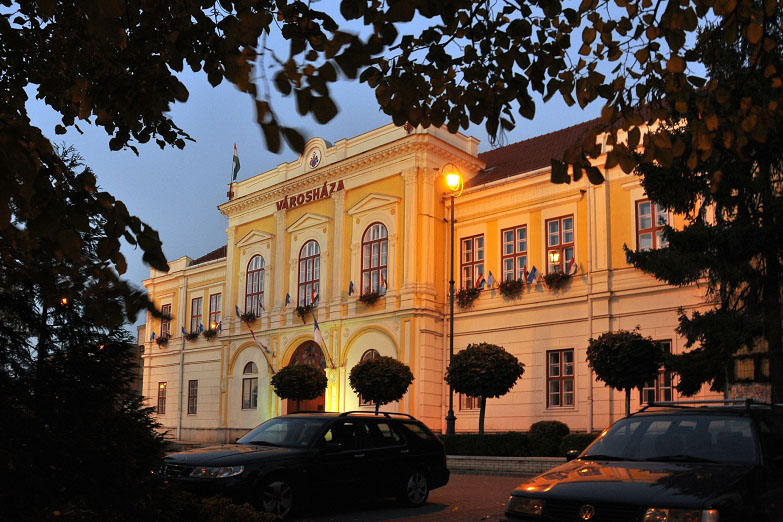 BESZÁMOLÓa Hajdúnánási Közös Önkormányzati Hivatal 2019. január 1. és 2019. december 31. közötti időszakban végzett tevékenységérőlTisztelt Képviselő-testület!A Magyarország helyi önkormányzatairól szóló 2011. évi CLXXXIX. törvényt 81. § (3) bekezdés f) pontja kötelezi a jegyzőt, hogy évente számoljon be a képviselő-testületnek a hivatal tevékenységéről. Beszámolómat ennek megfelelően terjesztem a Hajdúnánási Közös Önkormányzati Hivatalt létrehozó képviselő-testületek elé.A beszámoló a közös hivatal szervezeti felépítését követve ad számot az eddig végzett munkáról. A Hivatal szervezeti és működési szabályzatát 2019-ben három alkalommal módosították a közös hivatalt létrehozó képviselő-testületek. - 2019. március 1-ei hatállyal a Hajdúnánás székhely „Város-, községgazdálkodási egyéb szolgáltatások” kormányzati funkciójánál meghatározott álláskeretet az önkormányzatnál foglalkoztatottak esetén 10 fővel megemelték. -2019. április 1-ei hatállyal „Város-, községgazdálkodási egyéb szolgáltatások” kormányzati funkciójánál meghatározott álláskeretet a hivatalnál foglalkoztatottak esetén 4 fővel megemelték. Az „Adó-, vám- és jövedéki igazgatás” kormányzati funkciójánál meghatározott álláskeretet a hivatalnál foglalkoztatottak esetén 1 fővel megemelte, majd 
2019. augusztus 1-ei hatállyal 1 fővel csökkentették.- 2019. augusztus 15-i hatállyal a „Város-, községgazdálkodási egyéb szolgáltatások” kormányzati funkciójánál meghatározott álláskeretet az önkormányzatnál foglalkoztatottak esetén 3 fővel megemelték. Az „Önkormányzatok és önkormányzati hivatalok jogalkotó és általános igazgatási tevékenysége” kormányzati funkciójánál meghatározott álláskeretet az önkormányzatnál foglalkoztatottak esetén 1 fővel megemelték.A Közös Hivatal Alapító okiratát a testületek 2019 januárjában módosították, bekerültek az okiratba a hosszabb időtartamú közfoglalkoztatásra vonatkozó adatok.  Polgármesteri KabinetA Polgármesteri Kabinet munkatársai a beszámolási időszakban az elsődleges feladatai közé tartozik a polgármester, alpolgármesterek munkájának segítése mellett, az ezzel összefüggő vezetési, irányítási, szervezési, technikai és adminisztrációs teendők ellátása. A lakosság hiteles és naprakész tájékoztatása érdekében a Polgármesteri Kabinet koordinálja a külső és belső kommunikációt, tartja a kapcsolatot a médiamunkatársaival, szervezi a sajtómegjelenéseket. Koordinálja a különböző közéleti eseményeken történő részvétellel kapcsolatos szervezési- és háttérfeladatokat, lebonyolítják az értekezleteket, egyeztetések szervezését. Kapcsolatot tartanak az önkormányzat működési körébe tartozó intézményekkel és gazdasági társaságokkal, azok vezetőivel. Segítették a polgármester, alpolgármesterek és a szervezetek közötti információáramlást. A Kabinet szervezi és segíti az önkormányzati, kulturális és egyéb, a várost érintő programjait. A település polgáraival, társadalmi és civil szervezetekkel, más önkormányzatokkal való kapcsolat és együttműködés érdekében szervezi és ellátja az aktuális feladatokat. Előkészíti és végrehajtja a testvérvárosi kapcsolatokkal összefüggő éves feladatokat. Háttéranyagok, összegző anyagok készítésével segíti a polgármester, alpolgármesterek munkáját.A kabinet évről-évre előkészíti, felügyeli, közreműködik, segít az önkormányzat nemzetközi kapcsolatainak kialakításával és fenntartásával kapcsolatos feladatok ellátásában. Ápolja, közreműködik és az önkormányzat külföldi testvérvárosaival és partnervárosaival kapcsolatos feladatok ellátásában. Biztosítja a kapcsolattartást a minisztériumok, megyei és kistérségi járási hivatal, megyei és települési önkormányzatok, polgármesteri hivatalok, a történelmi egyházak, civil szervezetek képviselőivel. Ellátja a társadalmi szervezetekkel, egyéb szervezetekkel, más önkormányzatokkal való kapcsolatok és együttműködés szervezését, bonyolítását, koordinálását. Közreműködik a külföldi delegációk fogadásával kapcsolatos feladatok ellátásában.Városi és önkormányzati rendezvények lebonyolítása és támogatásaÜnnepélyes keretek között nyitotta meg kapuit a Városi Húsbolt új üzlete az Arany János utca 45. szám alatt, amely tágasabb, szebb, nagyobb környezettel és kínálattal várja a vásárlókat. 
Szokásos közmeghallgatását tartotta februárban Hajdúnánás Város Önkormányzatának Képviselő-testülete.XIX. Doni Hősök Emléktúra Hajdú-Bihar megyei menetének fogadása. A három napos túrán közel 100 diák, tartalékos és hivatásos katona tett meg mintegy 70 kilométeres távot, ezzel tisztelegve a második világháborúban elesett magyar honvédek előtt. Tizenkettedik alkalommal került megrendezésre a Bocskai Zarándoklat a hajdútelepülések részvételével. A zarándoklat a hajdú múlt ápolása és őrzése mellett a határok fölötti magyar nemzeti egységet is hivatott szolgálni és demonstrálni. A Hajdúnánás– Hajdúböszörmény–Debrecen–Derecske–Kolozsvár–Gyulafehérvár–Nagyenyed–Nagyvárad–Debrecen–Hajdúnánás útvonalat követő delegáció a Bocskai István fejedelem életéhez és uralkodásához kapcsolódó egyes helyszíneket, emlékhelyeket kereste fel.A Holocaust Áldozatainak Emléknapja alkalmából a II. világháború idején Hajdúnánásról elhurcolt zsidó áldozatokra emlékeztünk.A Hajdúnánás Városi Önkormányzat és a Nánás Pro Cultura Nonprofit Kft. szervezésében valósult meg a március 15-i megemlékezés.A Kommunizmus Áldozatainak Emléknapja alkalmából szerveztünk megemlékezést a Nánás Pro Cultura Nonprofit Kft-vel közösen.Tavasz kezdetén a város lakosságával közösen készítettük elő az ez évi hajdúnánási újszülöttek fái elnevezésű ünnepséget. Közel 90 db kislevelű hársfát ültettünk el a város lakosságával közösen a tisztább levegőért, a jövőnkért a Ligetben. Cseresznyevirágzás címmel rendezte meg városunk a Japán Napot. A színes kulturális programok mellett sor került a nemzetközi művészeti rajzverseny ünnepélyes díjátadására is.A városházán vállalkozói fórum keretében Dr. Palkovics László, innovációs és technológiai miniszter előadást tartott, melynek keretében a hazai kis- és középvállalkozások megerősödéséről beszélt. A Kendereskert adott otthont a kihajtási ünnepségnek, melyet Dr. Nagy István agrárminiszter nyitott meg. A Városháza dísztermében az ipari területekkel kapcsolatos vállalkozói találkozó alkalmával Póser Zoltán, az EDC Debrecen Nonprofit Kft. ügyvezetője tartott tájékoztatót a vállalkozások fejlesztésével kapcsolatos pályázati lehetőségekről. Hagyományteremtő szándékkal megrendezésre került Újszülöttek fái átadó ünnepség, ahol a Ligetben közel 180 darab elültetett facsemetét adtunk át Hajdúnánás legifjabb lakóinak.Nemzeti Összetartozás Napja alkalmából rendezett a város megemlékezést.Az egészséges életmód jegyében, ünnepélyes keretek között került átadásra a Nagy Norbert Sportközpontban kialakított kondipark.2019-ben második alkalommal nyitotta meg kapuit a Gasztrosétány elnevezésű szabadtéri rendezvény, a gyógyfürdő előtti téren ínyenc ételekkel, italokkal. A múlt évben a 75. évforduló alkalmából emlékeztünk elhurcolt honfitársainkra. A Hajdúnánás Városi Önkormányzat az áldozatokra való megemlékezés jegyében június 16-20. között 5 napos kegyeleti utazást szervezett a moldáviai Benderibe. Az áldozatokra való megemlékezés jegyében a néhány nap során a Benderi környékén elhelyezkedő egykori láger területén található tömegsírokban nyugvó áldozatok előtt rótta le a delegáció kegyeletét és emlékeztek közösen elhurcolt honfitársaikra.A Kéky Lajos Városi Művelődési Központ színháztermében került megrendezésre a városi Pedagógus Nap.A nyári időszakban az ország valamennyi tájáról és határainkon túlról érkeztek ifjú alkotók az V. Hajdúnánási Ifjúsági Képzőművészeti Alkotótáborba.A Kéky Lajos Városi Művelődési Központ színháztermében került megrendezésre a Semmelweis Nap.Tizennegyedik alkalommal fogadta alkotóművész vendégeit Hajdúnánás városa a Nemzetközi Képzőművészeti Alkotótáborban. Ebben az évben is az Alkotóház adott otthont a művészeknek.Ünnepélyes keretek között került átadásra a főtéren található PÍ-víz kút.Augusztus első napjaiban került megrendezésre a VI. Hajdúk Világtalálkozója rendezvénysorozat.A Szent István napi rendezvények részeként idén tizenegyedik alkalommal szerveztük meg a hazaváró ünnepséget, azokat megszólítva, akiket bár távol sodort az élet, mégis szívesen látogatnak haza, s találkoznak hozzátartozóikkal, barátaikkal. Az eseményen felavattuk Meinhart Maur hajdúnánási születésű színész emléktábláját.A Magyar Turisztikai Magazin rövid dokumentumfilmet készített városunkban. Hajdúnánás két együttműködési megállapodást kötött a Városháza Dísztermében. Egyrészről EDC Debrecen (két iparterület fejlesztésében és a jövőbeni befektetőkkel folytatott tárgyalások elősegítéséért), másrészről Debrecen városával (a gazdaságfejlesztési, kulturális, oktatási és idegenforgalmi programjaink gazdagítása céljából).Ünnepélyes átadó keretében 1600 méter hosszú mezőgazdasági utat (Hajdúnánás határától mintegy 2 kilométerre lévő katona telep) adott át az önkormányzat, amely közel 15 cég és családi vállalkozás életét könnyíti meg.Az autómentes nap keretében került sor a közel 3,5 kilométer biztonságosan kerékpározható útszakasz ünnepélyes átadására. A fejlesztés során kerékpáros sávokat és kerékpáros nyomvonalakat alakítottunk ki a város több pontján, hét utcát érintve.Szeptember utolsó vasárnapján tartottuk meg a több mint 100 évvel ezelőtti események tiszteletére rendezett Székely Befogadás Emléknapját.„Fürdőfejlesztésre Fel!” Ez volt annak a tájékoztatónak a címe a Városháza dísztermében, ahol a Hajdúnánási Gyógyfürdő hosszútávú fejlesztési koncepciója került bemutatásra.Nemzeti Gyásznap alkalmából tartottunk városi megemlékezést.A Kendereskertben megrendezésre került a Behajtási Ünnepség.Az 1956-os forradalom és szabadságharc 63. évfordulója alkalmából tartott a város megemlékezést.
Az Elhurcoltak Kegyeleti Emléknapja alkalmából rendezett a város megemlékezést.Tizenkettedik alkalommal került megrendezésre a Simonyi Óbester Toborzó Emlékfutás Hajdúnánás-Debrecen útvonalon.A 2019-es esztendőben EDC Debrecen együttműködési megállapodás keretében befektetői látogatást szervezett Hajdúnánáson az ipari területeink bérbeadásával kapcsolatban. Az év utolsó hónapjában ünnepélyes keretek között adtuk át a Csohány Jenő Gyermek Egészségházat.
December 12-én a városnapja alkalmából előkészítési, lebonyolítási és háttérfeladatokat látott el a Kabinet.17 fiatalt segített lakhatáshoz az önkormányzat a Bocskai utca 98. szám alatti, teljesen felújított társasházban, a Fecskeotthonban. Az ünnepélyes eseményen a Városháza dísztermében az oklevelek átadására került sor, majd a fiatalok a fecskeotthonba látogattak el.
Hagyományteremtő szándékkal rendezte meg Hajdúnánás az első adventi vásárt a főtéren. A három napon át tartó vásáron kézműves ajándékokkal és finom ételekkel is várták az érdeklődőket.
A Hajdúnánás Városi Önkormányzat és a Család- és Gyermekjóléti Szolgálat, Központ és Városi Bölcsőde munkatársai által immáron negyedik alkalommal került megszervezésre a „Nánás Angyala” adománygyűjtő akció. Delegációk fogadásaÉves programegyeztetés céljából érkezett városunkba testvérvárosunk, Csíkszereda delegációja.
Rövid látogatást tett városunkban Őexcellenciája Oleg Țulea, a Moldovai Köztársaság Nagykövete, akivel Hajdúnánás jelenéről és jövőjéről, valamint a magyar-moldáv kapcsolatok hajdúnánási vonatkozásáról beszélgettünk, különös tekintettel a II. világháború idején Hajdúnánásról elhurcoltak emlékének ápolási lehetőségéről.Városunkba látogatott Petru Costin ezredes, a moldovai vámszolgálat múzeumának alapítója és kedves családja. Beszélgetés fő témája a moldáviai Benderibe a nánási hozzátartozókkal való kegyeleti utazás szervezése volt ugyanis ebben az esztendőben a 75. évforduló alkalmából emlékezünk elhurcolt honfitársainkra.A Befektetőbarát Település Program keretében a HIPA és az EDC Debrecen delegációja érkezett városunkba a Városháza dísztermébe. A látogatás legfőbb célja, a felek közötti személyes kapcsolat kialakítása és az együttműködés szorosabbá tétele volt.Hajdúnánásra látogatott a Robert Schumann Intézet a tavaly már sikeresen lebonyolított „Fenntartható szociális és gazdasági fejlesztés a helyi szinten” névre keresztelt látóút résztvevői. Határon belüli és túli területekről érkeztek, magyar és angol nyelven beszélő kezdő képviselők, fiatal politikusok, akik a legkülönfélébb pártokból és ifjúsági szervezeteikből kerülnek ki. Június 5-én a közel 20 főből álló delegáció a nap folyamán a helyi gazdaságfejlesztést ismerhette meg elméleti és gyakorlati szinten. A délelőtt folyamán prezentáció keretében mutattam be a csoportnak a város gazdaságfejlesztési eszközeit a Pinceklubban, majd ellátogattak többek között a helyi termelői piacra, a Martinek Farmra, a Vágóhídra, Kendereskertbe.A városunkba érkezett közel 30 fős fiatalokból álló derecskei delegáció. A Debreceni Egyetem leendő vidékfejlesztési agrármérnökei látogattak el Hajdúnánásra, hogy jó gyakorlatokat, helyi gazdaságfejlesztési eszközöket ismerjenek meg. A nemzetközi hallgatók közül érkeztek többek között Brazíliából, Ecuadorból, Nigériából, Indiából, Kazahsztánból, Koszovóból és Azerbajdzsánból is. Vendégeket a Városháza dísztermében fogadtuk.Városmarketing tevékenységA Polgármesteri Kabinet dolgozói városmarketing tevékenysége körében látják el és segítik Hajdúnánás, valamint a hajdúnánási kezdeményezések népszerűsítését és ismerté tételét a belső és a külső célcsoportok körében. A kabinet munkatársainak településmarketinghez kapcsolódó feladatai kiterjednek a városi kitelepülések különböző szakmai koncepcióinak kialakítására, a kitelepülések koordinálására, a városban működő intézmények arculatának, megjelenésének egységesítésére, összehangolására, nagyobb rendezvényeink népszerűsítésére, a településen rendelkezésre álló kommunikációs csatornák kezelésére. A Kabinet munkatársainak feladatkörébe tartozott többek között a hajdunanas.hu weboldal arculatának kialakítása, működtetése.Szintén a Polgármesteri Kabinet munkatársaihoz kötődik a „Nánás Angyala” adománygyűjtő kezdeményezés koordinálása, a település kiajánlása nagyobb szervezeteknek csapatépítő tréningek céljából, a városi kiadvány elkészítésének koordinálása, a település hirdetési felületeinek megvásárlása és a város megjelenéseinek szakmai felügyelete.A kitelepülések alkalmával nagy hangsúlyt fektetünk városunk helyi fizetőeszközének, a Bocskai Koronának a bemutatására, a Nánási Portéka, mint helyi termékek, és a Hajdúnánási Építő és Tartósító Szociális Szövetkezet által feldolgozott áruk népszerűsítésére és ismertté tételére. A települést turisztikai szempontból meghatározó Hajdúnánási Gyógyfürdő szolgáltatásainak, önkormányzati érdekkörben, valamint helyi vállalkozások által működtetett szálláshelyek széles körben történő ismertté tételére. Az élő pásztormúzeumot is magába foglaló, az ökológiai gazdálkodáson alapuló önellátás színterének, a Kendereskertnek a bemutatása mellett szerepet kap a régi kismesterségek megőrzésén alapuló, a Helyi Sajátosságok közfoglalkoztatási csoport dolgozói által szalmából, nemezből, bőrből készített egyedi termékek bemutatása.2019-ben a Nánási Portéka részvételével megtartott rendezvények:Február 09-én XII. Hajdúsági Disznótor Hajdúböszörményben.Február 23-án Újfehértó-Böllér FesztiválMárcius 01-én Állásbörze Hajdúnánáson.Március 01-03-ig Utazás Kiállítás Debrecenben.Április 06-án Hurka-Pite Fesztivál PolgáronÁprilis 13-án XXII. Bihor-Bihar Expo BiharkeresztesenMájus 05-én Pille futás HajdúnánásonMájus 11-én Kihajtás a KendereskertbenMájus 18-án Bodza és Ízek Fesztiválja HajdúböszörménybenMájus 19-én Hajdúnánás-BioBúcsúMájus 25-én Nagykálló-ÍjjászversenyJúnius 1-2. Nemzeti RegattaJúnius 15-én Gasztrosétány HajdúnánásonJúnius 07-09-ig Gyula (kitelepülés)Június 29-én Turul ünnep RakamazonJúnius 30-án Ligetalja Fesztivál NyíradonybanJúlius 04-07-ig Csopak (kitelepülés)Július 06-án Arató Nap a Nyakas FarmonJúlius 20-án Magyar Kalap Fesztivál BalmazújvárosbanAugusztus 03-án Hajdúk Világtalálkozója HajdúnánásonAugusztus 09-10-ig Hajdúsági Expo HajdúböszörménybenAugusztus 15-18-ig Farmer Expo DebrecenbenAugusztus 24-én Téglás-ÍjjászversenySzeptember 7-én Hajdúsámson-Közfoglalkoztatási KiállításSzeptember 14-én Hajdúk a Szigeten TiszaújvárosbanSzeptember 14-én Vállalkozó Nap HajdúnánásonSzeptember 15-én Káposztás Napok HajdúhadházonSzeptember 20-án Hajdúnánás-Mobilitási NapSzeptember 27. Állásbörze Hotel Medián (kitelepülés)Október 05. Református Ízek Fesztivál HajdúnánásonOktóber 20. Behajtás a KendereskertbenDecember 12. Város AsztalaDecember 21-23-ig Karácsonyi Vásár a FőtérenPrezentációk, előadásokA Magyar Ifjúsági Konferencia és a Kárpátaljai Fiatal Magyar Vállalkozók Szövetsége közös szervezésében megrendezésre került Kárpát-medencei Fiatal Vállalkozói Konferenciával egybekötött találkozón vett részt Szólláth Tibor, polgármester, ahol előadást tartott „Mit tehet egy önkormányzat a helyi gazdaság fejlődéséért, avagy Hajdúnánás bemutatkozása”’ címmel.
A Népművelők Hajdú-Bihar Megyei Egyesülete a Nemzeti Kulturális Alap támogatásával immár negyedik alkalommal rendezte meg a   Közművelődés Napját Hajdúböszörményben, amely alkalomból előadást tartott Szólláth Tibor, polgármester a „Helyi kulturális alapú fejlesztések a tradíciók mentén – címmel. „Partnerségben a közművelődéssel – In Partnership with Community Culture” címmel két napos, nemzetközi tudományos konferenciát szervezett a Nemzeti Művelődési Intézet Lakitelken. A rendezvény első napján előadást tartott Szólláth Tibor, polgármester Hajdúnánás helyi gazdaságfejlesztéseiről, valamint kulturális tevékenységéről.A Debreceni Egyetem leendő vidékfejlesztési agrármérnökei látogattak el Hajdúnánásra, hogy jó gyakorlatokat, helyi gazdaságfejlesztési eszközöket ismerjenek meg. A nemzetközi hallgatók közül érkeztek többek között Brazíliából, Ecuadorból, Nigériából, Indiából, Kazahsztánból, Koszovóból és Azerbajdzsánból is. Vendégeket a Városháza dísztermében tartott a helyi gazdaságfejlesztésről előadást Szólláth Tibor polgármester.
Városunkba látogatott a Robert Schumann Intézet a tavaly már sikeresen lebonyolított „Fenntartható szociális és gazdasági fejlesztés a helyi szinten” névre keresztelt látóút résztvevői. Határon belüli és túli területekről érkeztek, magyar és angol nyelven beszélő kezdő képviselők, fiatal politikusok, akik a legkülönfélébb pártokból és ifjúsági szervezeteikből kerülnek ki. Június elején a közel 20 főből álló delegáció a nap folyamán a helyi gazdaságfejlesztést ismerhette meg elméleti és gyakorlati szinten. A délelőtt folyamán prezentáció keretében mutatta be a csoportnak Szólláth Tibor polgármester a város gazdaságfejlesztési eszközeit a Pinceklubban.A Befektetőbarát Település Program keretében a HIPA és az EDC Debrecen delegációja érkezett városunkba. A látogatás legfőbb célja, a felek közötti személyes kapcsolat kialakítása és az együttműködés szorosabbá tétele volt. Az eseményen Szólláth Tibor tartott előadást.A Nemzetközi Képzőművészeti Alkotótábor művészeinek tartott előadást Szólláth Tibor polgármester.SajtókapcsolatokA lakosság hiteles és naprakész tájékoztatása érdekében a Polgármesteri Kabinet koordinálja a külső kommunikációt, tartja a kapcsolatot a média munkatársaival, szervezi a sajtómegjelenéseket. Ennek keretében szervezi a sajtótájékoztatókat, kapcsolatot tart az önkormányzat intézményeivel, a helyi és megyei médiákkal. Rádió, televízió, nyomtatott sajtó és online sajtó reklámok, megjelenések előkészítése és propagálása érdekében. Szerkeszti és működteti a város internetes honlapját (www.hajdunanas.hu). A beszámolási időszakban a sajtóanyagaink heti rendszerességgel jelentek meg helyi, megyei, regionális és országos médiumokban.Főbb megjeleléseink: Magyar Televízió (M1), Duna TV, origo.hu, mediaklikk.hu, DUNA WORLD, M4Sport, M5, MTI, Kossuth Rádió, Szabad Föld, Debrecen Televízió, Magyar Idők, programturizmus.hu, Magyar Nemzet, turizmus.com, demokrata.hu, Nők Lapja, szeretlekmagyarorszag.hu, Debrecen Tv, Rádió1, hirado.hu, ECHO TV, Dehir.hu, Civishir.hu, Nyiregyhaza.hu; Nyíregyházi Televízió, Hajdú-Bihari Napló, Hajdú Online, Európa Rádió, OrientPress Hírügynökség, Sunshine FM Nyíregyháza, Best Fm Debrecen, Erdély Online, Szabolcs Online, Három Határ Hírei, Debreceni Nap, Hajú-Bihar Megyei Önkormányzat Online, Borsodhír, Szabolcsihír, HajdúPress. Önkormányzati és Igazgatási IrodaÖnkormányzati CsoportA jogi, személyzeti, titkársági, szervezői és irattározási feladatokat ellátó ügyintézőkből álló csoport feladatköre igen változatos. Jogi ügyintézésNapi feladataink között szerepel az önkormányzatok és a hivatal szerződéseinek szerkesztése.  Az önkormányzat nem alkalmaz ügyvédet a szerződések ellenjegyzésére, azokat jogtanácsosként magam ellenjegyzem. Feladatunkat képezik a szabályzatok és intézményi alapító okiratok készítése és a hivatal csoportjainak segítése a jogértelmezéssel kapcsolatos kérdésekben. Csoportunk gondoskodik többek között a képviselő-testület munkatervében lévő, valamint az abban nem szereplő, de a képviselő-testület hatáskörébe tartozó előterjesztések - különösen önkormányzati rendelettervezetek - elkészítéséről, a hozott képviselő-testületi határozatok végrehajtásának megszervezéséről, a testületi, bizottsági ülések jegyzőkönyveinek Szervezeti és Működési Szabályzat előírásai szerinti elkészítéséről, ellenőrzéséről. A csoport foglalkozik továbbá a Nemzeti Jogszabálytár felületén megjelenő önkormányzati rendeletek folyamatos frissítésével, egységes szerkezetbe foglalásával, a jegyzőkönyvek határidőben történő megküldésével.  Személyzeti munkaCsoportunkhoz tartoznak a Hivatal dolgozói személyzeti anyagával, azok nyilvántartásával összefüggő feladatok, a közszolgálati nyilvántartás, a köztisztviselők teljesítményértékelésével, vagyonnyilatkozat-tételével, orvosi alkalmassági vizsgálatával, a munkavállalók távollétével, kapcsolatos nyilvántartások vezetése. Kiemelt feladat a Hajdú-Bihar Megyei Kormányhivatal foglalkoztatási tárgyú pályázatainak figyelése, a GINOP és TOP programokban résztvevőkkel kapcsolatos ügyintézés. Az elmúlt időszakban is kiemelt figyelmet fordítottunk a teljesítményértékelésre, mely előtt minden köztisztviselő egységes értékelő lapon köteles önértékelést végezni, így az értékelt személy az értékelő vezető által végzett értékeléssel azonos módon méri, illetve értékeli a saját teljesítményétA Hivatal állományi létszáma 2019. december 31-én 129 fő, ebből 78 fő a Hivatal, 51 fő az Önkormányzat foglalkoztatásában áll. A beszámolási időszakban 1 fő főállású alpolgármester, 5 fő köztisztviselő, 1 fő közalkalmazott és 2 fő munkavállaló jogviszonya szűnt meg, 4 fő köztisztviselő kinevezésére és 4 fő munkavállaló felvételére került sor.   2019. december 31-én 39 felsőfokú, 19 középfokú végzettségű köztisztviselő, 6 közszolgálati ügykezelő, illetve 8 munkaviszonyban foglalkoztatott munkavállaló állt a Hivatal alkalmazásában, 
7 álláshely betöltetlen volt. Két munkavállalót 1 álláshelyen foglalkoztatunk, napi 4 órában.Az elmúlt egy évben 5 köztisztviselő volt fizetés nélküli szabadságon 3 éven aluli gyermeke nevelése miatt.A köztisztviselői jogviszony alapszabályait tartalmazó, a közszolgálati tisztviselőkről szóló 2011. évi CXCIX. törvény közigazgatási alap- és szakvizsgák letételére kötelezi a köztisztviselőket a közszolgálatban eltöltött meghatározott időszakot követően. A beszámoló által érintett időszakban 4 köztisztviselő tett közigazgatási alapvizsgát.A közszolgálati tisztviselők továbbképzéséről szóló 273/2012. (IX. 28.) Korm. rendelet kreditpontok megszerzésére kötelezi a köztisztviselőket. 2014. óta Hivatalunk valamennyi köztisztviselője – a Nemzeti Közszolgálati Egyetem e-learning képzéseivel folyamatosan teljesíti továbbképzési kötelezettségét. Ez 2019-ben az Európai Parlament tagjai és a helyi önkormányzati képviselők és polgármesterek választásának lebonyolításával kapcsolatos e-learning képzésekkel egészült ki.A beszámoló által érintett időszakban 3 köztisztviselőnek állt fenn tanulmányi szerződése. Szervezési feladatok2019. szeptember 20-án, ötödik alkalommal rendeztük meg városunkban az Autómentes Napot az Európai Mobilitási Hét keretében, melynek során számos programot szerveztünk az érdeklődőknek a Rendőrfőkapitányság, a Rendelőintézet és Családsegítő- és Gyermekjóléti Szolgálat közreműködésével (Bringás Ébresztő, rajzverseny, kerékpártúra, közösségi séta, „kreszkvíz”, meridián torna, zumba, baba-mama sátor, kézműves foglalkozás). Megkeresésünkre a helyi vállalkozók is felkarolták az eseményt, az Innovációs és Technológiai Minisztérium 525.000,- Ft-os támogatása mellett. A tavalyi évben rendezvényünk sikerét elismerve – Mosóczi László közlekedéspolitikáért felelős államtitkártól – egyik munkatársunk, a tíz legszorgosabb helyi szervezőnek járó egyik díjat is átvehette, valamint előadás tartására is felkérésre került a díjátadó ünnepség keretében. 2019. december 16-án került megrendezésre a Nyugdíjas Köztisztviselők találkozója, melyen a Nánási Népdal Nóta és Tánckedvelők Egyesülete Szivárvány színű egyveleg előadását követően vacsorára került sor, az ajándékok átadása mellett.Csoportunk gondoskodik az intézményvezetői értekezlet minden hónap második keddjére történő összehívásáról, majd feljegyzés készítéséről és az érintettek részére továbbításáról.A civil szervezetek által a Hajdúnánás Városi Önkormányzattól igényelni kívánt támogatások előkészítése, melynek során gondoskodunk a kérelmek az államháztartáson kívüli forrás átadásáról-átvételéről szóló 32/2014. (XI. 28.) önkormányzati rendeletben foglaltak szerinti benyújtásról, a szervezetek ezzel kapcsolatos segítéséről, majd a MOISB számára a döntés előkészítéséről. Ahogy a korábbi években is, a szakképzésben tanulók ösztöndíjáról, a gimnáziumi képzésben továbbtanuló tehetséges diákok támogatásáról, és a versenyeken, pályázatokon sikeresen szereplő általános és középiskolai tanulók elismeréséről szóló szabályzatok által rögzített határidőben gondoskodunk a felhívások és űrlapok közzétételéről, a beérkezett javaslatok feldolgozásáról, előterjesztés készítéséről, végül a gyermekek kiértesítéséről. Gyermekekkel kapcsolatos feladatok: a várandós anya vagy a kiskorú gondozója, törvényes képviselője írásban értesítik a jegyzőt arról, ha külföldön élnek, mely bejelentés alapján a jegyző tájékoztatja a védőnői szolgálatotóvodaköteles gyermekek nyilvántartása, óvodai beiratkozás koordinálása, a Hajdúnánási Óvoda fenntartásával járó feladatokUNICEF kapcsolattartásAz első lakáshoz jutók, valamint a fiatalok ösztönző támogatásával kapcsolatos – elbírálást követő feladatok – az Önkormányzati Csoporthoz tartoznak, így pl. a támogatási és önkéntes szerződések előkészítése, a kifizetések nyomon követése, az önkéntesek és az őket igénylő szervezetek közötti kapcsolattartás.A feladataink közé tartozik a Hajdúnánási Roma Nemzetiségi Önkormányzat működésével kapcsolatos adminisztrációs feladatok ellátása is, a testület kiszolgálása, előterjesztések készítése, jegyzőkönyv elkészítése, annak továbbítása a Kormányhivatal felé. A Nemzetiségi Önkormányzat költségvetésével kapcsolatos feladatokat a Közgazdasági Iroda végzi.d) Testületet kiszolgáló feladatokA Csoport rendszeresen visszatérő feladata a képviselő-testület és a bizottságok munkájának előkészítése, koordinálása. A testületi ülések összehívásának rendjét a képviselő-testület által elfogadott ülésterv adja. Az abban meghatározott napirendeken túl a testületnek és a bizottságainak tárgyalnia kell a két ülés között beérkezett kérelmeket, és a döntést igénylő ügyeket. A hajdúnánási képviselő-testület elé legtöbbször 20 napirendet meghaladó számú előterjesztést tartalmazó előterjesztés kerül, a küldendő anyag a 100 oldalt is meghaladja. Emiatt is segítség a hivatal számára, hogy az anyagokat a képviselők és külsős bizottsági tagok részére elektronikus úton küldjük meg. Az alábbi táblázatok a testületi munkát mutatják be számokban:A beszámolási időszakban együttes ülés nem volt.e) Helyi Választási Irodai feladatok2019 évben két választás lebonyolítását kellett elvégeznie a Helyi Választási Irodai feladatokat ellátó köztisztviselőknek. 2019. májusban az Európai Parlamenti képviselő-választásra készültünk, majd 2019. október 13-ra tűzte ki a Köztársasági Elnök a polgármesterek és helyi önkormányzati képviselők, valamint a nemzetiségi önkormányzati képviselők általános választását. Ennek következtében a választásban is közreműködő köztisztviselőknek mindkét félévben jelentős többletfeladatot adott a választások igazgatási hátterének biztosítása. Annak érdekében, hogy a szavazás napján a választópolgárok problémamentesen tudják a szavazatikat leadni a választás kitűzését megelőzően el kell végeznünk a körzetesítetlen lakcímek szavazókörbe sorolását (körzetesítés), amely az értesítések alapját képezi. Ez az első lépés a választás előkészítésében és munkánk a szavazás jogerős eredményének megállapításáig tart, majd 90 nap elteltével az iratok megsemmisítésével zárul.  A tavaszi Európai Parlamenti képviselőválasztás előkészítése során az átjelentkezési kérelmek elbírálása napi szintű munkát jelent, az elbírálás határideje 24 óra. Arra tekintettel, hogy az átjelentkezésre viszonylag rövid időintervallumban van lehetőség, a 364 átjelentkezés elbírálása a napi munka mellett nagyon megterhelő volt.A polgármesterek és helyi önkormányzati képviselők, valamint a nemzetiségi önkormányzati képviselők általános választásán az átjelentkezés korlátozott, ezen a választáson a Helyi Választási Bizottság döntéseinek előkészítése, a hozott határozatok végrehajtása ad jelentős többletfeladatot. A választást központosított informatikai rendszer támogatja, 2019-ben már viszonylag kevés hibával, de az országos rendszerleállások, technikai szünetek sok bosszúságot is jelentenek. A választási rendszert 3 országos főpróbán teszteltük, közülük kettő volt sikertelen, a feladatokat a program leállása miatt nem tudtuk teljesíteni. A választás hetében és napján a rendszer jól működött, a feladatainkat határidőre, maradéktalanul teljesítettük.A választások során 100 főt meghaladó személyi állományt kell felkészíteni a szavazással összefüggő feladatokra és munkájukat folyamatosan koordinálni, irányítani szükséges. A választás logisztikai feladatai a Hivatal csaknem minden irodáját érinti. Szociális CsoportA Szociális Csoport elnevezéséből nem tűnik ki, de feladatai közé már nem csak városunk lakosainak szociális biztonságának megteremtése és megőrzése érdekében biztosított ellátások ügyintézése tartozik, mivel 2016. április 1. napjától az önkormányzat maga látja el a lakások bérbeadásával kapcsolatos feladatokat, a Szociális Csoport útján.I. Szociális igazgatási, valamint gyámügyi hatáskörben ellátott feladatok1. A települési támogatás megállapításának, kifizetésének, folyósításának, valamint felhasználása ellenőrzésének részletes szabályairól szóló 8/2015. (II. 25.) önkormányzati rendelet1.1. Lakhatási támogatásLakhatási támogatásra jogosult az a személy,a) 	aki a kérelemben megjelölt lakásban bejelentett lakcímmel, vagy tartózkodási hellyel rendelkezik, abban életvitelszerűen lakik, és annak tulajdonosa, haszonélvezője, bérlője vagy az önkormányzat tulajdonában álló lakás bérlője,b) akinek a háztartásában az egy fogyasztási egységre jutó havi jövedelem nem haladja meg az öregségi nyugdíj mindenkori legkisebb összegének 250%-át (71.250, -Ft), ésc)  akinek háztartása egyik tagjának sincs vagyona.1.2. GyógyszertámogatásA jegyző rászorultsági alapon gyógyszertámogatást biztosít annak a személynek, aki a gyógyító ellátásának költségeit létfenntartása veszélyeztetése nélkül nem képes viselni. 
A gyógyszertámogatást egy évre kell megállapítani.Gyógyszertámogatás 31 kérelmező részére került megállapításra havi 5.000.- Ft összegben.1.3. Tűzifa támogatás 2017. november 1-jével került bevezetésre a tűzifa támogatás, mellyel az önkormányzat térítésmentesen tűzifát biztosít azon szociálisan rászoruló személynek, aki a kérelmet október 15. és február 28. között időszakban benyújtja és a rendeletben meghatározott egyéb feltételeknek megfelel. A természetben ellátásként nyújtott tűzifa támogatás mennyisége háztartásonként és alkalmanként 3 mázsa lehet.1.4. Krízis segélyKrízis segély annak a személynek nyújtható, akinek esetében a rendeletben foglalt feltételek fennállnak, s akinek ezáltal a létfenntartása átmenetileg lehetetlenné, vagy nagy fokban veszélyeztetetté válna. A támogatás összegének felhasználásáról a támogatott a felhasználást igazoló okiratokkal, bizonylatokkal, számlákkal köteles elszámolni. A támogatás megállapítására tárgyidőszakban 11 esetben került sor, az ellátások teljes összege 201.450, - Ft volt. 1.5. Rendkívüli élethelyzetben nyújtott települési támogatásAz Egészségügyi és Szociális Bizottság rendkívüli élethelyzetben nyújtott települési támogatásban részesítheti azt a személyt, aki létfenntartását veszélyeztető rendkívüli élethelyzetbe került, valamint időszakosan vagy tartósan létfenntartási gonddal küzd1.6. Temetési támogatásAz Egészségügyi és Szociális Bizottság temetési támogatást annak az elhalt temetéséről gondoskodó személynek állapíthat meg, akineka)  az egy főre számított havi családi jövedelme az öny. 150 %-át (42.750, - Ft),b)  egyedül élő esetén az öny. 250 %-át nem haladja meg (71.250, - Ft).Temetési támogatás 31 esetben került megállapításra, az ellátások összege 858.000, - Ft volt.1.7. KöztemetésA haláleset helye szerint illetékes települési önkormányzat képviselő-testülete - a halálesetről való tudomásszerzést követő huszonegy napon belül - gondoskodik az elhunyt személy közköltségen történő eltemettetéséről, haa) nincs vagy nem lelhető fel az eltemettetésre köteles személy, vagyb) az eltemettetésre köteles személy az eltemettetésről nem gondoskodik.Az elhunyt személy utolsó lakóhelye szerinti települési önkormányzata) a költségeket hagyatéki teherként a területileg illetékes közjegyzőnél bejelenti, vagyb) az eltemettetésre köteles személyt a köztemetés költségeinek megtérítésére kötelezi.Köztemetés elrendelésére 7 esetben került sort, melynek hagyatéki teherként történő megtéríttetéséről – mint, az elhunyt személy utolsó lakóhelye szerinti települési önkormányzat –gondoskodtunk, 949.880, - Ft összegben.1.8. „2019. év első újszülött gyermeke Hajdúnánáson támogatás”A polgármester egyszeri 50.000 Bocskai Korona támogatást állapít meg a naptári év első szülött, Hajdúnánási állandó lakóhellyel rendelkező gyermek törvényes képviselője számára, ha a gyermek legalább egyik törvényes képviselője a gyermek születését megelőzően egy éve folyamatosan bejelentett Hajdúnánási állandó lakóhellyel rendelkezik, és életvitelszerűen is Hajdúnánáson él.1.9. Gyermekszületési támogatásEgyszeri 30.000 Forint értékű Bocskai Korona értékű gyermekszületési támogatásra jogosult minden 2015. január 1-je után született gyermek, szülőjének kérelmére, akinek legalább egyik szülője legalább a gyermek születését megelőző 1 éve hajdúnánási állandó lakos, vagy hajdúnánási tartózkodási hellyel rendelkezik.2. A pénzbeli és természetbeni gyermekvédelmi támogatások megállapításának helyi szabályairól szóló 8/2014. (III. 31.) Önkormányzati Rendelet2.1. Étkezési térítési díj támogatásAz Egészségügyi és Szociális Bizottság az önkormányzati segély keretének terhére étkezési térítési díj kedvezményt állapíthat meg egy költségvetési évre, a szülő vagy törvényes képviselő kérelmére, az oktatási-nevelési intézmények nappali tagozatán tanuló gyermekek részére, az intézmény javaslata alapján azon családok részére, akik a teljes díj megfizetésére anyagi és szociális körülményeik miatt nem képesek, és rendszeres gyermekvédelmi kedvezményre nem jogosultak. Az iskolák javaslatai alapján 31 gyermek részére került étkezési térítési díj támogatás megállapításra 223.000, - Ft összegben.2.2. Buszbérlet-támogatásA Hajdúnánás belterülete, valamint Hajdúnánás - Tedej városrész vonatkozásában, az óvodás és az általános iskolás korú gyermekek az intézmények javaslata alapján, - szociális helyzetüktől függetlenül – az intézmény látogatás biztosítása érdekében buszbérletük árának megtérítésére jogosultak.Helyi utazási kedvezmény 63 esetben került megállapításra, az ellátások összege 302.400, - Ft volt.3. Gyermekekhez kötődő ellátások és támogatások3.1. Rendszeres gyermekvédelmi kedvezményA gyermekvédelmi és gyámügyi feladat- és hatáskörök ellátásáról, valamint a gyámhatóság szervezetéről és illetékességéről szóló 331/2006. (XII. 23.) Korm. rendelet 3. § (1) bekezdése alapján „a települési önkormányzat jegyzőjeg) 	megállapítja a gyermek rendszeres gyermekvédelmi kedvezményre való jogosultságát,i) 	megállapítja a rendszeres gyermekvédelmi kedvezményre jogosult gyermek, nagykorúvá vált gyermek hátrányos és halmozottan hátrányos helyzetének fennállását.”A rendszeres gyermekvédelmi kedvezményben részesülők a határozattal többfajta támogatást vehetnek igénybe, és évente két alkalommal, augusztus és november hónapban alkalmanként és gyermekenként 6.000, - Ft alapösszegű, illetve hátrányos vagy halmozottan hátrányos helyzetű gyermek esetében 6.500, - Ft emelt összegű pénzbeli támogatásban részesül. Rendszeres gyermekvédelmi kedvezményre jogosultak száma 311 fő volt, melyből hátrányos helyzetű 132 fő és halmozottan hátrányos helyzetű gyerekek száma 8 fő. Elutasításra került rendszeres gyermekvédelmi kedvezmény megállapítása iránt benyújtott kérelmek száma: 39, 
a jövedelmi feltételek nem teljesülése okán.3.2. Bursa HungaricaA Bursa Hungarica Felsőoktatási Önkormányzati Ösztöndíjrendszer keretében olyan szociálisan hátrányos helyzetű felsőoktatásban résztvevő hallgatóknak folyósítható az ösztöndíj, akik a települési önkormányzat illetékességi területén lakóhellyel rendelkeznek, felsőoktatási intézményben (felsőoktatási hallgatói jogviszony keretében) teljes idejű (nappali tagozatos) képzésben vesznek részt. A többszintű támogatási rendszer pénzügyi fedezetéül három forrás szolgál: a települési önkormányzati, a megyei önkormányzati, valamint a felsőoktatási intézményi költségvetésben megjelenő elkülönített forrás.3.3 Szünidei étkeztetés: A települési önkormányzat a szünidei gyermekétkeztetés keretében a szülő, törvényes képviselő kérelmére a déli meleg főétkezést a hátrányos helyzetű gyermek és a rendszeres gyermekvédelmi kedvezményben részesülő, halmozottan hátrányos helyzetű gyermek részére ingyenesen biztosítja. Az ebéd biztosítására a Hajdúnánási Gyermek- és Közétkeztetési Nonprofit Kft.-vel kötöttünk szerződést.Az ellátást az alábbiak szerint vették igénybe:- 2019. tavaszi szünet: 	26 fő- 2019. nyári szünet: 	64 fő - 2019. őszi szünet: 	23 fő- 2019. téli szünet: 	24 fő3.4. Nyári napközbeni gyermekfelügyelet megszervezése: 2019-ben a nyári napközi június 17-én kezdődött és augusztus 16-ig tartott. A Bocskai István Általános Iskola és Alapfokú Művészeti Iskola, Iskola utca 3. szám alatti tagintézményében kapott helyet.Reggel 07:00 órától került a felügyelet megszervezésre, hivatalosan 16:00 óráig (de amíg az utolsó gyermeket el nem vitték, mindig megoldott volt az őrzés). A létszám átlagosan 30-35 fő volt naponta. A napi háromszori étkezés mellett biztosítva volt limonádé, jégkrém, nassolni való.  
A Szociális Csoport munkatársai napi szinten tettek látogatást annak érdekében, hogy a napközi programjai zavartalanul megvalósulhassanak.A lelkes felügyelők számos programot szerveztek, hogy minél színesebbé és vidámabbá tegyék a gyerekek napjait. Hétfőnként a helyi sajátosságok dolgozói tartottak kézműves foglalkozást. Szerdánként a Bocskai Filmszínházban mozifilm megnézésére volt lehetőség. Csütörtökönként az időjárástól függően strandolhattak a gyermekeknek, ahová kisvasút szállított őket 08:00 órakor, majd vissza az iskolába 13:00 órakor. A Hajdúnánási Rendőrkapitányság a biztonságos közlekedésre ösztönözve akadálypályát állított. A Családsegítő- és Gyermekjóléti Szolgálat munkatársai hétről-hétre színes, izgalmas feladatokkal készültek a gyermekek számára. 
2019. július 29-én a digitális élményközpont előadásán megismerkedhettek a 3dimenziós nyomtatóval, drónokkal és a VR szemüveg működésével is. Mindennapos programjaik közé tartozott a futball, homokozó, mászóka, kártya- és társasjátékok, gyöngyfűzés, rajzolás. 4. Fiatalok ösztönző támogatásaAz EFOP-1.2.11-16-HB1-2017-00012 „Fecske otthon Hajdúnánáson” pályázathoz kötődő, a fiatalok ösztönző és lakhatási támogatásairól szóló 23/2018. (X. 26.) önkormányzati rendelet 2018. november 01-jén lépett hatályba. A támogatás igénybevételére azok a 18-35. életév közötti pályázók jogosultak, akiknek az egy főre jutó havi bruttó átlagjövedelme – a vele egy háztartásban élőket számítva – nem haladja meg a mindenkori bruttó minimálbér összegének két és félszeresét.5. Első lakáshoz jutók támogatásaAz 500.000, - Ft összegű, vissza nem térítendő támogatás azon a város közigazgatási területén lakást építő vagy vásárló nagykorú kérelmezők részére nyújtható, akiknek egyike sem töltötte be a kérelem benyújtásának időpontjában a 35. életévét, és egyikük Hajdúnánás város közigazgatási területén legalább egy éve állandó bejelentett lakcímmel vagy munkahellyel rendelkezik ésházastársi kapcsolatban élnek, vagyélettársi kapcsolatban élnek és az élettársi kapcsolatban legalább egy gyermek született, akit közös háztartásukban nevelnek, vagygyermekét egyedül neveli.II. Lakásgazdálkodással kapcsolatos feladatok1. BevezetőA Képviselő-testület 406/2015. (XII. 17.) számú Határozatával döntött arról, hogy 2016. április 1. napjától az önkormányzat maga látja el a lakások és helyiségek bérbeadásával kapcsolatos feladatokat. 2017. július 01-jén lépett hatályba az önkormányzati tulajdonú lakások és nem lakás céljára szolgáló helyiségek bérbeadásának szabályairól szóló 16/2017. (V. 26.) önkormányzati rendelet, melynek 
53. §-a rendelkezik a Szociális Csoport feladatairól, melyek az alábbiak: Ellátja a pályázatok meghirdetésével és a versenytárgyalások lefolytatásával kapcsolatos feladatokat.Döntésre előkészíti a lakások és helyiségek cseréjével, befogadással, bérleti jogviszony folytatásával és a szociális intézményből végleg távozott személy elhelyezésével kapcsolatos feladatokat.Ellátja a bérlő szociális rászorultságának és a lakás rendeltetésszerű használatának tulajdonosi ellenőrzésével, felülvizsgálatával kapcsolatos feladatokat.Folyamatos nyilvántartást vezet az önkormányzat tulajdonában lévő és e rendelet hatálya alá tartozó bérbeadás útján hasznosított lakásokról.Ellátja a rendeletben felsorolt bérbeadói feladatokat, továbbá mindazokat a bérbeadói feladatokat, amelyeket sem a Lakástörvény, sem e rendelet nem telepít más szervhez.Egyéb bérbeadói feladatot jelent többek között: a képviselő-testület számára előterjesztések készítésea bérlőktől visszavett lakások állapotának felmérése, szükséges munkálatok megrendelése, elvégzésének ellenőrzéseaz új bérlők számára lakások átadása, leltár, bérleti szerződés szerkesztése, ügyfélváltozás szolgáltatói bejelentésebérlők jövedelmi helyzetének felülvizsgálatatársasházi közgyűléseken történő képviselet lakbérszámlák előállítása bérlői bejelentések kivizsgálásahelyszíni szemlék lefolytatása informatikai szoftver folyamatos fejlesztése2. Kiemelendő feladatok2.1. 	2019. 07. 01. és 2019. 08. 09. napja között a Szociális Csoport munkatársai elvégezték a rendeltetésszerű használat, valamint a lakásbérleti szerződésben foglalt kötelezettségek teljesítésének ellenőrzését, melynek során minden lakásról fotófelvételek készültek és állapotfelmérő lap került kitöltésre. 2.2.	Számos feladattal járt a Bocskai utca 79. szám alatti Fecskeház második 16 lakása átadásának előkészítése, melyet 2019 januárjában vettek birtokba a hajdúnánási fiatal párok, ünnepélyes átadás keretében. 2.3. 	Az Önkormányzat EFOP-1.2.11-16 számon megjelent „Esély Otthon” pályázatot nyert. A pályázat lehetőséget adott a Bocskai utca 98. szám alatti társasház teljes körű felújítására.	A Fecskeotton 17 berendezett lakásának pályáztatása, átadásának előkészítése hosszas szervezést igényelt, melyet 2019 decemberében vettek birtokba a fiatalok, ünnepélyes átadás keretében. 2.4. 	Annak okán, hogy a határozott idejű bérleti jogviszony lejártát követően a bérlő nem hagyta el az önkormányzati tulajdonú ingatlant, több alkalommal került sor – a bírósági végrehajtásról szóló 1994. évi LIII. törvény 183/A. § (1) bekezdése alapján – lakás kiürítése iránti kérelem benyújtására. A Hajdúböszörményi Járásbíróság mindegyik nemperes eljárásban kiürítés tűrésére kötelező végzést hozott.2.5. A bérlők fizetési hajlandóságának növelése érdekében a bérleti díj, illetve a közös költség összegével tartozók számára fizetési felszólítások kerülnek megküldésre, a következményekre történő figyelmeztetéssel. Emellett személyesen és telefonon is keressük a tartozást halmozó bérlőket.Fokozottan felhívjuk továbbá a bérlő figyelmét arra is, hogy bérleti szerződésük esetleges meghosszabbítása is csak akkor lehetséges, amennyiben nincs a bérleti díj, a közös költség vagy gázdíj tekintetében 60 napot meghaladó tartozása, egyéb közüzemi díj, helyi adó tartozás esetén összesen 100.000, - Forint összeget meghaladó tartozása.2019 december hónapjával 17 hátralékos bérlőt tartunk nyilván, melyből sokak elmaradása mindösszesen egy havi bérleti díjat jelent. 2.6. A megszűnő bérleti szerződések okán a lakást tartozással visszaadó személyek esetében, alapos előkészítő munka után, fizetési meghagyásos eljárást indítottunk – melyek során a kötelezettek egyszer sem éltek ellentmondással –, majd intézkedünk a végrehajtási eljárás lefolytatása iránt.3. Részletes adatok3.1. Lakásállomány 2019. december 31. napján3.2. 3.3. Kimutatás a lakbérbevételekrőlPályázatkezelési csoportA Pályázatkezelési Csoport 2013. januárban alakult meg az Önkormányzati és Igazgatási Iroda szervezetén belül. A pályázatkezelési csoport feladatkörébe tartozik minden olyan tevékenység, amely valamely pályázatunkhoz tartozik, az elkészítéstől a végrehajtáson át az elszámolásig és a kötelező fenntartási időszak végéig.A csoport a beszámolási időszakban alapvetően a 2014-2020-as tervezési időszakban elnyert támogatásokkal foglalkozott, amelyeknek megvalósítására jelen időszakban került sor. Mindezek mellett jelentős számban voltak hazai finanszírozásból megvalósított pályázatok is. A csoport feladata volt továbbá a már lezárult pályázatok fenntartási időszakában a vállalt indikátorok adatszolgáltatásainak biztosítása is, valamint a helyszíni záró és utóellenőrzések lebonyolítása.A beszámoló időszakában a csoport létszáma 3 fő, a nagyobb kapacitást igénylő pályázatok esetében a menedzsment feladatok ellátása külső közreműködők bevonásával történik.A beszámoló időszakában 39 db pályázattal dolgoztunk a pályázatírástól a megvalósításon és az elszámoláson keresztül a fenntartási jelentések összeállításáig, az egyszerű adatszolgáltatástól a komplex pályázatkezelésig.                       A pályázatok megnevezését, státuszát és az elnyert támogatások összegét az alábbi táblázatok mutatják.A Pályázatkezelési csoport 2019 évben lezárult, illetve folyamatban lévő pályázatai*A fizikailag lezárult pályázat, ahol a szakmai és pénzügyi elszámolás még folyamatban van.A pályázatkezelési csoport fenntartási időszakban lévő beszámolási kötelezettséggel bíró pályázataiA korábbi évekhez hasonlóan a csoport célja továbbra is az volt, hogy minden olyan lehetséges pályázati forrást próbáljon megszerezni önkormányzati fejlesztéshez, amely a város fejlődését szolgálja. Ezt a célt települések összehasonlításában is sikerült jól teljesíteni. A 2014-2020 időszakra megjelent pályázatok közöl a TOP pályázatok adtak leginkább lehetőséget a fejlesztések megvalósítására, de e mellett más ágazati forrásokra is kerültek benyújtásra pályázatok, úgy, mint EFOP, KEHOP konstrukciók. 2019-ben 9 db TOP, 2 db EFOP, 2 db KEHOP, 2 db VP konstrukció és 11 db hazai pályázat megvalósítása volt folyamatban., összesen 4 037 853 555 forint  támogatási összeggel, valamint 13 db lezárt pályázat fenntartását láttuk el.  A projektek megvalósítása különböző ütemben haladtak, amelyet nagyban befolyásolt a tervezési folyamatok befejezése, illetve a közbeszerzési eljárások lefolytatása.  A kivitelezők kapacitásának problémái és a szűk vállalási határidők tartása előre láthatók voltak, ezeket a problémákat projektlebonyolítási oldalról igyekszünk kezelni. A folyamatban lévő pályázatok közül 9 db építési beruházás műszaki átadás-átvétele történt meg. A beruházási célú projektek lebonyolításában kiemelt szerep jutott a Városfejlesztési és Üzemeltetési Iroda munkatársainak, akik a pályázatokhoz kapcsolódó igen jelentős műszaki teendőket látták el.A folyamatban lévő pályázatok koordinálása mellett teljesíteni kellett a már lezárult pályázatokkal kapcsolatos adatszolgáltatási kötelezettségeket, fenntartási jelentések elkészítését, fenntartási utóellenőrzések lebonyolítását. A pályázatok kezelése jelentős adminisztrációs feladatokkal jár, amelyet gyakran nehezítenek a nehezen tartható 3-15 napos határidőre kért, azonnal feldolgozandó adatszolgáltatások, hiánypótlások, tisztázó kérdések teljesítéséhez szükséges dokumentációk összeállítása.A csoport alapvetően két féle módon látja el a pályázatok kezelését. A pályázati kiírások figyelembevételével saját erőforrásunkra támaszkodva, vagy külső szakértők bevonásával készítjük, illetve bonyolítjuk le a pályázatokat. A külső szakértőkkel történő együttműködésben alapvetően a nagy volumenű, komplex tartalmú pályázatoknál dolgozunk. A közreműködők körének kiválasztásában az önkormányzat vezetésével együtt megfogalmazott követelmények alapján pályázati rendszerben választjuk ki a szakértőket. A csoport munkája nagymértékben támaszkodik a Hivatal szakterületeire, kiemelten a Városfejlesztési és Üzemeltetési, illetve a Közgazdasági Iroda munkájára. A pályázatok végrehajtásában, kivitelezésében értékhatártól függően a közbeszerzési eljárások lebonyolítása is a csoport feladata, közreműködve a kapcsolódó belső szervezeti egységekkel. A csoport a központosított közbeszerzési rendszerben közbeszerzési eljárás lefolytatására kötelezett építési beruházások vonatkozásában a 2019 évben folyamatban lévő pályázatokhoz kapcsolódóan 11 alkalommal működött közre a közbeszerzésekhez kapcsolódó előkészítési tevékenységek koordinálásában és az eljárások eredményes lebonyolításában. Aktívan részt vettünk a közbeszerzési dokumentációk szakmai mellékleteinek elkészítésében, valamint elvégeztük önkormányzat, mint ajánlatkérő részére a Kbt. 43. § (1) bekezdésében meghatározott közzététellel, valamint az éves közbeszerzési terv és annak módosításainak elkészítésével kapcsolatos feladatokat.A Pályázatkezelési csoport feladatának érzi a megvalósítás során felmerülő plusz költségekre vonatkozóan a plusz források feltárását, a szükséges önerő támogatási lehetőségek, kérelmek benyújtását az előírt feltételeknek megfelelően. 2019 évben a csoport 3 esetben nyújtott be költségnövekmény igényt és (TOP-3.2.1-15-HB1-2016-00017 azonosító számú és „Önkormányzati épületek energetikai korszerűsítése Hajdúnánáson” című, TOP-1.1.3-15-HB1-2016-00007 azonosító számú és „Helyi termelőkre alapozott gazdaság és közétkeztetés fejlesztés Hajdúnánáson” című, TOP-4.1.1-15-HB1-2016-00010 azonosító számú. és „Gyermekegészségügyi Centrum létrehozása Hajdúnánáson” című projektek esetében) összesen 11.811.789 Ft-ot nyert el, (TOP-3.2.1-15-HB1-2016-00017 azonosító számú és „Önkormányzati épületek energetikai korszerűsítése Hajdúnánáson” című projekthez 8.158.452 Ft, TOP-1.1.3-15-HB1-2016-00007 azonosító számú és „Helyi termelőkre alapozott gazdaság és közétkeztetés fejlesztés Hajdúnánáson” című projekthez pedig 3.653.337 Ft többletforrást kapott) amely a plusz forrásokat 40,65 %-ban fedezte. (TOP-3.2.1-15-HB1-2016-00017 azonosító számú és „Önkormányzati épületek energetikai korszerűsítése Hajdúnánáson” című projektnél 32,68 %-ban, TOP-1.1.3-15-HB1-2016-00007 azonosító számú és „Helyi termelőkre alapozott gazdaság és közétkeztetés fejlesztés Hajdúnánáson” című projektnél pedig 89,29 %-ban fedezte a plusz forrásokat)A pályázatok megvalósításához kapcsolódó helyszíni ellenőrzések előkészítése és lebonyolítása szintén a csoport feladata, a Közgazdasági és a Városfejlesztési és Üzemeltetési Iroda bevonásával, amennyiben a projekt beruházást is tartalmazott.  Az elmúlt évben 8 esetben volt helyszíni ellenőrzés 3 esetben záró, 4 esetben közbenső és 1 esetben mintavételes ellenőrzés formájában. A beszámolási időszakban végzett helyszíni ellenőrzések eredményesen zárultak.A csoport a pályázati rendszer kezelése mellett részt vett az önkormányzat stratégiai dokumentumainak elkészítésében is.Folyamatosan figyeljük és lehetőség szerint generáljuk az elkövetkezendő időszakban kiírásra kerülő pályázati felhívásokat, hogy előrelátóan, időben felkészülve és kellően kidolgozott pályázatok benyújtásával tudjunk kiszolgálni a városban jelentkező fejlesztési igényeket.Közfoglalkoztatási csoport I. Közfoglalkoztatási feladatokA közfoglalkoztatási csoport 2019-ben 3 járási start munkaprogram, két kiegészítő jellegű egyéb mintaprogram, illetve egy hosszabb időtartamú közfoglalkoztatási program megvalósulásával kapcsolatos szakmai megvalósítását és adminisztrációs munkáját végezte. Ezen túlmenően a nyári időszakban diákmunka programok szervezését is ellátta.I/1. A csoport által végzett feladatok:Közfoglalkoztatási pályázatok szakmai és adminisztrációs lebonyolítása. Foglalkoztatási ügyek szervezése. Járási Hivatallal, illetve a Magyar Államkincstárral való kapcsolattartás. Pályázatok elkészítése, illetve elszámolásával kapcsolatos ügyek intézése. Városfejlesztési irodával egyeztetve a városüzemeltetést érintő feladatok ellátása.A közfoglalkoztatást érintő megbízási, vállalkozási, gépjárműhasználati szerződések előkészítése egyeztetése a közgazdasági irodával.A foglalkoztatással, illetve napi szakmai tevékenységekkel kapcsolatos ügyeket a Hunyadi u. 107. szám alatti irodában lehet intézni.- Közfoglalkoztatási munkaviszonnyal kapcsolatos ügyek intézése (jelentkezés, munkaviszony létesítése, megszüntetése, napi nyilvántartó rendszer működtetése, jelenléti ívek és munkanaplók kezelése, távollét nyilvántartás)- Záró beszámolók megküldése a Járási Hivatalnak- Ügyfélfogadás. Nyilvántartásunk alapján átlagosan havonta 900-1000 fő jelenik meg ügyfélfogadásunkon.- Raktározás- Gépjárművekkel kapcsolatos nyilvántartások vezetése- Napi és heti munkavezetői értekezletek lebonyolítása- Közfoglalkoztatási kiállítások és egyéb rendezvények megszervezésében való közreműködés.- A Járási Hivatal irányában történő adatszolgáltatások megküldéseI/2. A pályázatok kezelésével, szakmai koordinációjával kapcsolatos ügyek a Kisfaludy u. 15. szám alatti iroda helységben zajlanak- Pályázatírás- Pályázati elszámolások előkészítése- Pályázati források, megvalósulások nyomon követése- Mezőgazdasági tevékenységgel kapcsolatos komplex nyilvántartások vezetése. (Növény – és állattenyésztés, ökológiai gazdálkodás).- Költségvetési csoport munkájának segítése különböző nyilvántartások vezetésével, napi szintű adatszolgáltatások a munkabér és járulék, valamint beruházási, és dologi költségek felhasználásával kapcsolatban.- A csoportra nagyobb adminisztrációs feladat és nyomás nehezedik a pénzügyi elszámolás és a pályázatírás tekintetében az elektronikus beküldési kötelezettség bevezetése óta (ASP-n keresztül). A papír alapú dokumentációk megküldése mellett a KTK rendszerén keresztül, illetve most már az ASP-n keresztül is továbbítani kell az elszámolást és a pályázatokat más-más logika szerint és tagolásban. Több esetben a rendszer nehezen birkózott meg a nagyobb méretű vagy nagyobb számú fájlal, ez a Belügyminisztérium által kijelölt szoros határidők miatt további nyomást helyez a kollégákra. Többször gondot jelentett, hogy délelőtt elindított beküldés nem érkezett meg azon a napon a támogató szervhez. I/3. Létszám:A csoport 4 fő közszolgálati munkaviszonyban, illetve 3 fő munka törvénykönyv szerint foglalkoztatott munkavállalóból áll.Ezen túl közfoglalkoztatási, illetve egyéb munkaerő piaci programban alkalmazott munkavezetők, illetve szakmunkások segítik az egyes pályázatok megvalósulását. I/4. Helyszínek:A csoport tekintettel a kiterjedt, illetve szakmailag elkülönülő tevékenységekre két iroda helyiséggel rendelkezik. (4080 Hajdúnánás, Hunyadi u. 107., 4080 Hajdúnánás, Kisfaludy u. 15.)II. Munka – és foglalkoztatási ügyek	II/1. Álláskeresők közmunka programba integrálása, foglalkoztatási feladatokA közfoglalkoztatási, mint speciális munkaviszony tartalmát a 2011. CVI Törvény, illetve a 2012. évi I. Törvény szabályozza. Közfoglalkoztatási munkaviszonyba továbbra is a Hajdúnánási Járási Hivatal által kiközvetített álláskeresők kerülhetnek. A Foglalkoztatási Osztály által kiközvetített és orvosilag alkalmas munkavállalók alkalmazási okmányait a közfoglalkoztatási csoport állítja elő a KIRA (Központi Illetményszámfejtő Rendszer) rendszer segítségével. A munkabérek, illetve az egyéb társadalombiztosítási ellátások számfejtését a Magyar Államkincstár Illetmény-számfejtési Osztálya végzi. A munkabérek és egyéb ellátások lakossági folyószámlára utalásáról a Hajdúnánási Közös Önkormányzati Hivatal Közgazdasági Irodája gondoskodik.	II/2. Közfoglalkoztatásba való közvetítésA 2018. márciusába induló közfoglalkoztatási programokba a Hajdúnánási Járási Hivatal Foglalkoztatási Osztálya csak azokat a regisztrált álláskeresőket közvetítette ki önkormányzatunkhoz közfoglalkoztatásra, akik rendelkeztek 3 sikertelen közvetítéssel az elsődleges munkaerőpiacra.Továbbá a 25 év alatti álláskeresők közfoglalkoztatásba történő bekerülésére csak abban az esetben van lehetőség, ha egyéb munkaerő piaci tanfolyamon, vagy programban részt vett korábban.	II/3. Munkaerő-piaci viszonyok változása:Az elmúlt években már érzékelhető folyamat, mely szerint a közfoglalkoztatás helyett az elsődleges munkaerőpiacot választották az aktív álláskeresők 2019-ben tovább erősödött. Jelentős többletfeladatot generált a létszám folyamatos mozgása a programból ki és belépő munkavállalók munkaviszonyának kezelése.A Járási Hivatal Foglalkoztatási Osztálya folyamatosan közvetítette a tartósan álláskereső személyeket, a közfoglalkoztatási pályázatok létszámának feltöltése érdekében. II/4. A közmunkaprogramból való kilépést az alábbi lehetőségeke támogatták:Közfoglalkoztatottak elhelyezkedési támogatása: Azon közfoglalkoztatott, aki sikeresen elhelyezkedik az elsődleges munkaerőpiacon (minimális egy éves munkaviszonyt létesít) jogosult a Foglalkoztatást Helyettesítő Támogatásra a munkaviszonyából hátralévő hónapokra. Ezt a támogatást a Járási Hivatalnál lehet igényelni.Fizetés nélküli szabadság: Közfoglalkoztatási munkaviszonyban dolgozóknak 3 és 120 nap közötti időintervallumban lehetősége van fizetés nélküli szabadság igénybevételére. Ez a lehetőség főleg az idénymunkát végzők számára nyújt kiegészítő bevételi lehetőséget.Közvetítések:Az elsődleges munkaerőpiaci szereplők munkaerőigényüket jelezhetik a járási hivataloknak. Abban az esetben, ha a regisztrált álláskeresők közül nem tudnak a munkaerőigénynek megfelelő munkaerőt közvetíteni a közmunka programokban résztvevőket is ki lehet közvetíteni. A közfoglalkoztatási munkaviszony megszűntetését vonja mag után, ha valaki az elsődleges munkaerőpiac által felajánlott munkát visszautasítja.A közfoglalkoztatásba bevont álláskeresők egy jelentős része a foglalkoztatás teljes időtartama alatt részt vett a program megvalósulásában. Azonban az előző évek gyakorlata szerint jelentős létszámmozgás volt év közben. Elsősorban az elsődleges munkaerőpiacon bekövetkező kedvező változások miatt. A kilépő dolgozók létszám pótlása érdekében minden esetben munkaerőigényt nyújtottunk be a járási hivatalnak. Az esetek jelentős részében új álláskeresőt vontunk be a pályázatokba. A munkaügyekkel foglalkozó kollégák folyamatosan nyomon követik a létszámmozgásokat és egyeztetik a járási hivatallal.II/5. Egyéb foglalkoztatási feladatokA csoport a közfoglalkoztatási programok lebonyolításán kívül Diákmunka, önkéntes közérdekű tevékenység, illetve közérdekű munkavégzéssel kapcsolatos tevékenységet is ellát.Diákmunka: A Nemzetgazdasági Minisztérium által életre hívott nyári diákmunka elnevezésű foglalkoztatási programnak.A program keretében egy hónapos időtartamra lehet bevonni a diákokat rész munkaidős foglalkoztatást biztosításával. A diákok önkormányzati közfeladattal összhangban lévő munkákat láttak el:- irodai háttér adminisztrációban való közreműködés- önkormányzati rendezvények segítése- vízosztás, hivatali levelek kézbesítésének segítése- parkosításban való közreműködés- kézműves tevékenység segítése2019 július 1. és augusztus 31. közötti időszakban 90 fő diák bevonása valósult meg.A diákmunka programok megvalósítása során nagyon jó tapasztalatokat szereztünk a tanulók rátermettségével és aktivitásával kapcsolatban. Bár a pályázatban különböző korosztályú diákok vettek részt mégis mindenkinek érdemi és hasznos munkát tudtunk biztosítani.  Az előző évek tapasztalatai rávilágítottak, hogy a hagyományos kommunikációs csatornák használata már nem elegendő a kétharmadát telefonon egyáltalán nem lehetet elérni, ezért a közösségi médiát (facebook) is igénybe vettük a hatékony tájékoztatás érdekében.Közérdekű munkavégzés: 2 típusa különböztethető meg:- A Hajdú-Bihar Megyei Kormányhivatal Gyámügy – és Igazságügyi Főosztálya által közérdekű munkára irányított személyek alkalmazása. 2019-ben 41 főnek kellett biztosítanunk közérdekű munkavégzést, az előző évekről áthúzódó ügyek mellett. Ezt a tevékenységet segíti és ellenőrzi a Bíróság által kijelölt pártfogó felügyelő.- A közérdekű munkavégzés másik típusa a szabálysértési bírságok közmunkával való megváltása. A szabálysértési bírság befizetésére kötelezett személy, a Járási Hivatalnál kezdeményezheti a pénzbüntetés munkára történő átváltoztatását. 2019-ben 14 fő élt ezzel a lehetőséggel. Természetesen ezen felül a korábbi évről áthúzódó ügyek is futottak. Átlagosan 220 óra büntetést dolgoztak a közérdekű munkások. III. Közfoglalkoztatás keretében elvégzett feladatok, szakmai megvalósításJárási Start munkaprogramokA Belügyminisztérium évente felhívást tesz közzé a járási startmunka közfoglalkoztatási programok indításához. A felhívás 2019-es évre vonatkozóan három támogatható programot tartalmazott; a mezőgazdasági programot, a helyi sajátosságokra épülő közfoglalkoztatási programot, és a szociális jellegű programot. Mind a három programra beterjesztettük a támogatási igényünket. Ez a támogatási rendszer legfeljebb egy éves, március legelejétől következő év február végéig tartó foglalkoztatási időszakot tartalmaz. Ezt az időintervallumot maximálisan kihasználva készítettük el programtervezeteinket. A programokat a Közfoglalkoztatási Támogatások Keretrendszere webes felületre rögzítettük, a pályázati kiírásban meghatározott időpontok és szakmai iránymutatások alapján.III./1. Mezőgazdasági programA program célja:A helyi lehetőségek, adottságok kihasználásával megtermelt zöldség és gyümölcs, takarmánynövények, valamint az állattartás és tenyésztés által biztosítsa az önkormányzati intézmények ellátását. A projekt segítségével állandó friss alapanyag kerül a településeken működő konyhákban feldolgozásra, és lehetőség nyílik a keletkező többlet felhasználására, feldolgozására, értékesítésére is. Várhatóan középtávon önfenntartóvá válik, valamint helyben teremt munkalehetőséget, illetve elérhetővé teszi a települési önellátás lehetőségét.A 2019. évi mezőgazdasági programunk a korábbi években kialakított rendszernek megfelelően magába foglalja az állattenyésztést, a növénytermesztést, ami a tevékenységek jellegétől fogva további ágazatokra tagozódik.III./1.1 NövénytermesztésÖkológiai gazdálkodással, azaz műtrágya és szintetikus növényvédőszernélküli, a természetes biológiaiciklusokra, szervestrágyázásra, biológiai növényvédelemre alapuló termelési módszerrel 2014 tavaszától kezdve foglalkozunk. A beszámoló időszakára valamennyi általunk termesztett növény a 834/2007/EK tanácsi rendeletben megfogalmazott előírások szerint, biogazdálkodással került előállításra. Az országban fellelhető két tanúsító szervezet közül a Biokontroll Hungária Nonprofit Kft-vel vagyunk szerződéses kapcsolatban. A gazdálkodásban felhasznált növényvédőszerek és növény kondicionálok mind a Biokontroll Hungária Nonprofit Kft által engedélyezettek. A vetőmagok ökológiai gazdálkodásból származnak vagy csávázatlan GMO mentes tanúsítvánnyal rendelkeznek. A szervezet évente többször is ellenőrzéseket folytat, amely során a termelésről vezetett gazdálkodási naplót, a beszerzett anyagokról számlákat, certifikációkat vizsgálja felül. A Kft. több alkalommal vesz növény és talajmintákat, és ezeket a NÉBIH-hez továbbítja. Az eredmények eddig minden alkalommal megfeleltek az előírásnak. Az előállított terményeket a Hajdúnánási Gyermek és Közétkeztetési KHT-nak, a Hajdúnánási Termelői piacon, illetve a nagyobb mennyiségeket felvásárlóknak értékesítjük.
Fóliasátras növénytermesztés:Fóliasátras növénytermesztés összesen 4.200 m2-en valósult meg. Ebből 3.000 m2 vándorfólia, melyben salátát, újhagymát, uborkát, paprikát, paradicsomot termesztettünk, támrendszeres kialakítással.A fóliák alattsaláta: 500 m2, főnövény: uborka,újhagyma: 1.000 m2, főnövény: paradicsom,  paprika 1.500 m2-en került termesztésre (kápia, tv paprika),400 m2-en újburgonya, melyet előcsíráztatunk, utána a főnövény uborka,200 m2-en padlizsán, 200 m2-en petrezselyem, sárgarépa, utána tv paprika és paradicsom volt ültetve. 200 m2-en palántanevelést folytatunk. A növénytermesztésünkhöz szükséges összes palántát magunk neveljük úgy mint: zeller, paradicsom, paprika, uborka, káposztafélék, padlizsán.   Ökológiai vetőmagokat vetünk bio tőzegbe.Szántóföldi növénytermesztés:Szántóföldi növényeket 27 ha-on termesztünk. Ebből kukorica: 4,6 ha, lucerna: 9,6 ha, tritikálé: 5 ha, vöröshere: 4,6 ha, burgonya: 1,2 ha, vöröshagyma: 0,8 ha, káposztafélék: 0,6 ha, sárgarépa-petrezselyem: 0,6 ha. A takarmánynövényeket az állattenyésztési ágazatunknál használjuk fel.Gyümölcstermesztés: A Csepűs-szőlőben történik a gyümölcstermesztés, melynek széles a vertikuma. Vannak intenzív gyümölcsösök, természetesen ökológiai gazdálkodásban.Szőlő, alma, cseresznye, illetve meggy körte, szilva, barack hagyományos koronakialakítással extenzív módon történik. A sorközöket lucernával telepítettük be, ezzel is biztosítva az állatállomány takarmányozását. Az intenzív gyümölcsösök termőre fordulása még 2 év, de már a 2019-es évben mutatkoztak termései. A termőterület nagysága 5,81 ha.A Csepűs-szőlőben lévő területeinknél 18 db fúrott kút szolgáltatja az öntözéshez szükséges vizet. A locsolás időszakában működő szivattyúkhoz a folyamatos felügyeletet nem tudjuk biztosítani, ezért 2019-ben, a vízkivételi helyekhez 1,1 X 0,9 X 0,6 m méretű fémszerkezetű, fedett, zárható szivattyúházakat gyártottunk le, és helyzetünk el vagyonvédelmi okokból.Fűszernövény termesztés: 2019-es évben 400 m2-en történt fűszernövények nevelése. A megtermelt növények saját felhasználásra kerültek. A termesztett fajták: csombor, majoránna, bazsalikom, római kömény, rozmaring, kakukkfű, citromfű, tárkony, rebarbara.DísznövénytermesztésA dísznövényeket a városi parkok-közterületek díszítésére termesztettük. Februártól április végéig a Berettyóújfalui Szakképzési Centrum Csiha Gy. Tagintézményének udvarán található fűtött fóliasátorban, majd a Fürdő utcai 0969/33 hrsz-ú két fóliasátorban előneveltük a tavasszal kiültetendő virágpalántákat. 19.000 db vásárolt, de előnevelésre szoruló, valamint megközelítőleg 25.000 db magról keltetett palánta gondozásával készültünk a város parkosítására. Szintén előnevelésre volt szükség az augusztusban megvásárolt 15.000 db őszi virágpalánták esetében, amelyekkel a korábban elvirágzott növényeket kívántuk felváltani. Az október végi hideg időszak beálltával ismét temperált helyiségben folytattuk a tavaszra való felkészülést a növények téliesítésével, a begyűjtött száraz virágokból a magok kifejtésével, a virágládák és cserepek előkészítésével.III./1.2. Állattenyésztés és tartásA mezőgazdasági program keretében őshonos állatfajok tartását és tenyésztését végeztük el közfoglalkoztatás keretében. A programba bevont állatfajok (szürke marha, magyar tarka, bivaly, racka juh, mangalica sertés). A mezőgazdasági programban dolgozó közfoglalkoztatottak végzik az állattartó istállók tisztítását, az állatok takarmányozását. Továbbá részt vesznek állatjóléti feladatok ellátásában. III./2. Helyi sajátosságokra épülő közfoglalkoztatásA program célja:A közösségi szükségletek kielégítése, a település fejlődésének elősegítése olyan egyedi programokkal, amelyek a korábbi munka- és termelési kultúrán, vagy a település eddig kiaknázatlan földrajzi és természeti adottságain alapulnak; valamint minden olyan értékteremtő tevékenység, amely a mezőgazdasági programelemben nem értelmezhető.A helyi sajátosságokra épülő közfoglalkoztatásunk két programelemet tartalmazott; a kézműves-, és az építési tevékenységet.III/2.1. Kézműves tevékenységA termékek előállításaA Bartók B. krt. 27. sz. alatti telephelyünkön szakma szerinti csoportosításokban végeztük az alábbi háziipari tevékenységeket:Szalma dísz- és használati tárgyak készítéseTradicionális háziipari munka Hajdúnánáson a szalmafonás. A műhelyünkben 11 fő foglalkozott ezzel a mesterséggel. A termékek készítéséhez alkalmas jó minőségű szalma alapanyagot a növénytermesztő részlegünk által megtermelt tönkölybúzából nyertük. A szalma tisztítása és válogatása után, vázákat, tároló dobozokat, kosarakat, szalmakalapokat, szalmavirágokat, karácsonyfadíszeket stb. készítettünk belőle. Közel 70 féle fonási technikát használnak dolgozóink, amit helyi és – Kőrispatakra tapasztalatszerzési céllal szervezett útjaik során – erdélyi kézművesektől sajátítottak el.NemezelésA beszerzett alapanyagokból 5 fő nemeztáskákat, nemeztokokat, szőnyegeket, sálakat, süvegeket, tarisznyákat, ékszereket, állatfigurákat, karácsonyfadíszeket állított elő.Hímzés, varrás, szövésA hímzés, varrás és szövés területén 5 fő dolgozott. Néptánc viseleteket, kötényeket, műbőr-, bőr-, és vászontáskákat varrtak és hímezték ki őket, de az egyes szakmacsoportok által elkészített termékek megvarrását is a hímző csoport tagjai végeztékBőrdíszművesség6 fő bőrdíszműves dolgozó által elkészített tárgyak között tarsoly, oldaltáska, tegez, alkarvédő, puzdra, honfoglalás kori csizma, süveg, toll-, szemüveg-, és telefontok, kulcstartó, karkötő termékek szerepeltek.A termékek értékesítése, kiállítása, elért eredményeinkA műhelyben előállított termékeink nagy része értékesítésre került. Értékesítési tevékenységünket különböző vásárokra, rendezvényekre való kitelepüléssel valósítottuk meg. A jellegükből adódóan ezek az alkalmak általában hétvégekre estek. Megrendelésre – az önkormányzat és a város intézményei kiszolgálásán kívül – csak kis számban állítunk elő termékeket. Megközelítőleg száz körül mozgott azoknak egyéni megrendeléseknek a száma, amit általában valamilyen családi alkalomra készíttettek el. A kereskedési évünket a hajdúböszörményi böllérfesztivállal kezdtük, ezt követően Újfehértón, Polgáron árultuk új portékáinkat. A tavasz beköszöntével Biharkeresztesen, a XII. Bihar-Bihor Expo Határmenti Vásáron mutatkoztunk be, ahol színvonalasnak ítélt standunk vásárdíjban részesült. Májusban a Kenderes-kerti kihajtási ünnep adott lehetőséget az árusításra, majd a hó végén elkezdő íjásztalálkozók és versenyek, ahol szívesen fogadták kézműves termékeinket potenciális vásárlóink. Termékeink 2019. nyarán is eljutottak több turisztikailag frekventált térségbe. Ilyen volt a Balaton Regatta, valamint Gyula és Csopak, ahol kézműves bemutatókkal is színesítettük kiállító standunkat.Júliusban a Hortobágyi Lovasnapokra ismét mi készítettük a VIP vendégek szalmakalapjait. Szintén ebben a hónapban a Hajdúnánási Arató Fesztiválon vettünk részt.Augusztusban a Hajdúk Világtalálkozóján kínáltuk áruinkat, és mutattuk be kézműves tevékenységeinket, majd a Hajdúböszörményi VIII. Hajdúsági Expó következett, ahol kiállító standunkkal ismét expó vásárdíjat nyertünk. Ugyan ebben a hónapban a hajdúsámsoni Közfoglalkoztatási Kiállításon képviseltük városunkat a termékek eladása mellett.Szeptemberben a következő városi rendezvényekre települtünk ki: Vállalkozói Napok, Mobilitási Nap, Szüreti Sokadalom, Hazaváró, Állásbörze, Reformáció Napja.Az ősz előrehaladtával hortobágyi és a hajdúnánási behajtási ünnepségek nyújtottak alkalmat az árusításra, majd a helyben megrendezett I. Adventi Vásárral fejeztük be az éves értékesítési tevékenységünket.Már harmadik alkalommal vett részt iparművészeti bírálóbizottság előtt zsűrizésen három szalmafonó dolgozónk a népi iparművész cím elnyeréséért. (A címet hároméves folyamatos zsűrizés után 5 db A és 30 db B minősítésű kézműves termékkel lehet megszerezni.) A zsűrinaptár szerint 2019-ben Tállyán megtartott lektoráláson egy dolgozónk a bemutatott alkotásai után megkapta a Népi Iparművész minősítést, és a másik két kézművesünk is szép eredményekkel szerepelt.Kézműves foglalkozások tartása Mint azt már fent is említettük, az egyes rendezvényeken való részvételen nem csak kereskedelmi tevékenységet folytatunk, hanem alkalmanként kézműves bemutatókat is rendezünk. A hagyományőrzés jegyében, a helyben kialakult kézműves technikák és díszítő motívumok tovább örökítése céljából olyan foglalkozásokat is tartunk, ahol az érdeklődők elsajátíthatják azokat az ismereteket, amelyek sokszor évszázados tapasztalaton alapulnak.Májusban a „Mi érted élünk” Egyesület rendezvényét kézműves foglalkozásokkal támogattuk, majd a Kenderes-kerti Ökológiai Expo és Országos Bio-Búcsun gyakorolhatták a kilátogató gyerekek a kézműves technikákat. A nyári napköziben 50-70 gyerek számára minden héten, heti egy alkalommal kézműves foglalkozást tartottunk, ahol nemezeléssel, szalmafonással, bőrdíszműves mesterséggel ismerkedhettek.III./2.2. Építési tevékenységA járási startmunka programon belül egyedül a helyi sajátosságokra épülő közfoglalkoztatás ad lehetőséget a közhasználatú út- és csapadékvíz-elvezetők fenntartásán túlnyúló egyéb építési tevékenység támogatására (magasépítési, gépészeti stb.,). Bocskai u. 98. szám alatti ingatlan,16+2 lakás bontási és a lakásokon kívüli felújítási munkáiA Bocskai u. 98. számú ingatlanon egy 16 és egy 2 lakásegységet tartalmazó épület áll. Az avult többlakásos épületekben fecskelakások létrehozására nyújtott EFOP 1.2.11.16 Esély Otthon című állami támogatást csak a lakhatás céljára szolgáló helyiségek felújítására lehetett felhasználni, közös használatú helyiségekre (lépcsőház, folyosó stb.) nem volt igénybe vehető. Emellett még az Esély Otthon pályázat a 70.000,- Ft/m2 fajlagos beruházási árban határozta meg az államilag finanszírozható fejlesztés kereteit.A lakáson belüli államilag támogatott felújítási munkákat vállalkozó végezte, míg a fenti okokból a közös használatú helységek rendbetételét, illetve a támogatás szabta fajlagos költségkorlátok megtartása érdekében – költségcsökkentés okán – az előkészítő bontási feladatokat a helyi sajátosságok közfoglalkoztatási program keretében valósítottuk meg.Az elvégzett munka során a 16 lakásos épületben elbontottuk a statikailag helyreállíthatatlanul megromlott pincefödémet, majd a pincét kb. 1.300 m3-nyi anyag behordásával feltöltöttük, ezt követően a feltöltésre (a födém pótlásaként) elkészítettük a földszinti lakások betonaljzatát. Lebontottuk a lakások felesleges válaszfalait, kiszereltük a nyílászárókat. A hidegpadozatú helyiségek aljzatát felbontottuk és új betonaljzattal láttuk el. Injektálással elkészítettük a földszinti helyiségek padlószintjén a falazat utólagos vegyi falszigetelését. Lefektettük a zárófödémre a lapostető hőszigetelését. Kijavítottuk a közös használatú helyiségek vakolatát. A közlekedőként szolgáló függőfolyosót új vaskorláttal láttuk el.Óvoda u. 14. szám alatti épület bontásaAz önkormányzat a tulajdonában lévő Óvoda u. 14. sz. (volt kisegítő iskola) alatti ingatlant beépítetlen területként kívánta értékesíteni, ezért a rajta található avult épület bontását el kellett végezni. A bontási munkákat a közfoglalkoztatottjaink hajtották végre. A falazat kivételével a különböző szerkezeti elemeket kézi erővel szereltük ki. Az épület bontásából kikerülő építési hulladékokat anyag fajtánként tároltuk, kiválogatva belőle a hasznosítható elemeket. A hasznosítható, de egyelőre felhasználásra nem kerülő anyagok a Fürdő utcai telephelyünkön kerültek deponálásra, a hasznosíthatatlan hulladékot a regionális hulladéklerakónak adtuk át. A tereprendezést követően az ingatlant drótfonatos kerítéssel az utcafronton lezártuk.Fürdő utca 5385 hrsz-ú (volt MHSZ) épület felújításaA Magyar Honvédelmi Szövetség rendszerváltást követő megszűnésével a sportpálya mellett fekvő 5385 hrsz-ú ingatlanon lévő épületeik is felhagyásra kerültek. Egy ideig az önkormányzat a hozzá átkerült épületek egy részét még hasznosította, azonban a 2001. év után ingyenes vagyonátadással létre jövő vegyes tulajdoni viszony (önkormányzat és Hajdúnánási Szellemi Műhely közel ½ - ½ tulajdoni hányad) kialakulását követően egyik fél sem használta az ingatlant. Az üresen álló épületek amortizálódása mellett, olyan nem kívánatos cselekmények jelentek meg, mint hajléktalanok és drogfogyasztók éjszakai beköltözése, lopások, vandalizmus, ezért az ingatlan feletti teljes rendelkezési jog visszakapása után – közbiztonsági és városképi okok miatt – az önkormányzat a nagy oktató épület kivételével valamennyi építményt elbontotta. A megmaradt és erősen leromlott állagú épület jelenléte a város turisztikai, sport és szabadidős körzetében esztétikailag romboló hatású volt. A 2019. évi programunkban az épület felújítását ennek az állapotnak a megszüntetésére vállaltuk fel feladatként, valamint tűztük ki célként, hogy funkció betelepítésével megelőzzük a korábbi helyzet visszatérését.   A beszámoló időszakában a tervezett felújítási munkák közül a válaszfalbontási, vakolási munkák egy része, a homlokzati nyílászáró beépítési munkák készültek el. A tető felújítási, a válaszfal építési, burkolási, felületképzési, valamint az épület használatához szükséges villamos és gépészeti munkák az ingatlan közműellátását követően, 2020-ban fognak megvalósulni.A tervek szerint az épület raktározási, és egyes közfoglalkoztatási egységekben dolgozók munkahelyéül szolgálna.III./3. Szociális jellegű programA szociális jellegű programunk négy elemből áll, és a belvíz-elvezetés, a belterületi közúthálózat, az illegális hulladéklerakók, és a mezőgazdasági utak rendbetételéhez biztosítják támogatás útján a közfoglalkoztatási munkaerőt és a dologi kiadásokat. (Ebben a foglakoztatási körben még szerepeltethető „bio- és megújuló energiafelhasználás” elemet a pályázatunkba nem építettük be.)A foglalkoztatási időszakra benyújtott pályázataink tervezésnél figyelembe vettük a jelenlegi munkaerő-piaci helyzetet, az elsődleges munkaerőpiac egyre növekvő munkaerő igényét – különös tekintettel a szakmunkás végzettségűek egyre nagyobb számú átlépését a versenyszférába – ezért az elvégzendő feladatok összeállításánál törekedtünk az egyszerűbb, az önkormányzat számára is olyan hasznos munkák elvégzésére, amelyek különösebb szakértelmet nem igényelnek.  A program célja:mezőgazdasági utak rendbetétele: A mezőgazdasági telepek, majorok bekötését a közúthálózatba, a termények biztonságos szállítását. A program megkönnyíti a környéken lakó polgárok közlekedését, egyúttal megoldja a mezőgazdasági termelők gondjait is. Lehetővé teszi, hogy mezőgazdasági terményeiket időben betakarítsák és a minőség megőrzése érdekében sérülésmentesen szállíthassák.belvíz-elvezetés: A településeket és a mezőgazdasági területeket fenyegető belvizek kialakulásának megelőzése, a belvíz-elvezető árkok rendszeres karbantartása, kialakítása, a belterületet védő övárok-rendszer felújítása, kiépítése; csapadékvíz-elvezető hálózat kiépítése, felújítása, fejlesztése; a belterületet veszélyeztető vízfolyások és belvízcsatornák felújítása, építése. belterületi közúthálózat karbantartása: Az önkormányzati belterületi úthálózat karbantartása, javítása, környezetének rendbetétele, valamint az önkormányzat kezelésébe tartozó bel- és külterületi kerékpárutak, járdák karbantartása, és ezáltal a baleseti veszélyek jelentős csökkentése. illegális hulladéklerakók felszámolása: A kül- és belterületen található, illegálisan lerakott, elhagyott hulladék felszámolása (felszedése és kezelése, ártalmatlanítása), megszüntetése, a hulladékelhagyó magatartás megváltoztatása, az ismétlődő lerakások megakadályozása, újak kialakulásának megelőzése. III./3.1 Mezőgazdasági utak rendbetételeFöldutak rendbetételeHajdúnánás közigazgatási területe 25.964 ha. Ebből megközelítőleg 23.000 ha terület áll szántó, rét, legelő művelés alatt. A mezőgazdasági művelés szempontjából fontos tényező a termőföldek megközelíthetőségének biztosítása, a mezőgazdasági utak járhatóságának fenntartása. Ennek elősegítése érdekében a 2019. évi program keretében az alábbi dűlőutak rendbetételét végeztük el:  0623/1, 0619, 0620/13, 0564, 0559, 0537, 0535, 0504/1, 05/0, 0523, 0524, 0467, 0468, 0447, 0351/2, 0356, 0337, 0243/48, 0243/9, 0235, 0249, 0251, 0141/6, 039, 04/15, 066, 01133/23, 01133/19, 01124, 01126/1, 01126/2, 01108, 01109, 01102/23, 01099, 01097, 01095.A munka során az út felületi egyenetlenségeit önjáró gréderrel megszüntettük, a nagyobb mélyedéseket feltöltöttük. A beszámoló évében a gréder 10 hónapon keresztül összesen 132 munkanapot töltött a dűlők egyengetésével. A felsorolt helyszíneken több alkalommal is elvégeztük az út fenntartását.A munkák koordinálását a mezőőri szolgálat végezte. A beavatkozások helyét a mezőőrök a gazdálkodók jelzései, valamint a helyszínen látott állapotok alapján és a dűlő forgalmi jelentősége szerint határozták meg.Útalap javításaA Görbeházi útról a Kenderes-kerthez vezető martaszfalt felületű út a jelentős forgalom hatására rendszeresen kikátyúsodik, és a személygépkocsik számára szinte járhatatlanná válik.  A közel 1 km hosszú út járhatóságát a kiverődött kiékelő anyag visszaegyengetésével, annak pótlásával – év közben két alkalommal is – helyreállítottuk. Fasor telepítés a dűlők mellettMár a múltszázad első felében is rendelet szabályozta a földek mellett, az utak szélén a fasortelepítés kötelezettségét. A mezőgazdasági táblák szélén megjelenő fasor egyaránt szolgálja a kedvezőbb mikroklíma kialakulását a deflációs és talajeróziós hatás csökkentését, egyben ezek jelenléte az időszakonként „elvándorló” dűlők nyomvonalának megőrzését is elősegíti.  A fenti okokból három dűlő mellett, nagyjából 5,5 km-es szakaszon kb. 3.000 db őshonos szürkenyárfát ültettünk. A vadvédelem miatt a kis fákat védőhálóval láttuk el. Az ültetést későősszel végeztük a következő dűlők mentén: 0366 hrsz-ú (Zöldhalom dűlő), 01118 hrsz-ú (Böszörményi dűlő), 0912 hrsz-ú (Gulyajáró út)A telepítéseknél szintén a mezőőri szolgálat működött közre; meghatározta a telepítés helyszíneit, beazonosította a dűlők határvonalát, felügyelte a faültetés szakszerűségét.III./3.2 Belvíz-elvezetésMezőgazdasági területek belvízelvezető csatornáinak rendbetételeA 0749/3 és 0748/2 helyrajzi számú külterületi csatorna partján kiirtottuk az elburjánzott növényzetet. Belvízelvezető árkok burkolásaA programban 2019-ben árokburkolási munkákat nem terveztünk, csak az olyan műszaki szükségességből felmerült burkolásokat végeztük el, amelyek valamilyen beruházási-felújítási munkákhoz kapcsolódóan váltak szükségessé, így: Honfoglalás u. leállósáv építésénél 25 m trapéz árokelem fektetése, valamint Polgári u. 13. sz. és Soós G. u. 25. sz. előtti a járda felújításánál, a járda oldalirányú megtámasztásának biztosítására 40 m hosszan trapéz árokelem elhelyezése.Árkok iszaptalanításaA földmedrű árkok folyásszintjének megtartása párévenkénti beavatkozást igényel. A program során a Pázsit u. páros oldalán, Batsányi utcán, Honfoglalás utcán (Hajdú u.-Áchim A. u.), a Damjanich utcán (Perczel u. – Nagy S. u.), Nefelejcs utcán (tanyás rész), valamint a Bethlen G. krt. – Iskola u., és az Áchim A. u. – Hajdú u. sarkán az árkok iszaptalanítását végeztük el kézi munkával.A Kasza u.- Polgári, a Szabadság u.- Munkások u.-Mikes K. u., a Tar K. u.-Brassai u. közterületek kertjei között található önkormányzati tulajdonú belvízcsatornák feliszapolódását megszüntettük, a parton kinőt bokrokat és a felnőtt gazt többször is kiirtottuk.  NádvágásMárcius és augusztus hónapban az üdülő területén (Csónakos u., Sirály u.) húzódó tó szélén gyérítettük a partra kihajtott nádat. Szintén márciusban a Hősök Ligetében található tavacska partján és a vízelvezető árokban ritkítottuk a vízi növényzetet.Június és július havában a fürdő területére benyúló tónál, a csónakház és a stég között irtottuk ki a nádat, különböző vízi attrakciókat is tartalmazó rendezvényekhez kapcsolódóan, a tóra való rálátás biztosítása érdekében.III./3.3 Belterületi közúthálózat karbantartásaHősök Ligete, térburkolásAz I. világháborúban elesettek emlékére létrehozott Hősök Ligetét az 1970-es években ifjúsági parkká alakították át, majd hosszú enyészeti idő következett. Ez alatt a korábbi park egy része törmeléklerakó-hellyé, részlegesen roncsolt területté változott. Bár a törmelék elterítése, földdel való befedése folyamatosan zajlott, az igazi nagy áttörés 2012-ben következett be, amikor jelentős tereprendezési munkával, kerítésépítéssel a liget táj-rehabilitációja elkészült.  Ezt követően kezdődött el a különböző funkciók betelepítése skate pálya kialakításával, filagória építésével, újszülöttek fáinak ültetésével, öntözőrendszer fektetésével.2019-ben nagyobb lépteket vett a liget turisztikai, sport és szabadidő parkká történő alakítása. A beszámoló évében összesen 1.410 m2 felületű térburkolatot készítettünk el a következő célokkal: 15 férőhelyes személygépkocsi parkoló, többfunkciós burkolat, ami elsődlegesen a rendezvénysátor állítására, egyéb időszakban ülőpadok betelepítésével, a burkolatra játékelemek felfestésével (pl.: ugróiskola, labirintus) szabadidős térhasználatra szolgál,filagória burkolat,az előbbieket összekötő 3 m széles sétánya tóhoz vezető járda.Itt említjük meg, bár nem tartozik szorosan a térburkolás témakörébe, hogy mindezek mellett kialakításra került egy 90 m2 területű, BeStrong gyártmányú fedett kondipark ütéscsillapító gumiburkolattal. Ezen felül a Városfejlesztési és Üzemeltetési Iroda irányítása mellett elkészítettük a tó körüli föld anyagú sétányt, valamint egy szánkódombot a gyerekek téli szórakozására. Honfoglalás u., leállósáv és járdaépítésA Honfoglalás utcán, a (volt Dózsa Tsz előtt) kiépített beton anyagú parkoló a gyalogosok számára rendkívül veszélyes volt. Az útpályához csatlakozó parkoló, és a gyalogos forgalom lebonyolítására szolgáló sáv össze volt építve és azonos szinten helyezkedett el. A szintbeli azonosság miatt a gázolás veszélye folyamatosan fenn állt. Ezen felül, a parkoló erősen tönkrement felülete is indokolttá tette a beavatkozást. A tárgyi terület mellett húzódó közlekedési út a Magyar Közút Nonprofit Zrt. kezelésében áll. Az országos közút kezelőjével egyeztetett terveknek megfelelően a közel 800 m2-es összefüggő betonburkolat felbontásra került, és a helyén egy 95 m hosszú, 2,5 m széles, párhuzamos beállású parkolósáv lett kiépítve, valamint az úttal párhuzamosan, attól kiemelt szegéllyel-zöldsávval elválasztva 95,00 m hosszú, 2,00 m széles új járda készült. A felületre lehulló csapadékvíz elvezetése érdekében 50 m hosszú zárt csapadékvíz csatornát is kialakítottunk. KátyúzásAz aszfaltos belterületi önkormányzati utakon a kátyúzást – amikor még a melegaszfalt előállító telepek nem üzemeltek – zsákos hidegaszfalttal kezdjük meg. Ebből a melegaszfaltnál két és félszer drágább anyagból 4-6 tonna mennyiséget szerzünk be évente, kifejezetten csak a balesetveszélyes ütőkátyúk téli-kora tavaszi megszüntetésére.A melegebb időszakokban az útfenntartási munkákhoz a tőlünk 40 km-re lévő Orosi keverőtelepről vásároljuk a melegaszfaltot, alkalmanként 5-6 tonna mennyiségben, amit saját, vagy bérelt teherautóval szállítunk a bedolgozás helyszíneire. 2019-ben 46 tonna AC 8, illetve AC 11 jelű aszfaltot használtunk fel a város útjain. Ez a mennyiség nagyjából 400-500 m2 kátyú foltozását tette lehetővé. (A munka legidőigényesebb része az előkészítés: kátyúk körbevágása, kibontása.)Ennek a feladatnak az elvégzése az egyre növekvő szakember hiány és a folyamatban lévő egyéb munkák miatt elég akadozva haladt, ősztől kezdve a fennmaradó kátyúzási munkákat már vállalkozó fejezte be. Az aszfaltburkolattal el nem látott útalapok gödrösödése az évszaktól függetlenül keletkezik. Az üdülőtelepen található útalapoknál, és az Ószőlő utcán martaszfalt és zúzottkő bedolgozásával szüntettük meg a mélyedéseket.Útüzemeltetési feladatokÚt mellett elburjánzott növényzet nyeséseA közúti közlekedés biztonsága érdekében a közutak csatlakozásánál a kilátást eltakaró növényzetet, növényi részeket távolítottuk el, valamint az útpálya űrszelvényébe belógó növényeket metszettük vissza. Ez a tevékenység kiterjedt a közúti jelzőtáblák láthatóságának visszaállítására is.Közúti jelzőtáblák pótlása, cseréjeA közútkezelő és a közterület-felügyelet megrendelései alapján 52 esetben lecseréltük vagy helyreállítottuk a megrongálódott táblát, vagy oszlopot, illetve pótoltuk a hiányzó jelzéseket, valamint tábláztuk ki a forgalmi rend változás új jelzéseit.   Út melletti kaszálásA támogatási szerződésben tett vállalásunknak megfelelően a gyűjtőutakon, a városközpont frekventált útszakaszain kaszálással, fűnyírással, folyamatosan fenntartottuk a pályatest melletti terület esztétikus megjelenését. III./3.4. Illegális hulladéklerakó-helyek felszámolásaIllegálisan lerakott hulladék összegyűjtése a külterületi utak menténA városba bevezető utak melletti területek állapota már előzetes benyomást tesz a településtisztasági kultúránkról, lakókörnyezetünk rendezettségéről az ideérkezők és átutazok számára. A programban vállalt kötelezettségünk volt a külterületi utak környezetében illegálisan lerakott hulladék összegyűjtése. Az év folyamán a Görbeházi út mentén (a település belterületétől az autópályáig), a Polgári út mentén (a település belterületétől az autópályáig), a Tiszavasvári út mentén (a település belterületétől Tedejig), a Nyíregyházi út mentén (a település belterületétől a Csepűs-szőlő végéig), a Dorogi út mentén (a település belterületétől a közigazgatási határig), a Balmazújvárosi út mentén (a település belterületétől a kettőskanyarig), felhagyott hulladékot összeszedtük, a több teherautónyi szemetet elszállítottuk, ami a Hajdúsági Regionális Hulladéklerakóban került végül ártalommentes elhelyezésre.Szelektív hulladékgyűjtő szigetek környezetének rendben tartásaHeti rendszerességgel a városban található 18 db szelektív hulladékgyűjtő sziget környezetében gyűjtöttük össze a konténerek mellé rakott szemetet. IV.  Hosszabb időtartamú közfoglalkoztatásA program célja:A törvény által előírt állami feladatok ellátása. A helyi önkormányzatokról szóló törvényben előírt kötelező, vagy önként vállalt feladatok végzése. A helyi, vagy azon túlmutató egészség-megőrzési, szociális, nevelési, oktatási, kulturális, az építészeti örökség védelmével összefüggő természet- környezet- és állagvédelmi, gyermek- és ifjúságvédelmi, sport, közrend és közlekedésbiztonsági, ár- és belvízvédelmi célú, közforgalom számára megnyitott út, híd alagút fejlesztéséhez, fenntartásához és üzemeltetéséhez kapcsolódó szükségletek kielégítését szolgáló feladatok ellátása.A fent felsorolt feladatok ellátása vagy az ellátás megteremtése akkor végezhető, ha arra a törvény nem ír elő közalkalmazotti, közszolgálati, vagy kormányzati szolgálati jogviszonyt.Ebben a foglalkoztatási programban a célként megjelölt lehetőségek közül 2019-ben csak kézbesítői feladatok, takarítói feladatok és gépjármű karbantartói feladatok ellátásához kértünk segítséget.KézbesítőkA Közös Önkormányzati Hivatal működési kiadásának mérséklése érdekében a helyben lakók számára kiküldendő hivatalos levelek kézbesítését közfoglalkoztatottak végzik. 
2019-ben 8 fő közfoglalkoztatott lett alkalmazva az eljárói feladatok ellátására, a levelek kihordására.Takarító kisegítő5 főt foglalkoztattunk az önkormányzati tulajdonú épületek (Hajdú Szállás, Alkotóház, Balázs-telek, hivatali épület) és azok környezetének rendben tartására, napi rendszerességgel történő takarítására.Gépjármű- és motorkarbantartó2 fő gépjárműkarbantartó foglalkoztatásának támogatását kérelmeztük a közfoglalkoztatás egyik háttérüzemét alkotó Arany J. u. 45. szám alatt található gépszerelő műhelyhez. Itt történik mezőgazdasági erőgépek, az építőipari nehézgépek, a gépkocsik, valamint a mezőgazdasági- és építőipari kisgépek javítása-karbantartása. A növekvő munkaerő kereslet erre a területre is hatással volt; az év során autószerelő szakembert nem tudtunk folyamatosan alkalmazni. Megfelelő szerelőeszközök hiányában, illetve speciális hibák javításánál szakszerviz igénybevételére is szükség volt, valamint néhány gép szerelésére megbízási szerződéssel is foglalkoztattunk szakembert.  V. Közfoglalkoztatás keretében elvégzett egyéb feladatokAz évi rendszeres és az előre tervezett tevékenységen felül a közfoglalkoztatási csoport által elvégzendő eseti feladatok írásos megrendeléssel, e-mailben, vagy szóban kerülnek a hivatalon belül meghatározásra. A megrendelések tárgya rendkívül szerteágazó és a megvalósításuk időtartamában is nagyon eltérő; a pár órástól a hetekig, vagy akár hónapokig tartó munkákat is tartalmaz. A megkapott feladatokról – felelős, határidő és az elintézés időpontjának rögzítésével – nyilvántartást vezetünk. A nyilvántartásunkban 2019-ben 797 db eseti megrendelés szerepelt a különböző programokban (helyi sajátosságok, szociális stb.) vállalt munkákon felül.V/1. Építőipari munkákÖnkormányzati ingatlanokon végzett felújítási-beruházási munkákKis kapacitású vágóhíd bővítése húsüzemmelAz önkormányzat 2012-től kezdve különböző támogatási források útján fejleszti a mezőgazdasági termelését. Az évek alatt folyamatosan felépülő mezőgazdasági rendszer egymáson alapuló, egymással gazdasági szimbiózisban lévő termelési ágazatokat tartalmaz, megteremtve ezzel a költséghatékonyabb gazdálkodás feltételeit. A kezdetek óta jelenlévő növénytermesztés, amely az állatok takarmányozását is szolgálja, és az egyre növekvő számú és fajtájú háziállatok tartása és tenyésztése után következő lépés volt a Kenderes-kertben nevelt jószágok minél nagyobb árbevételt jelentő hasznosítása. Ez az irány a húsárukhoz, a magas hozzáadott értékű végtermékként előállított húskészítményekhez és az ezekre alapuló forgalmazáshoz vezet.Indulásként – piac felmérési szándékkal – az Arany J. u. 45. szám alatti telephelyen lévő épületből kialakított kétfunkciós savanyító/húsfeldolgozó üzemben kezdődött el a húsipari termékek előállítása (hurka kolbász, szalámi stb.). Az értékesítés mobil árusítókocsiból történ. A házias ízekkel előállított készítmények iránt egyre növekvő érdeklődés mutatkozott, nem csak a fogyasztók, hanem a viszonteladók, kereskedők, éttermek köréből is.Az akkori időkben húsárút manufaktúra jelleggel, alacsony termelékenységgel tudták elkészíteni. Szükségessé vált a termelés hatékonyságának emelése. A kereslethez igazodó kapacitásnövelésnek az élelmiszeregészségügyi előírások által támasztott követelmények, valamint az üzem felszereltsége és az épület fizikai korlátjai határt szabtak. Ez csak az épület átalakításával-bővítésével, a technológiai eszközök fejlesztésével volt elérhető. Továbbá a termelés ki volt szolgáltatva annak is, hogy állataink vágását és bontását, azaz az alapanyagot, csak bérelt vágóhelyről helyről, előre nem kiszámítható időszakonként lehetett biztosítani. Mindezek okán az Arany J. u. 45 szám alatti telephelyen a közelmúltban elkészült egy új építésű kiskapacitású vágóhíd, tárolási céllal hűtőház, valamint meglévő épület átalakításával a vágó-feldolgozó rendszerhez kapcsolódó húsbolt. (A vágóhíd sertések vágására és darabolására alkalmas 10 db/nap áteresztő képességgel. Az egyéb patás állatok vágása továbbra is bérelt helyen történik, de már a darabolásuk és csontozásuk a vágóhídon elvégezhető.) 2019-ben a szövetkezeti és közfoglalkoztatási együttműködéssel kezdtük el a húsüzem építését. A meglévő húsüzemi épületet megközelítőleg 180 m2 könnyűszerkezetes épületrésszel bővítettük. A könnyűszerkezetes épület acél tartószerkezetét a közfoglalkoztatottjaink gyártották le. A régi üzemet teljesen át kellett alakítani; a válaszfalakat, a padló és falburkolatok, a nyílászárókat kibontottuk, új nyílásokat képeztünk ki. Szendvicspanelokból felhúztuk az új válaszfalakat és a bővítmény új külső térelhatároló szerkezetét. Kialakítottuk az új alzatbetont. Az épület 2020-ban nyer végleges befejezést.Épületek homlokzatfelújításaA beszámoló évében a szociális szövetkezet dolgozóival közösen számos régi épület arculatát újítottuk fel (vakolatjavítás, felületképzés), vigyázva arra, hogy a korábbi durva homlokzati beavatkozásokból még megmaradt homlokzati díszítőelemeket (tagozatokat, párkányhúzásokat) megőrizzük. Emellett kijavítottuk az épült héjazatát, ereszcsatornáit, valamint az épület körüli járdát. Homlokzatfelújítást a következő épületeknél végeztünk: Bocskai 42. sz. 24. sz., 17. sz., Bethlen G. krt. 8. sz., Honfoglalás u. 65. sz. A felsorolt épületek nagy része társasház, ahol önkormányzati tulajdonrészen felül magántulajdonnal rendelkező tagok kifizették a felújítás arányosán rájuk eső költségét.Tulipán utcai gyermek egészségház beruházásának bontási munkáiA Tulipán utcai tüdőgondozó épületéből kialakított gyermek egészségház beruházási költségek csökkentése érdekében az önkormányzat vállalta magára az építkezés kezdeti szakaszát jelentő bontási munkák elvégzését. A közfoglalkoztatás a szociális szövetkezettel együttesen végezte a szükséges bontási feladatokat. Az épületben elbontottuk az új funkció matt feleslegessé vált válaszfalakat, kibontottuk a nyílászárókat, felszámoltuk a fűtési rendszer vezetékeit és berendezéseit, kiszereltük a vizes gépészti vezetéket és szaniter eszközöket, levertük a csempéket, felszedtük a padlóburkolatokat. Az építési munka további szakaszát már vállalkozó végezte.   Bocskai u. 79. sz. fecskelakásoknál használati minőséget javító munkákA közelmúltban átadott Bocskai u. 79. sz. alatti fecskelakásokban még néhány olyan használati elem hiányzott, ami a lakhatás körülményeit javította volna: A pinceszint nem volt megfelelőn használható, csak a természetes megvilágítás szolgálta a fényt, és a lejárati ajtók hiányoztak. A pince világítási hálózatát kiépítettük és a menekülési irányfényeket felszereltük, a hiányzó bejárati ajtókat elkészítettük. A kommunális hulladékgyűjtő konténerek tárolására zárható acél ketrecet készítettünk, megakadályozandóan az illetéktelenek turkálását. A kerítéshez legyártottuk és felszereltük a személyi és a gépjármű bejárati kapukat.Kenderes-kert, irodabővítésA Kenderes-kerti gazdaságban egy megközelítőleg 17 m2-es helyiség szolgált a különböző irodai munkát igénylő tevékenységek elvégzésére. A helyiség közvetlenül egy nyitott tornácra nyílt, a fűtési idényben jelentős volt a hőveszteség. Energiatakarékossági okokból a meglévő tornác alatt könnyűszerkezetes elemekből egy kb. 18 m2-es helyiséget alakítottunk ki szélfogó gyanánt, amit egyben irattárolásra is tudunk használni.Fürdő u., önkormányzati üdülő kerítés felújításaA Fürdő utcán lévő önkormányzati üdülő léckerítését újítottuk fel a deszkák cseréjével, a szerkezet mázolásával. Az ingatlanra való bejáráshoz új tolókaput készítettünk.Projekttábla készítése és kihelyezéseEgyes fejlesztési támogatásokhoz kapcsolódóan 2 db „A” típusú 5,0 m x 2,4 m méretű fém táblát és annak tartószerkezetét készítettük el, és helyeztük ki a gimnázium, valamint a művelődésiház elé.Önkormányzati épületeken végzett javítási-karbantartási tevékenység Ez a feladat rendszeres elfoglaltságot ad szakmunkásainknak. A 249 munkanapból álló év során 180-190 esetben kellett hibaelhárításokat végrehajtanunk különböző épületeknél. Ez a szám annak tükrében tűnik jelentősnek, hogy a javítások nagy része gépész, vagy villanyszerelő szaktudást igényeltek, viszont a feladatra csak 2 fő villanyszerelőt és 2 fő víz-gáz szerelőt tudtunk alkalmazni, akiknek a tárgyi épületeknél folytatott karbantartási munkán kívül egyéb építményeknél is el kellett látniuk szerelési tevékenységet.Szociális bérlakások karbantartásaA szociális bérlakások kezelésére az önkormányzat és a HÉPSZOLG Kft között korábban létrejött üzemeltetési szerződés 2016. április 1-ével – közös megegyezéssel – megszüntetésre került. Ettől az időtől kezdve az önkormányzat gondoskodik a lakásokban felmerült hibák javításáról, karbantartásáról. A szociális bérlakásokban karbantartási tevékenységünket a szociális csoport megrendelései alapján végezzük. 2019-ben 63 db lakáson belüli karbantartási munkára érkezett megrendelés. Ezek főként gépész és villanyszerelő beavatkozását igényelték, így például: dugulás-elhárítás, vizes berendezések javítása, fűtési rendszer karbantartása-beszabályozása, elektromos hibaelhárítás. Ezen felül asztalos és lakatos javítási, kőműves és burkoló munkák is adódtak.A célirányos hibaelhárításnál összetettebb munkát jelent a megüresedett önkormányzati bérlakások rendbetétele. A szociális csoport felkérése alapján a lakás általános állapotfelmérését elkészítettük. A feltárt hiányosságok elhárításáról anyagár kalkulációt állítottunk össze, amely alapján a szociális csoport meghatározta az elvégzendő tevékenységet (asztalos-, gépészeti- és elektromos javítás stb.).  A hivatal által üzemeltetett egyéb épületek karbantartásaA szociális bérlakásokon kívül a karbantartási tevékenységünk kiterjed a polgármesteri hivatal által üzemeltetett épületekre is (hivatali épület, Hajdú Szállás, Alkotóház, Kisfaludy u. 15. sz., Balázs-telek, buszvárók, sportcsarnok stb.). 73 db esetben végeztünk gépészeti, villamos szerelési, egyéb szakipari hibaelhárítási munkákat a gondnoksági csoport megrendelésére, valamint fagymentesítettük a tél beállta előtt a fűtetlen épületeket. Közfoglalkoztatási csoport által használt épületek karbantartásaA működéséhez a közfoglalkoztatási csoportunk több ingatlant használ (Arany J. 45. sz., Hunyadi u. 107. sz., Bartók B. krt. 27. sz., Kenderes-kert stb.), ahol sokszor a kisüzem szerűén folytatott tevékenységből eredően sok hibaforrás adódik. Az ilyen fennakadásokat házon belül orvosolták szakembereink. Bár erre a nyilvántartásunk már nem terjed ki, 50-60 esetre becsüljük a szükségessé vált beavatkozások számát.Kémények átépítéseA fent felsorolt munkákhoz képest az önkormányzati épületek kéményeinek átépítése nem sorolható az ad hoc javítások körébe, hanem az ütemezett feladatok közzé tartozik. A kéményseprő jelzése alapján 5 db önkormányzati bérlakás kéményének tetőn kívüli részét építettük át a fűtéstechnikai követelményeknek megfelelőre.Közterületen végzett építés-karbantartásÚj közterületi szemétgyűjtők kihelyezése11 db új közterületi szemétgyűjtőt helyeztünk el beton alapba Tedejen és a város különböző utcáin.Városi szökőkutak, automatikus öntözőrendszer üzemeltetéseA városi szökőkutak (3 db) üzemben tartását a közfoglalkoztatási csoport végzi. A szükséges gépészeti és elektromos karbantartási munkákkal biztosítottuk a szökőkutak működését. A tavasz végén üzembe helyeztük a rendszert, üzemidőszakban a tisztántartásáról gondoskodtunk, az ősz elején télisítettük a szökőkutakat, a tetőszerkezet felszerelésével.Közterületi utcabútorok javításaHelyreállítottuk a közterületen megrongált padokat, szemétgyűjtőket. Felületkezeléssel láttuk el az utcabútorokat, a bevezető utaknál található üdvözlő táblákat.PI víz vételező helyA Köztársaság téri szabadtéri színpad falában kialakított vételező helyhez a volt kollégium épületébe betelepített víztisztító-molekularendező készülék biztosítja a PI vizet. A készülék üzemeléséhez szükséges elektromos energiaellátást, illetve a használati vízvezeték rendszert kiépítettük. A téli üzemeléshez az épületen belüli fogyasztási helyet is kialakítottunk. Utasváró pavilonok telepítéseA tedeji a Fő utcán egy, valamint a Bartók B. körúton a két buszmegállónál helyeztük el, illetve szereltük össze a beszerzett utasváró pavilonokat, lehetővé téve ezeknél a megállóknál is a fedett helyen való várakozást.Párakapuk kezeléseA nyári kánikulák időpontjaiban kitelepítettük, üzembe helyeztük, karbantartottuk a közterületi a párakapukat.Játszótéri eszközök javításaAz Ady E. krt. – Mártírok útja által lehatárolt lakótelep játszótéri eszközein elvégeztük el a szükséges javításokat.   SzakműhelyekLakatosokAz Arany J. u. 45. szám alatti telepünkön hoztuk létre a lakatosüzemünket. A lakatosüzem valamennyi programnál közreműködik a lakatos szerkezetek készítésében, kiszolgálja a közfoglalkoztatási pályázatok megvalósulását. A tárgyi időszak főbb tevékenységei:Az egyes gépeknél szükséges hegesztési és lakatos munkák. Így pl.: gatter fűrész teljes felújítása, PRONAR pótkocsi felújítása.A korábbiaknál már említett munkák; Bocskai u. 98. szám, fecskelakások függőfolyosóin korlátok készítése, Bocskai u. 79. sz., kis és nagy kapuk, pincelejárati ajtók készítése, szemetes ketrecek gyártása, Arany J. u. 45. húsüzem acél vázszerkezetének legyártása, szendvicspanelek beépítése, zártkertekben 18 db szivattyúház készítése.Hősök Ligetében talplemez készítés térburkolaton rendezvénysátor állításhoz, kondipark elemeinek felállítása, skate pálya javítása.Bocskai u. 42., kerítéskapu készítés.Épületeken végzett munkák; nyílászáró védőrácsok készítése, földelés telepítés, kameratartó készítés stb. A kéziszerszámok karbantartása (ásók, csákányok élezése, nyelezése, talicskák javítása stb.).Terelőoszlopok legyártása (8db).Akna fedőlapok pótlása, új fedőlapok készítése
Betonüzem, fűrésztelepAz Arany J. u. 45. szám alatt található az építőipari betontermék előállító üzemben és a Fürdő u. 6. szám alatti fűrésztelepen 2019-ben számottevő termelés nem folyt. V/2. Köztisztasági feladatokUtak, járdák tisztántartásaA korábbi évekhez hasonlóan, a városközpontban, valamint a strand nyári nyitvatartási időszakában a Fürdő utcán kézi erővel rendszeresen végeztük az út- és járdafelületek tisztítását, seprését. Szemét és avargyűjtésA közterületi szemétgyűjtőket rendszeresen kiürítettük, a társasházak közterületi szemétes konténereinek ketrecét kitakarítottuk, a város belterületi pontjain gazdátlanul kitett hulladékot elszállítottuk. A közterület karbantartásánál keletkezett zöldhulladékot elszállítottuk. Ősszel összegyűjtöttük a frekventáltabb pontokon lehullott avart.  Késő ősszel kezdődik el a lakosság és az intézmények számára avarelhelyezésre kiosztott Big Bag zsákok begyűjtése. Az ingatlanoktól évente 150-200 darab zsákot szállítunk el, amihez a szállítóeszközön kívül – a zsákok súlya miatt – rakodóeszközt is biztosítanunk kell. Ez sokszor okoz fennakadást a termelési munkáknál.Síkosság-mentestésA téli időszakban a csoport feladata a kiskörúton belüli járdákon (Hunyadi u., Kossuth u. Köztársaság tér, Dorogi u., Mártírok és Bocskai u.) és a kerékpárutakon a hó eltakarítása, a síkos felületek felszórása. A 2019-es év mind a január-februári, mind a decemberi időszaka viszonylag enyhén telt el, nem hozott olyan extrém időjárási helyzetet, ami a gyalog közlekedők életét túlzottan megnehezítette volna és tőlünk nagyobb 
erő-ráfordítású védekezést igényelt volna.Tedeji köztisztasági és zöldfelület kezelési munkákÚgy, mint a központi belterületen, Tedejen is ellátjuk a köztisztasági és zöldfelület kezelési feladatokat. Ezt a tevékenységet helybeli közfoglalkoztatott lakosok végezték, csak a gépi kaszáláshoz biztosítottunk alkalmanként gépkezelőket. 2019-ben 6 főt foglalkoztattunk ezzel a munkával.  V/3. Zöldfelület kezelés, parkgondozás, területrendezésParlagfű elleni védekezés kaszálássalA Belügyminisztérium 2012 májusától tette kötelezővé valamennyi közfoglalkoztatott számára a parlagfű elleni védekezésben való részvételt. Április közepétől szeptember végéig végeztünk folyamatos kaszálást az önkormányzat tulajdonában álló, nagyjából 22 hektárt kitevő, gyeppel fedett belterületi földrészleteken. Ezeknek a területeknek a háromnegyed része csak kézzel tisztítható meg, gépi kaszálást a terep adottságai miatt nem lehet alkalmazni. A 22 ha 90-95 helyszín között oszlik szét és helyszínenként a párszáz négyzetméterestől az 1-2 hektárig terjed. A feladatot 10 fő motoros kaszással, és 5-6 fő kézi kaszással tudtuk megoldani. A géppel kaszálható területeken fűnyíró traktort, és kaszával felszerelt kerti traktort vettünk igénybe. A traktorok esetében egyre nagyobb gondot jelent a gépek működtetése. Hozzáértő kezelőt évről-évre nehezebb találni a kiközvetített munkások között. (2019-ben traktoros hiány kezelésére az egyébként más feladatokat ellátó munkairányítóink közül két fő ilyen irányú ismeretekkel rendelkező dolgozónk vállalta magára, hogy időszakonként elvégzi ezt a tevékenységet is.) További problémát okoz, hogy a kézi kaszáláshoz értők száma is egyre csökken.A levágott fű nagy része takarmányozási célokra kerül felhasználásra.Kényszerkaszálások6 esetben hajtottunk végre kényszerkaszálást különböző ingatlanokon a városrendészet munkamegrendelése alapján és koordinációja mellett. Ezek nem csak a felnőtt gaz levágását, hanem általában bozót-, cserje írtást is takartak.Városi köztemető területrendezésFolyamatos munkaerő biztosításával segítettünk a városi köztemető tisztántartásában, a zöldfelületek és a gondozatlan sírok karbantartásában. A november 1-ét megelőző időszakban megnövelt létszámmal gondoskodtunk a rendezett környezet kialakításáról.Gyeppel fedett parkok nyírásaA parlagfű-mentesítés alá vont területeken felül 2-3 hektár nagyságú gyeppel fedett park és közterület esztétikus megjelenését tartottuk fenn folyamatos nyírással. Dísznövények telepítése és ápolásaA városközpont, a Fürdő u., a Dorogi u. melletti szakrális emlékmű, Jókai u. 12-14-16. sz. (Hajdúszállás, Alkotóház), Magyar u. 104. sz. (iskola japánkertje) parkként kialakított felületein végeztük el a dísznövények gondozását, telepítését. A telepítés és gondozás során első lépésként tavasszal a virágágyásokat ásással, trágyázással előkészítettük, a fóliasátor alatt előnevelt növényeket kiültettük, folyamatosan öntöztük. Az év folyamán a virágágyások gazmentesítéséről kapálással gondoskodtunk. Az öntözőrendszerrel el nem látott területeken május közepétől szeptember közepéig a csapadékmentes meleg időszakokban reggeli és esti locsolással védtük meg a növényeket a kiszáradástól. A parkok fás szárú növényeit metszettük, a közterületen található sövényeket rendszeresen visszanyírtuk.Nemcsak fenntartást végeztünk, hanem új parkfelületeket is létrehoztunk. A Tulipán utcán létesített gyermek egészségház kertjében munkatársaink megtervezték, és kivitelezték a parkosítást. A Szeretethíd program keretében a tanulókkal közösen virágosítottunk a sportcsarnok környezetét, a Kőrösi Csoma S. Gimnázium előtti közterületet, valamint az újonnan épült református óvoda kertjét.Veszélyes fák kivágásaA városüzemeltetési csoport megrendelése alapján 31 db kiszáradt, vagy veszélyessé vált fát vágtunk ki a közterületeken. Facsemeték ültetéseA kiszáradt fák helyett 15 db új facsemetét telepítettünk a város közterületein, valamint 36 db fával pótoltuk a Nikodémuszt utcai járdaépítés miatt kivágottakat.  Újszülöttek fáiA városban előző évben születettek számára az emlékfák elültetése 2019-ben a Hősök Ligetében folytatódott. A születési számadatok alapján a területre 180 db facsemetét telepítettünk, illetve pótoltuk a kiszáradt növényeket. A növényeket mind a ligetben, mind a korábbi helyszínen (Rác-domb) folyamatos gondozás alatt tartjuk.VI. Közreműködés egyéb feladatok ellátásábanÖnkormányzati ingatlanok takarításaRendezvénysátor állításAz önkormányzat tulajdonában lévő rendezvény sátrat a beszámoló évében 18 alkalom állítottuk fel, illetve bontottuk el, különböző rendezvényekhez kapcsolódóan. Mind az állítási, mind a bontási munkák 12-14 főnek egy-egy munkanapot vesz igénybe, tehát 36 munkanapot fordítottunk, ennek a feladatnak a teljesítésére. A sátrat nem csak Hajdúnánáson, hanem Hajdúböszörményben, Tégláson és Tiszagyulaházán is felépítettük.   Szállítás, rakodás, egyéb anyagmozgatásFolyamatosan biztosítottuk az önkormányzati és a hivatali feladatok ellátásához szükséges szállítási, rakodási munkákhoz a tehergépkocsikat és a munkaerőt. Elvégeztük a nagyobb belső anyagmozgatással járó tevékenységeket (bútorok, iratok stb. mozgatása). Közreműködés rendezvényeknélA városi szintű ünnepségek, rendezvények előkészítésében – és annak befejezését követően – meghatározó szerepünk van. Kiszállítjuk, felállítjuk, illetve kihelyezzük az alkalom által megkívánt kellékeket (bódék, padok, asztalok stb.). A program befejezése után gondoskodunk az eszközök bontásáról, elszállításáról, az igénybe vett terület tiszta, rendezett állapotba való helyreállításáról. Nemzeti ünnepeknél a várost zászlók kihelyezésével öltöztetjük méltó díszbe.Gondnoksági CsoportAnyagbeszerzés, eszközgazdálkodásFeladataink: Kis- és nagy értékű tárgyi eszközök, irodaszerek, tisztító szerek, irodai bútorok, rendezvények lebonyolításához szükséges eszközök, szálláshelyek működtetéséhez szükséges eszközök, kül- és beltéri zászlók, egyebek beszerzése. A beszerzéssel járó szerződések, megbízások megkötésének előkészítése, szolgáltatások megrendelése, mindezek során a kötelezettségvállalás feladatának ellátása. A beérkező számlák tartalmi, formai ellenőrzése, igazolása, igazoltatása, ellátmányok elszámoltatása a Közgazdasági Iroda felé.Karbantartási, javítási, állagmegóvó feladatok ellátása A hivatal épületében és az önkormányzati tulajdonú épületekben (szálláshelyek, raktárak stb.) keletkezett elemi károk felmérése, felmérettetése, helyreállító munkálatainak koordinálása, együttműködve az Üzemeltetési és Beruházási Csoporttal, illetve a Közfoglalkoztatási Csoporttal. Káresemények esetén kapcsolattartás a biztosítóval. Karbantartási, üzemeltetési, szerviz szerződések megkötésének előkészítése, szolgáltatások megrendelése. A folyamatot követve szintén a kötelezettségvállalás feladatának ellátása, vagyis a beérkező számlák tartalmi, formai ellenőrzése, igazolása, igazoltatása, elszámoltatása a Közgazdasági Iroda felé.Tűz- és érintésvédelmi feladatokA Hajdúnánási Közös Önkormányzati Hivatal, illetve a Hajdúnánás Városi Önkormányzat tulajdonában lévő ingatlanok (Víkendház, Somorjai László Városi Sportcsarnok, Balázstelek, Aranyszalma Alkotóház, Jakubovich Vendégház, Hajdú Szállás, Adományház, Mezőőri iroda, Közfoglalkoztatási iroda, Polgárőri iroda, Nagy Norbert Sporttelep, Liget, tb.) tűz- és érintésvédelmi feladatainak koordinálása, ellenőrzése folyamatos munkavégzéssel történt. A felelősségteljes feladat ellátása szükségessé teszi a kapcsolattartást a tűz- és érintésvédelmi felülvizsgálatot végzők, velük szerződésben álló szakemberekkel, és a szakhatóságokkal.  A Hajdúnánási Közös Önkormányzati Hivatal állománya minden évben egyszer, így a beszámoló időszakában is kötelezően részt vett a csoport által megszervezett, majd koordinált munka- és tűzvédelmi oktatáson. Gépjárművek üzemeltetésével kapcsolatos feladatokA Gondnoksági Csoport gépjárművezetői felelősségteljes munkát végezve biztosítják, a gépjárművek folyamatos üzembiztos használatát. Mindennapi feladataink a gépjárművek üzemeltetése, menetokmányok kezelésének ellenőrzése, üzemanyag ellátás, igény szerint üzemanyag vásárlás (üzemanyag kártya rendelés, tiltás), havi szintű üzemanyag elszámolás, „Gépjárművek igénybevételének, használatának és költségelszámolásának szabályzata” alapján.Telekommunikáció, mobilflotta feladatai A Hajdúnánási Közös Önkormányzati Hivatal vezetékes telefonszámai és készülékei az R-Voice Hungary Telekommunikációs és Informatikai Kft. üzemeltetése alatt állnak. A Gondnoksági csoport felelős ügyintézője a hivatali rendszergazdával együttműködve látták el és mai napig látják el a telefonközpont üzemeltetésével kapcsolatos feladatokat. Készülékeink rendelése, mellékszámok esetén nevek átírása, számlázással kapcsolatos ügyintézések, statisztikai adatszolgáltatások igényszerűen történtek.  A Hajdúnánási Közös Önkormányzati Hivatal mobilflottájának teljes körű ügyintézése is folytonosságot igényelt. Telefonközpont kezelőnk a beérkező telefonhívásokat fogadta, továbbította az ügyintézők felé, reklamációk, panaszok szakszerű kezelésével törekedve az ügyfélközpontúságra, mindezek által biztosítva a hivatal zavartalan működését.Elektromos hulladékok begyűjtése, kezelése, selejtezéseA Hajdúnánási Közös Önkormányzati Hivatal és a Hajdúnánás Városi Önkormányzat munkaterületein keletkezett elektromos hulladékok, leselejtezés után begyűjtésre kerültek, majd a Hajdúsági Hulladékgazdálkodási Nonprofit Kft. díjmentesen átvette.   Városkártyák érvényesítésével kapcsolatos feladatok  Városháza, városközpont lobogózásaA 132/2000. (VII. 14.) számú Kormányrendelet alapján a Gondnoksági Csoport gondoskodott a városháza fel lobogózásáról, a városközpont és a városháza ünnepnapokon és rendkívüli események alkalmával történő ünnepi fel lobogózásáról, valamint a városközpontban elhelyezett országzászló kezeléséről. Figyelemmel kísérte a bel- és kültéri zászlótartókon lévő zászlók állapotát, szükség esetén, de legalább évente egyszer cserélte azokat.A Hajdúnánás Városi Önkormányzat Képviselő-testületének 37/2014. (XI. 28.) Önkormányzati Rendeletében foglaltak alapján járt el a városzászló használatával kapcsolatosan.  Jóléti feladatok ellátásaA beszámoló időszakában testvérvárosunk (Ustron) hivatali dolgozóinak rekreációjára szolgáló önkormányzati üdülőnket folyamatosan üzemeltettük. 15 csoport (összesen 120 fő, heti-kétheti váltásokban foglalta el szálláshelyünket. Vendégeink kényelmi feltételeit a csoport biztosította.Bélyegző nyilvántartásA Hajdúnánási Közös Önkormányzati Hivatalban a köztisztviselők által használt bélyegzők rendelése, nyilvántartása, őrzése, használata, kezelése, cseréje, pótlása, selejtezése jegyzői engedéllyel szükségszerűen történt. Hivatalsegédek feladatai A hivatal épületének takarítási feladatait látták el napi rendszerességgel, gondoskodtak a hivatal nyitásáról, zárásáról, felelősségteljesen üzemeltették a riasztóközpontot, részt vettek a hivatali rendezvények elő- és utó munkálataiban, meghatalmazás ellenében küldeményeket kézbesítettek. Kézbesítői feladatokNapi szintű gondoskodást, irányítást igényelt a helyi kézbesítők munkája (óvodai beiratkozások, kommunális adó, gépjármű adó, stb.).Egyé feladatokNapi feladataink egyike az anyagmozgatás, szállítás, mely jelentős mértékben növekedett. -Irodai tevékenységeinket kiegészítették a városi ünnepek, nemzeti ünnepek, koszorúzások, egyéb rendezvények elő- és utómunkálatai. Számos egyéb rendezvény előkészületeiben, szervezésében, megvalósulásában közreműködtünk (Doni Emléktúra, Nemzetközi Nőnap, TeSzedd Akció, Pille futás, XVII. Érmihályfalvi Nyíló Akác Fesztivál, Újszülöttek Fái esemény, Történész Konferencia, Semmelweis Nap, VFSZ tábor, XIV. Hajdúnánási Nemzetközi Képzőművészeti Alkotótábor, VI. Hajdúnánási Ifjúsági Alkotótábor, Hagyományos Aratók Találkozója, VI. Hajdúk Világtalálkozója, XI. Hazaváró ünnepség, Székely Befogadás Emléknapja, Szociális Munkanap, Nyugdíjas Köztisztviselők Napja, Mobilitási Nap, Csoki Gyűjtő Akció, Kék Vödör Program, I. Hajdúnánási Adventi Vásár, Karácsonyi Adomány csomagok beszerzése (rászorulók részére), Karácsonyi ajándékcsomagok beszerzése, VIII. Hajdúnánási Jótékonysági Városbál, Város Nap –Város Asztala rendezvény) Hajdúnánás számos településen megmutatta hagyományőrző arculatát. A kitelepülések alkalmával az érintett csoportokkal együttműködve, megbeszélések, egyeztetések részesei voltunk. Szükség estén gépjárművet, esetlegesen sofőrt biztosítottunk. Főző csapat össze szervezése, választott étel elkészítéséhez alapanyagok beszerzése jelentette számunkra a feladatot.   Például: Hajdúsági Disznótor, Derecske - Böllérnapok, Hurka Pite Fesztivál, XVII. Országos Bio Főzőverseny és Pásztortalálkozó, Hadházi Káposztás Napok, Kalap Fesztivál,) aktív munkavégzés jellemezte csoportunkat a választások évében (Európai Parlamenti Képviselők Választása, Helyi Önkormányzati Képviselők és Polgármesterek Választása). Szavazóköri helyiségek berendezése, hirdetmények kihelyezése, szavazó urnák szállítmányozása, és egyéb szavazással kapcsolatos feladatok ellátása, beleértve a szavazás napján esedékes teendőket is  Az önkormányzat által üzemeltetett szálláshelyeken a vendéglátás elvárásainak megfelelő környezeti állapotokért, higiéniai előírások betartásáért, nyilvántartások pontos vezetéséért felelős közcélú dolgozók irányítása szintén a Gondnoksági Csoport hatásköre.  Az üzemeltetés követelményeinek betartása érdekében kapcsolattartás a Hajdúnánási Katasztrófavédelmi Kirendeltséggel, Tiszamenti Regionális Vízművek Zrt. Vizsgálólaboratóriumával, ÁNTSZ-szel.Környezet tudatosságra való nevelés céljából, Hajdúnánás város önkormányzata több környezetvédelmi programhoz is csatlakozott. A „Virágos Magyarországért„ országos versenyhez hetedik alkalommal, „A legszebb konyhakertek- Magyarország legszebb konyhakertjei” mozgalomhoz pedig hatodik alkalommal. A versenyekkel kapcsolatos teljes körű feladatellátásban a csoportvezető képzésen vett részt, szervezett, irányított, koordinált. Külső és belső kommunikáció révén kapcsolatot tartott a Szervező Bizottságokkal, Országos Programigazgatóval, helyi szinten a szakmai zsűrivel és a médiával.    „Virágos Magyarországért”2013.  Vidékfejlesztési Minisztériumi díj2014.   ---2015. „Arany Rózsa” díj”2016. „Dr. Kovács Zoltán” díj”2017. Szervező Bizottság Elnökének Különdíja2018. Magyar Önkormányzati Főkertész Egyesület díj2019. Magyar Turisztikai Ügynökség díja„Legszebb konyhakertek-Magyarország legszebb konyhakertjei”Zártkert 3, Közösségi kert és Normál kert kategóriában születtek az elismerések.Ebben az évben Hajdúnánás adott helyet a „Legszebb konyhakertek” országos díjra jelöltjeinek díjátadó ünnepségéhez, ahová 90 település kapott meghívást.A Gondnoksági Csoport közreműködésével szerveződött a hivatali Mikulás ünnepség. Felvettük a kapcsolatot a társulattal, szerződést készítettünk elő, Mikulás csomagokat készítettünk  A Pesti Művész Színház Színházi Egyesület zenés mesedarabbal örvendeztette meg a gyerekeket. Év végén az ünnepek közeledtével a város fájára rátalálva, a Hajdúnánási Katasztrófavédelmi Kirendeltséggel együttműködve, a város főterén felállíttattuk a város fenyőfáját. A karácsonyi díszkivilágítással kapcsolatos teendők ellátása szintén a Gondnoksági csoport feladatkörébe tartozott.    Humán erőforrásaink munkaterületenként. Hajdúnánási Közös Önkormányzati Hivatal: 1 fő köztisztviselő – gondnoksági ügyintéző, anyakönyvvezető1 fő köztisztviselő – csoportvezető1 fő Mt. – gépjárművezető1 fő Mt. – karbantartó, gépjármű vezető2 fő  „GINOP”gondnoksági ügyintéző1 fő közfoglalkoztatott munkatárs - információs központban4 fő Mt. – hivatalsegéd 2 fő közfoglalkoztatott munkatárs – takarítói munkakör9 fő közfoglalkoztatott munkatárs – kézbesítőkAranyszalma Alkotóház:2 fő közfoglalkoztatott munkatársHajdú Szállás:3 fő közfoglalkoztatott munkatársSomorjai László Városi Sportcsarnok2 fő közalkalmazott munkatárs2 fő közfoglalkoztatott munkatársA feladat ellátásához szükséges, jogszabály által előírt képesítésekkel munkatársaim rendelkeznek.A Probono rendszeren keresztül a közszolgálati továbbképzéseken az érintettek részt vettek, az ASP iratkezelési szakrendszert munkánk során napi szinten alkalmaztuk. A 2019. év záró feladata volt a csoport következő évi költségvetés tervezetének elkészítése.  Anyakönyvi igazgatásAz anyakönyvvezető a születés, házasságkötés, elhalálozás anyakönyvezésével, házasságkötéssel, születési, valamint házassági családi és utónév módosításával, teljes hatályú apai elismerő nyilatkozattétellel, állampolgársági eskü szervezésével, anyakönyvi változások átvezetésével (válás, névváltozás, állampolgárság változása, családi állapot változása), valamint magyar állampolgárok külföldön történt anyakönyvi eseményének jegyzőkönyvezésével és Kormányhivatalhoz történő felterjesztésével kapcsolatos feladatokat látja el. Mindezen folyamatok ügyintézése mellett az elektronikus anyakönyvi rendszerben (EAK) folyamatosan eleget tesz a lakossági és a társhatósági megkeresések ütemében az anyakönyvi események papír alapról történő elektronikus feldolgozásának, valamint adatszolgáltatási kötelezettségeinek. Az iktatási, irattározási rendszer az anyakönyvezési feladatok terén is jelentős többlet feladatot ró az anyakönyvvezetőre, alkalmazása a szakmai munka rovására valósítható meg. A hivatal vezetése a jelentős többletmunka elvégzését a fő állású anyakönyvvezetőn kívül helyettes anyakönyvvezető képzésével, továbbá adminisztratív segítség biztosításával támogatja.  A beszámolás időszakában az anyakönyvvezetői feladatok ellátásában Hajdúnánás és Folyás vonatkozásában egy fő teljes munkakörben és további egy fő osztott munkakörben közreműködik, Tiszagyulaházán és Újtikoson helyben, osztott munkakörben történik a feladatellátás.Az anyakönyvvezetői feladatok gerincét alkotó papír alapú anyakönyvi események feldolgozását az alábbi melléklet mutatja.  x-Pl. névváltozás, örökbefogadás, állampolgárság megváltozásaxx – Pl. névváltozás, válásAz összesítésből jól látható, hogy születés a közös hivatalhoz tartozó településeken nem történt az elmúlt egy évben, valamennyi újszülött a jól felszerelt debreceni, illetve nyíregyházi egészségügyi intézményekbe érkezett meg. A családok otthonteremtését, gyermekvállalását ösztönző támogatások okán a házasságkötések arányának jelentős növekedése tapasztalható. Az előző beszámolási időszakhoz képest 54 %-kal nőtt a házasulási kedv. Hajdúnánáson közel húsz évre visszamenőleg nem volt ekkora az esküvők száma, pedig a lakosság száma azóta ezres nagyságrenddel csökkent.A halálesetek száma a négy településen az előző beszámolási időszakban 187, most pedig 205, tehát itt is, mintegy 10 %-os növekedés tapasztalható, melyből Hajdúnánáson 195 fő az elhunytak száma 2019-ben. Hangsúlyozni kell, hogy ez utóbbi adat nem mind helyi lakos, de az anyakönyvezési feladatok itt jelennek meg, ha pl. valamelyik idősotthonban az ellátott elhalálozik.Egyéb hatósági ügyek:Állampolgársági eskü a beszámolási időszakban nem volt. Családi jogállás rendezésével kapcsolatos ügyek száma: 63 (előző időszakban 53). Anyakönyvi kivonat iránti kérelmek száma: 702 (előző időszakban 501), társ szervezeteknek adott adatszolgáltatás 36. Hazai anyakönyvezéssel kapcsolatos ügyek száma: 39.Az anyakönyvi ügyintézéssel kapcsolatban az előző számadatok alapján megállapítható, hogy folyamatosan nő az elvégzendő feladatok száma, jelentősen megnövelve a feladatellátásban résztvevő hivatali dolgozók leterheltségét.Kereskedelmi és iparigazgatási feladatokA kereskedelmi tevékenység nyilvántartásba vételével, működési engedély kiadásával, azok adatmódosításaival, szálláshely-üzemeltetéssel, nem üzleti célú szabadidős szálláshely szolgáltatással kapcsolatos ügyintézést, valamint az iparigazgatási feladatokat Hajdúnánás és Folyás közigazgatási területén Hajdúnánás ügyintézője, Újtikos és Tiszagyulaháza közigazgatási területén a Kirendeltségek látják el. A vonatkozó jogszabályok alapján, naprakész hatósági nyilvántartást vezetünk a kereskedőkről, a működési engedéllyel rendelkező és a bejelentett üzletekről, az üzletek nyitvatartásáról,az engedélyezett vásárokról és piacokról,a szálláshely szolgáltatási tevékenységet folytatókról,a bejelentés-köteles és telepengedély köteles telepekről,a nem üzleti célú közösségi, szabadidős szálláshelyekrőlzenés, táncos rendezvényekről,azon szolgáltatókról, amelyek tekintetében szolgáltatási tevékenység folytatását hatóságunk jogerősen megtiltottaA nyilvántartások a települések honlapján naprakészen közzétételre kerülnek.a) Kereskedelmi ügyekAz iktatott kereskedelmi hatósági ügyek száma a beszámolási időszakban: 9965 új kereskedelmi tevékenység bejelentését vettük nyilvántartásba, amelyből a kereskedelmi formákat tekintve 32 üzletben folytatott kereskedelmi tevékenység, 12 csomagküldő, 3 közterületi értékesítés, 10 piaci és 8 mozgóbolti árusítási forma.  Működési engedélyezési eljárást nem folytattunk le. Adatváltozás bejelentések száma: 37 db, amelyből 18 db nyitvatartási idő módosítására vonatkozott. Működési engedélyt érintő adatváltozások száma: 1 db A beszámolási időszakban 22 db üzletben folytatott kereskedelmi tevékenység megszüntetését rögzítettük a nyilvántartásban. *A munkahelyi vendéglátó üzletekkel együtt.Az üzletek működésével kapcsolatosan a lakosság részéről panasz nem érkezett.Bírság kiszabására nem került sor.Rendezvénytartási engedélyekZenés, táncos rendezvények működésének biztonságosabbá tételéről szóló 23/2011. (III. 8.) Korm. rendelet alapján engedélyt azon rendezvényekre kell kérni, amelyeket tömegtartózkodásra szolgáló építményben, tömegtartózkodásra szolgáló helyiséget tartalmazó építményben (300 főnél nagyobb befogadóképességű helyiség, épület), illetve szabadan tartanak és ez esetben a résztvevők létszáma az 1000 főt meghaladja.A beszámolási időszakban 1 alkalmi rendezvénytartási engedélyt adtunk ki, és 1 rendezvényt töröltünk a nyilvántartásunkból.Szálláshely-üzemeltetés nyilvántartásba vételeA szálláshely-szolgáltatási tevékenység bejelentésével kapcsolatos eljárásban a szálláshely fekvése szerinti település jegyzője, mint kereskedelmi hatóság jár el. A bejelentés megtörténtéről szóló igazolás megküldésével értesítjük a szakhatóságokat hatósági ellenőrzés lefolytatása céljából.A beszámolási időszakban 5 új szálláshelyet vettünk nyilvántartásba. Szálláshely üzemeltetésének a megszüntetését 4 szálláshely-üzemeltető jelentette be. Egy „egyéb szálláshely” típusba sorolt szálláshely jelentette be „magánszálláshely” típusra történő módosítását jogszabályváltozás miatt.Az egyéb szálláshelyeken töltött vendégéjszakák számának alakulását az 1. számú melléklet mutatja. Látható, hogy 2019. évben közel 30 %-kal csökkent a külföldről érkező vendégek száma az előző évhez képest, és mintegy 43 %-kal csökkent a 2018. év adatához képest a külföldről érkező vendégek által nálunk eltöltött vendégéjszakák száma. A belföldi vendégek száma is csökkent, de az általuk Hajdúnánáson töltött vendégéjszakák száma alig kevesebb, mint az előző évi adat, ez mindenképpen kiemelendő.Nem üzleti célú közösségi, szabadidős szálláshely-szolgáltatásA nem üzleti célú közösségi, szabadidős szálláshely-szolgáltatásról szóló 173/2003. (X. 28.) Korm. rendelet értelmében nem üzleti célú szabadidős szálláshely-szolgáltatást a hatósági nyilvántartásban szereplő szolgáltató a nyilvántartásban szereplő szálláshelyen nyújthat, melyről a jegyző hatósági igazolványt állít ki.A beszámolási időszakban változás a nyilvántartásunkban nem történt. A kereskedelmi hatósági munka során a beszámolási időszakban döntéseinkkel kapcsolatban fellebbezés nem érkezett. Vásárok, piacok és bevásárlóközpontokA vásárrendezőkről- és piacfenntartókról, valamint a bevásárlóközpontokat üzemeltetőkről szóló nyilvántartásban 1 piacüzemeltetési engedéllyel rendelkező gazdálkodó szervezet szerepel. A beszámolási időszakban Hajdúnánás Város közigazgatási területén vásárrendezői, piacüzemeltetési engedély nem került kiadásra. Kistermelői piac üzemeltetésére bejelentés nem érkezett.b) IparügyekA jegyző az ipari tevékenységet folytató telepet telepengedély-köteles tevékenység esetében a telepengedély megadásával egyidejűleg, bejelentés-köteles tevékenység esetében jogszabályban meghatározott feltételek fennállásának vizsgálatát követően haladéktalanul nyilvántartásba veszi. A telephelyekkel kapcsolatos ügyiratok száma a beszámolási időszakban: 16 db.A beszámolási időszakban 14 bejelentés-köteles és 1 db telepengedély-köteles ipari tevékenységet folytató telepet vettünk nyilvántartásba. Az adatváltozások száma: 2.Tevékenység megszüntetése vagy engedély visszavonása miatt nem töröltünk telepet a nyilvántartásból.EllenőrzésekA nyilvántartások hitelességének megőrzéséhez szükségesek és rendkívül fontosak a rendszeres hatósági ellenőrzések, melyeket elkészített ütemterv szerint végzünk. Az ellenőrzés célja a vonatkozó jogszabályi előírások betartása, a nyilvántartások közhitelességének, valamint a kereskedelmi és ipari tevékenység törvényes működésének biztosítása. Az ellenőrzés eszközei:- helyszíni ellenőrzés- adategyeztetés, tájékoztatás kéréseA kereskedelmi hatósági ellenőrzések száma a beszámolási időszakban 5, több esetben jegyzőkönyv felvétele nélküli szemlére is sor került, tipikusan ide sorolható a halottak napja körüli időszakban a temető körüli virágárusokhoz a közterület felügyelet munkatársával történő közös kiszállás, vagy a Valentin nap, nőnap időszakában a virágboltok körbejárása. Ez utóbbi szemlék tapasztalata, hogy a kereskedők nyitottabban beszélnek észrevételeikről, könnyebben felszínre kerülnek a hozzánk tartozó kérdéseik, problémáik, amik megoldásában segíteni tudunk, ezzel fokozódik a bizalom és az együttműködés a Hivatal és a kereskedők között.A kereskedelmi hatósági ellenőrzések lezárását követően hivatalból indított intézkedés nem volt indokolt.Ipari tevékenységet végző vállalkozások adatait folyamatosan ellenőrizzük a cégnyilvántartás és az egyéni vállalkozói nyilvántartás adatainak összevetésével. Helyszíni ellenőrzésre a beszámolási időszakban 3 esetben került sor, 2 alkalommal kíséreltünk meg hivatalból indított, értesítés nélküli szemlét, a telepre történő bejutás hiánya miatt sikertelenül. Általánosságban kijelenthető, hogy felhívásunkra a bejelentési kötelezettségüknek a vállalkozók eleget tesznek, az ellenőrzéseink alkalmával együttműködőek, telefonon és személyesen számos eredményes egyeztetésre került sor 2019-ben is.Közterület felügyelet A közterület-felügyelők míg 2018-ban 26, 2019-ban 251 esetben felhívást, 51 esetben felszólítást kézbesítettek írásban és szóban 30 esetben figyelmeztették az ingatlantulajdonost az ingatlan és az út közötti terület, vagy a telkük gaztalanítására, azok elhanyagoltsága miatt. Kényszerkaszálás 6 esetben történt. A cél továbbra is a rendezett lakókörnyezet kialakítása és biztosítása, nem pedig a bírságolás. A közterület- felügyelők törekednek az ügyfelekkel való személyes kommunikációra és a problémák békés kezelésére szankciók alkalmazása nélkül. A közterület –felügyelet továbbra is rendszeresen járőrözik a Rendőrség, Polgárőrség és a Mezei Őrszolgálat munkatársaival az együttműködési megállapodás keretein belül. A Rendőrség gyakran kéri munkatársainkat hatósági tanúként való részvételre, és a felderítések érdekében igénybe veszik a térfigyelő kamerafelvételeket. A beszámoló időszakában 10 esetben tettünk feljelentést a Hajdúnánási Rendőrkapitányságon rongálókkal és szabálysértést elkövetőkkel szemben.  A közterület-felügyelők ellátják az útellenőri feladatainkat, ennek keretében figyelik a közúti jelzések hiányosságait, az úttest és járdahibákat, sérült, vagy ellopott jelzőtáblák időbeni cseréjét jelzésével elősegíti, illetve a beláthatóságot akadályozó gallyak, bokrok vágását, metszését melyet a konfliktus elkerülése végett lehetőség szerint a lakóingatlanok tulajdonosaival egyeztetnek. Intézkednek a szabálytalanul és a tiltott helyen járműveikkel várakozókkal, valamint a járműveiket tartósan közterületen parkírozókkal szemben, a rendezett közterület fenntartása, de nem a bírságkiszabás érdekében. A közterület eltérő célú igénybevételével kapcsolatos kérelmeket a közterület-felügyelet bírálja el. A beszámoló időszakában 2019-es évben 26 db közterület használati engedély után 682 310 Ft bevétele volt az önkormányzatnak.A közterület-felügyelők ellenőrzik és felügyelik a különféle hulladékok közterületen történő illegális elhelyezését, és intézkednek azok elszállíttatására, a kihelyezők felkutatására, kilétének megállapítására. A beszámoló időszakában több esetben tettünk feljelentést a Hajdúnánási Járási Hivatalban illegális hulladékot elhelyező személyekkel szemben.    Felügyelik, ellenőrzik a hulladékszállítást Hajdúnánás és Tedej területén, és jó kapcsolatot építettek ki a HHG vezetőivel, munkatársaival.A közterület felügyelet együttműködik a közmunkaprogram vezetőivel a közterületi feladatok egyeztetésére, jelzést, észrevételt ad feléjük az elvégzendő feladatok tekintetében (utca részek elhanyagolt gazos és szemetes volta, szemetes edények állapota és ürítése, árkok tisztítása, a be-láthatóságot és járműforgalmat akadályozó növényzet visszavágására, közúti jelzőberendezések és jelzőtáblák helyreállítása, köztéri és közterületi, játszótéri tárgyak, az elhanyagolt állapotú önkormányzati területek rendbetételére).Egyéb feladatok és hatósági ügyek:A feladataink közé tartozik a Hajdúnánási Roma Nemzetiségi Önkormányzat működésével kapcsolatos adminisztrációs feladatok ellátása is, a testület kiszolgálása, előterjesztések készítése, jegyzőkönyv elkészítése, annak továbbítása a Kormányhivatal felé. 2019-ben új képviselőket választottunk, a nemzetiségi képviselőválasztás rendben lezajlott. Sor került a képviselők eskütételére, a megbízólevelek átadására és az alakuló ülés megtartására is. A Nemzetiségi Önkormányzat költségvetésével kapcsolatos feladatokat a Közgazdasági Iroda végzi.b) Birtokvédelmi ügyekA Polgári Törvénykönyvről szóló 2013. évi V. törvény 5:8. §-a mellett a jegyző hatáskörébe tartozó birtokvédelmi eljárásról szóló 17/2015. (II. 16.) Korm. rendelet tartalmazza a birtok és a birtokvédelem szabályait. A nagy felkészültséget és körültekintést igénylő eljárás határidejét a Kormányrendelet – szankció kilátásba helyezésével – 15 napra rövidítette. A beszámolási időszakban, 8 db kérelem érkezett hivatalunkhoz. Az eljárást kezdeményező felek a végrehajtás foganatosítása végett egyetlen esetben sem tettek bejelentést.c) Vagyonleltár felvételA gyermek, illetőleg a gondnokság alatt álló személy vagyonát a gyám és a gondnok leltárral veszi át. A leltárt soron kívül, a hagyatéki leltározásra vonatkozó rendelkezések szerint kell elkészíteni. Vagyonleltár ügyek száma: 11 dbd.) Közbiztonsági referensi feladatok:A beszámolási időszakban a közbiztonsági referens (jelenleg aljegyző) közreműködésével került sor a polgármester honvédelem, polgári védelem, katasztrófavédelem terén jelentkező sokrétű feladatainak ellátására.2019. március 29.-én reggel 7:00 órára megjelenési gyakorlatot tartottunk, Hajdúnánás település polgári védelmi szervezet tagjai részére. A gyakorlatot sikeresen zártuk, ami annyit jelent, hogy a kiküldött 120 behívott kötelezett közül több, mint 70 fő eleget tett a kötelezettségének. A gyakorlatra kötelezés során 9 fő jelezte, hogy a városból elköltözött, őket a kötelezés alól mentesíteni kellett és helyükre új kötelezéseket kiadni. Minden évben visszatérő feladat a lebiztosított technikai eszközök leltározása. Az érintett vállalkozók maximális támogatásával a feladatot határidőben el tudjuk végezni. Az eladott, vagy forgalomból kivont eszközöl pótlásáról gondoskodtunk.Fontos feladtunk a lakossági légvédelmi szirénák folyamatos működőképességének biztosítása. A következő időszakban a jelenleg működésképtelen szirénák megjavíttatását kell elvégeznünk. A katasztrófavédelmi feladatok jelentős részét teszi ki az napi aktualitás miatt elrendelet adatközlések (hőségriadók, rendkívüli hideg időjárás, nagy mennyiségű csapadék előrejelzése…), és intézkedések, ezeknek minden esetben megfeleltünk. e.) Nánási Portéka védjegy használati eljárások: 2019 év elején minden védjegyszerződés határozatlan időre szóló megállapodásra módosult, így az éves szerződéskötés megszűnt. 2019-ben 1 fő új névjegyest vettünk nyilvántartásba. f.) Civil szervezetek ügyeinek intézése: A Hivatal 2019-ben két civil szervezet ügyviteli feladatait látta el. A Hajdúvárosok Hagyományőrző, Érdekképviseleti és Területfejlesztő Szövetsége a végelszámolási eljárása befejező szakaszába ért. A szükséges beszámolók elkészítését követően a Közgyűlés rendelkezéseinek megfelelően az egyesület számláján lévő összeget átutaltuk a Fehér Bot Alapítvány számlájára. A Hajdúkerületi Hajdúvárosok Egyesülete 2019-ben egy közgyűlést tartott. A közgyűlés adminisztratív feladatait elláttuk, a tagdíjat a szövetség tagjainak kiszámláztuk. A Szövetség gazdálkodási feladatait (tagdíjak számlázása, könyvelés, adóbevallások) a Közgazdasági Iroda látja el. g) Társasházak törvényességi felügyelete:A Hajdú-Bihar megyei Kormányhivatal kijelölése alapján két eljárás indult a Hivatalban. Az egyik eljárás mellőzésével elutasítással zárult, a másikban felhívás kibocsájtására került sor. Közgazdasági Iroda1. Költségvetési CsoportA költségvetési csoport látja el a Hajdúnánási Közös Önkormányzati Hivatal gazdálkodással kapcsolatos feladatait, továbbá a Hajdúnánás Városi Önkormányzat, a Hajdúnánási Roma Nemzetiségi Önkormányzat, Folyás Község Önkormányzata, Újtikos Községi Önkormányzat, Újtikosi Lurkó-Kuckó Óvoda és Szociális Szolgáltató, Tiszagyulaháza Község Önkormányzata, Tiszagyulaházi Aprajafalva Óvoda, valamint a Hajdúnánás és Hajdúdorog Víziközmű Beruházási Társulás feladatait.A csoport a vizsgált időszakban 9 fővel működött. Az adminisztratív feladatok ellátásával kapcsolatos munkára 2019. évben 1 fő közfoglalkoztatott segítséget kaptunk.Az ASP központon keresztül az alábbi modulokban végezzük el az előirányzatok rögzítését, az előirányzatok terhére történő kötelezettségvállalások nyilvántartásba vételét, a gazdasági események számviteli rögzítését, könyvelését, utalványrendeletek elkészítését, adóbevételek könyvelését, a házi pénztárak működtetését, valamint a havi, negyedéves költségvetési jelentés és a beszámoló elkészítését:KASZPER (Központi Analitikai Számviteli-Pénzügyi Rendszer)ETRIUSZ (Egységes tervezési, költségvetési, beszámoló készítési modul)Az önkormányzat és intézményei gazdálkodásával kapcsolatos feladatok ellátása:Költségvetési és zárszámadási rendelet-tervezetek előkészítése, az intézményi költségvetések és beszámoló összeállítása. Időszaki beszámolók összeállítása a Magyar Államkincstár felé:2019. havonta, intézményenként pénzforgalmi jelentés készítése; 2019. II. negyedévről mérlegjelentés, részesedések alakulása; 2019. III. negyedévről mérlegjelentés, részesedések alakulása;  2019. október, november hónapban az adósság adatok jelentése, részesedések jelentése; 2019. IV. negyedévről mérlegjelentés, gyorsjelentés; 2019. évről éves beszámoló, konszolidált beszámoló; 2019. Elemi költségvetés; 2019. I. negyedévről mérlegjelentés; 2019. negyedévente beruházás-statisztikai jelentés, évente március hónapban     részletes éves beruházás statisztikai jelentés a Központi Statisztikai Hivatalnak.Az ellátottak pénzbeli juttatásai, valamint az önkormányzati segélyek a Szociális Csoport által elkészített határozatok alapján kerülnek kifizetésre: Szociális támogatások keretében 2019. január 1-től 2019. december 31-ig az alábbi összegű támogatások kifizetésére került sor a Hajdúnánás Városi Önkormányzat részéről:A Hajdúnánás Városi Önkormányzat által kifizetett természetbeni gyermekvédelmi támogatás (Erzsébet utalvány) évente két alkalommal (augusztus és november hó) kerül kiosztásra. A beszámolási időszakban támogatás ezen a jogcímen 680 fő részére került kifizetésre, összesen 6.117.000 Ft összegben. A téli rezsicsökkentés támogatását 578 család vehette igénybe 6.856.220 Ft összegben.Újtikos Községi Önkormányzat 2019. évben kifizetett ellátottak pénzbeli juttatásait tartalmazza az alábbi táblázat:	Folyás Község Önkormányzata által kifizetett ellátottak pénzbeli juttatásai belül 2019. évben rendkívüli élethelyzetben nyújtott települési támogatás összege 1.726.475 Ft, köztemetés 183.020 Ft. Tiszagyulaháza Községi Önkormányzat köztemetés költségeinek összege 118.110 Ft.A következő táblázatban kerül bemutatásra a vizsgált időszakban kibocsátott számlák darabszáma:A feladatok ellátása során feldolgozásra kerültek a kötelezettségvállalások alapján beérkezett szállítói követelések számlái. A csoport gondoskodott azok határidőre történő kiegyenlítéséről és a főkönyvi könyvelésben való rögzítésről. A számlák kiegyenlítése nagyobb számban átutalással történt. Folyamatos a bevételek rögzítése, kontírozása és könyvelése is. Bejövő számlák száma intézményenként:Utalványrendeletek száma intézményenként:Hajdúnánás Városi Önkormányzat gazdálkodásán belül kerül feldolgozásra a START munkaprogramok elszámolásai: helyi sajátosságokra épülő, mezőgazdasági program, szociális jellegű közfoglalkoztatási program.Az épületben kijelölt pénztár helyiségben három házi pénztár működik. A Hajdúnánás Városi Önkormányzat, a Hajdúnánási Közös Önkormányzati Hivatal, valamint a Hajdúnánási Roma Nemzetiségi Önkormányzat pénztára. Újtikos Község Önkormányzata, Tiszagyulaháza Községi Önkormányzat, Tiszagyulaházi Aprajafalva Óvoda, valamint Újtikos Lurkó-Kuckó Óvoda és Szociális Szolgáltató pénztára a saját önkormányzati épületükben működik.Pénztárbizonylatok száma intézményenként:A pénztáros gondoskodik a házipénztárak működéséhez szükséges pénzkészlet biztosításáról. Vezeti a szigorú számadású nyomtatványok nyilvántartását, az értékpapírok nyilvántartását, valamint az ellátmányok és az elszámolási kötelezettséggel felvett előlegek nyilvántartását.A pénztáros feladata a bankszámlák terhére utalványozott összegeknek az elismert számlákra történő átutalásainak elkészítése, továbbá bankkivonat egyeztetés és bankkivonat kiegyenlítés a KASZPER modulban.A Hajdúnánás Városi Önkormányzat számára havi ÁFA bevallás, valamint negyedévente cégautó adó és rehabilitációs hozzájárulás bevallás készítése feladatunk. A Hajdúnánási Közös Önkormányzati Hivatal részére negyedéves, míg a Hajdúnánás és Hajdúdorog Víziközmű Beruházási Társulás részére éves ÁFA bevallást készítünk. Folyás Község Önkormányzata alanyi ÁFA mentes, rehabilitációs hozzájárulás megfizetésére nem kötelezett, negyedévente cégautó adó bevallás elkészítése és megfizetése szükséges. Újtikos Községi Önkormányzatnál havi ÁFA bevallás készítése. Újtikosi Lurkó-Kuckó Óvoda és Szociális Szolgáltató számára negyedéves ÁFA bevallás készítése.Hajdúnánás Városi Önkormányzat, Folyás Község Önkormányzata és a Hajdúnánási Közös Önkormányzati Hivatal részére nem rendszeres kifizetések számfejtése, valamint kifizetése történik. A Magyar Államkincstár által feldolgozott adatokból történik a bérkönyvelés, melyet havonta készítünk.Hajdúnánás Városi Önkormányzat, Folyás Község Önkormányzat és Újtikos Községi Önkormányzat nyertes pályázatainak pénzügyi lebonyolítása feladatunk.Az Ebr42 rendszerben normatíva igénylése, lemondása a Hajdúnánás Városi Önkormányzat, valamint Folyás Község Önkormányzata nevében. Ugyancsak ebben a rendszerben történik a Magyar Államkincstár felé különböző felmérések és pályázatok. Ilyen pályázat volt például a rendkívüli önkormányzati támogatás, melyet 2019. december hónapban kaptunk meg, melynek összege 26.796.549 Ft volt.Az önkormányzati előirányzat-gazdálkodási modulban (ÖNEGM rendszer) történik az „Erzsébet utalványok” igénylése, az adósságot keletkeztető ügyletek, valamint a zárszámadás elkészítése.Előterjesztések előkészítése a Hajdúnánás Városi Önkormányzat, Folyás Község Önkormányzata, Tiszagyulaháza Községi Önkormányzat és Újtikos Község Önkormányzata képviselő-testületi üléseire.Az önkormányzati támogatás megállapodásainak elkészítése, pénzügyi teljesítése, valamint pénzügyi elszámolásának ellenőrzése.2. Adóügyi Csoport2018. március 20. napjától az éles migrálás megtörténte után a csoport az új ASP adó szakrendszert használja. Az adóügyi szakrendszernek biztosítania kell a jogszabályi környezetből adódó további követelmények alapján az önkormányzati adóhatóság hatáskörébe tartozó adók és adók módjára behajtandó köztartozások nyilvántartásának, kezelésének, elszámolásának, valamint az önkormányzati adóhatóság adatszolgáltatási eljárásának szabályairól szóló 37/2015. (XII. 28.) NGM rendeletben meghatározott nyilvántartások létrehozását, vezetését, kezelését jogszabályban meghatározott adattartalommal; adatszolgáltatás biztosítását a Magyar Államkincstár felé. Az adóügyi szakrendszer biztosítja továbbá az adózáshoz kapcsolódó pénzügyi – számviteli feladatok ellátását a pénzforgalom feldolgozását, nyilvántartását, a befizetések és kiutalások ellenőrzését, a hatósági feladatok ellátását támogató az ügyiratok kezelésével kapcsolatos érkeztetési, a hatósági döntésekkel kapcsolatos iratkezelési, postázási, jogerősítéssel kapcsolatos tevékenységek ellátását. A szakrendszer kiemelt feladata az elektronikus ügyintézéssel, bevallással, az adózói folyószámlával kapcsolatos felületek biztosítása és azok támogatása, illetőleg a keretrendszeren belüli adatkapcsolatok – így a gazdálkodási rendszer támogatása - továbbá a külső adatkapcsolatok, a NAV, a BM és a Magyar Államkincstár támogatása.Az adó szakrendszer folyamatos változáson, fejlesztésen megy keresztül. Rengeteg hibaüzenetet írtunk, írunk a mai napig is a szakhatóságok felé, melyben jelezzük a napi gyakorlat során felmerülő problémákat. A csoport összetételében is folyamatos a változás, az előző időszakhoz képest már két kolléganőnk ment el a csoporttól, Pethe Sándorné és Lukács Gáborné. 2019. évben két új ügyintéző kezdte meg a munkáját: Mózer Csaba és Dobány Margit.A csoport személyi feltételeinek vizsgálatakor feltétlenül megemlítendő, hogy az adminisztratív feladatok (postázás, irattározás, stb.) ellátásával kapcsolatos munkákra két közfoglalkoztatott dolgozó van a segítségünkre. Erre azért van szükség, mert csak így oldhatók meg a csoportnál a tömeges postázási, irattárazási feladatok. Egy évben körülbelül 25.000 db fizetési értesítő, 5.000 db felszólítás kerül kinyomtatásra és postázásra az I. és II. félévi értesítők kapcsán. Június – július hónapban a helyi iparűzési adó feldolgozása során kb. 2500 db ügyiratot rögzítünk a rendszerben, s az eltérő adatokról értesítjük az adózókat.2015. január 01. napjától bevezetésre került a települési adó, melynek kapcsán évente több száz bevallást dolgozunk fel.A gépjárműadónál éves szinten kb. 1.500 db határozat kiadására kerül sor, s ezen felül még a napi munkák során több ezer darab határozat kerül kipostázásra. A mezei őrszolgálatról és a mezőőri járulékról szóló 13/2011. (V. 05.) Önkormányzati Rendelet értelmében minden év szeptemberében határozatot küldünk ki az érintetteknek, melyben megállapításra kerül a mezőőri díj mértéke, ezen időszakban kb. 2.000 db határozatot készítünk el, nyomtatunk ki és postázunk az ügyfelek részére.Az adóztatási feladatok ellátása érdekében a csoport a beszámolási időszakban több mint 29.000 db ügyiratot dolgozott fel.2014. október 01. napjától az Adócsoport látja el a hagyatéki eljárással kapcsolatos teendőket is. A hagyatéki eljárás a meghalt személy vagyonában történő jogutódlást állapítja meg és igazolja. Az eljárás célja, hogy az örökléssel kapcsolatos valamennyi kérdés jogvita nélkül rendeződjék, és ehhez az érdekeltek a megfelelő tájékoztatást megkapják. A hagyatéki eljárás hivatalból indul a halott vizsgálati bizonyítvány megérkezésével, de indulhat azon ügyfél kérelmére is, akinek az eljárás lefolytatásához jogi érdeke fűződik.A hagyatéki ügyintéző feladatai:A halott vizsgálati bizonyítványon megjelölt hozzátartozót értesíti az eljárás megindulásáról, és ezzel egyidejűleg tájékoztatja az ezzel kapcsolatos teendőiről.Az elhalt személy legközelebbi hozzátartozóját a hagyatéki eljárás szükségességének tisztázása céljából beidézi, nyilatkoztatja. Összegyűjti, rendszerezi az örökösökre, a hagyatékra vonatkozó adatokat (ingatlan esetén adó- és értékbizonyítvány stb.)Elkészíti a hagyatéki leltárt, mely - annak mellékleteivel együtt - továbbításra kerül az illetékes közjegyzőhöz.Társhatóságok, ügyfelek megkeresésére válaszol.Póthagyatéki eljárást folytat le.A hagyatéki eljárás kapcsán a beszámolási időszakban az anyakönyvvezetői megkeresések által 102 db eljárás, míg más szerv általi megkeresés kapcsán 66 eljárást folytattunk le.2019. évben az alábbi adónemek vonatkozásában látta el adóztatási feladatát az adócsoport.Az Adóügyi Csoport feladatát képezi fentieken túlmenően az idegen tartozások és a kiszabott helyszíni és egyéb bírságok adók módjára történő behajtása is. A NAV és az Ügyészségi Nyomozó Hivatal kérelmére környezettanulmány, a vagyoni helyzetet tükröző vagyoni bizonyítvány, valamint adóigazolások, az adó- és értékbizonyítványok elkészítése is a feladatok közé tartozik. A beszámolási időszakban hagyatéki ügyintézői megkeresésre 165 db, más szerv általi megkeresés kapcsán pedig 98 db adó és értékbizonyítvány elkészítésére került sor.Mezőőri járulék kapcsán 2019. évben közel 2.000 határozat kiküldésére került sor, az előírásokat és a teljesüléseket az alábbi táblázat mutatja (eFt-ban):A települési hulladékgazdálkodásról szóló 13/2015. (IV. 29.) Önkormányzati Rendelet értelmében egy naptári évre kérelemére mentesül, a kérelemnek a Hajdúnánási Közös Önkormányzati Hivatal Közgazdasági Irodáján történő benyújtását követő hónap elsejétől, a közszolgáltatás díjának megfizetése alól a 70. életévet betöltött egyedül élő személy, aki az ingatlant ténylegesen egyedül használja és az ingatlan címén a népesség-nyilvántartásban egyedül van bejelentve, feltéve, hogy a havi nettó átlagjövedelme az öregségi nyugdíj mindenkori legkisebb összegének négyszeresét nem haladja meg. A mentesség csak egy lakás céljára szolgáló ingatlan után illeti meg a magánszemélyt. E mentesség kapcsán 2018. januárjában 704 adózót kerestünk meg a mentességre vonatkozó tájékoztató levelünkkel és a hozzá kapcsolódó nyomtatvánnyal.A hulladékgazdálkodási közszolgáltatás végzésének feltételeiről szóló 385/2014. (XII.31.) kormányrendelet 7. §. (1) bekezdése alapján, „A vegyes hulladék szabványos gyűjtőedényben történő gyűjtéséhez a közszolgáltatónak biztosítania kell azt, hogy az ingatlanhasználó legalább 2 különböző űrmértékű gyűjtőedény közül választhasson.(1a) A közszolgáltató a vegyes hulladék gyűjtésére szolgáló 2 különböző űrmértékű gyűjtőedény közül - az (1c) bekezdésben meghatározott kivétellel –a) a természetes személy ingatlanhasználó részére legalább egy olyan gyűjtőedény választásának lehetőségét biztosítja, amelynek az űrmértéke a 80 litert,b) a lakóingatlant egyedül és életvitelszerűen használó természetes személy ingatlanhasználó részére legalább egy olyan gyűjtőedény választásának lehetőségét biztosítja, amelynek űrmértéke a 60 litert nem haladja meg.”.Ezzel a kedvezménnyel 2016. évben 38 adózó, 2017. évben 80 adózó, 2018. évben 79 adózó, 2019. évben pedig újabb 86 adózó élt.A talajterhelési díjfizetési kötelezettség azt a kibocsátót terheli, aki a műszakilag rendelkezésre álló közcsatornára nem köt rá és helyi vízgazdálkodási hatósági, illetve vízjogi engedélyezés hatálya alá tartozó szennyvízelhelyezést, ideértve az egyedi zárt szennyvíztározót is, alkalmaz. A szolgáltató minden év februárjában a jegyző részére megküldi azon fogyasztók listáját, akik talajterhelési díj fizetésére kötelezettek. Ezen adatok az alábbiakról adnak tájékoztatást:Talajterhelési díjMentességek talajterhelési díjhoz 2019(2018. évi talajterhelési díj)   *:   Mentes a talajterhelés díj összegének 80 %-a. **:   A fizetendő talajterhelési díj összegének 20%-a.***:  Mentes a talajterhelési díj összegének 40%-a.**** A fizetendő talajterhelési díj összegének 60%-aHajdúnánás Városi Önkormányzat az alábbi települési támogatásokat nyújtja havi rendszerességgel:lakhatási támogatás, gyógyszerköltség támogatásJól látszik az előző évek statisztikája alapján, hogy azon adózók, akik lakhatási támogatásban vagy rendszeres gyermekvédelmi támogatásban részesülnek nincsenek arra ösztönözve, hogy takarékoskodjanak a víz mennyiségével, hiszen a közműre rácsatlakozott lakossághoz képest lényegesen alacsonyabb terhet kell viselniük, miközben a környezetet ők terhelik a kibocsátott szennyvízzel, a csatornára rákötött ingatlanok tulajdonosaival ellentétben. A mentességek időkorláthoz való kötése remélhetőleg ösztönzőleg hat a fogyasztókra, s ily módon szűkülne azon adózók száma, akik nem kötnek rá a szennyvíz hálózatra, ezért az 5/2016. (I. 29.) Önkormányzati Rendelet alapján a díjkedvezmény 2021-ig kivezetésre kerül.A mentességek és díjkedvezmények csak abban az esetben vehetőek igénybe, ha az ingatlan tulajdonosa, vagyonkezelője vagy egyéb jogcímen használója évente legalább egy alkalommal, a nem közművel összegyűjtött háztartási szennyvíz begyűjtésére vonatkozó közszolgáltatást igénybe veszi, és azt számlával igazolja. E rendelkezés 2017. január 1. napjával lépett hatályba, melyről már két alkalommal az érintettek részére postai úton levélben is tájékoztatást adtunk.A tartózkodás utáni idegenforgalmi adó tekintetében a beszámolási időszakban 35 vendégtartót tartottunk nyilván. Az eltöltött vendégéjszakák alakulását az alábbi táblázat mutatja:2019. január 01. napjától az idegenforgalmi adó mértéke 400,-Ft/vendégéjszaka.A beszámolási időszakban a tartózkodás utáni idegenforgalmi adó tekintetében 22 helyszíni ellenőrzést tartottunk, melynek kapcsán kisebb-nagyobb hiányosságokat tapasztaltunk. Apróbb hiányosságok esetén felhívtuk a vendégtartó figyelmét a nyilvántartások pontos és hiánytalan vezetésére, 4 esetben határozathozatalra került sor bírság kiszabása nélkül.Az adókivetések teljes körű biztosítása érdekében mindkét évben nagy figyelmet fordított a csoport arra, hogy az adóbevallás minden adófizetésre kötelezett adózótól beérkezzen. Az önadózók körében fentieken túlmenően az a tapasztalat, hogy a bevallási kötelezettségüknek eleget nem tevő adózók száma csökken, bár még mindig vannak olyanok, akik csak felszólításra, néhányan pedig még így sem hajlandóak bevallást adni. A magánszemélyek kommunális adója, az építményadó és az idegenforgalmi adó tekintetében az eladó, vagy a vevő bevallása, illetve az önkormányzati lakások vonatkozásában 2016. április 1. napjától a Szociális Csoport és a Vagyoncsoport kimutatása alapján ismertté vált adózó nevére bevallási nyomtatványt küldtünk és felkértük arra, hogy bevallási kötelezettségének tegyen eleget. Általában az volt jellemző, hogy a kiküldött nyomtatványok 90-95 %-át kitöltve visszaküldték, így nem volt akadálya az adó kivetésének. Címlisták ellenőrzése kapcsán több esetben talált a csoport olyan adózót, aki a magánszemélyek kommunális adójában bevallási kötelezettségének nem tett eleget. E lakosokat beidéztük, a bevallásokat bekértük és visszamenőleg legfeljebb öt évre kivetettük az adót.A 2019. évi költségvetésben tervezett adóbevételek teljesítését az alábbi táblázat tartalmazza (eFt-ban):                  Fontosnak tartom megemlíteni, hogy a csoportban történt személyi változások, illetve az ideiglenes létszám csökkenések ellenére is jó százalékban tudtuk teljesíteni az adóbevételeket.2013. január 1-jétől beszedett gépjárműadó 60%-a a központi költségvetést illeti meg, s ezen összeget tárgyhónapot követő hónap 10. napjáig kell a Magyar Államkincstár által megjelölt fizetési számlára utalni. A talajterhelési díj bevételeinél nem lehetett pontosan kiszámítani a várható bevételt, hiszen nem lehet előre meghatározni azon adózók körét, akik a kiépített szennyvízhálózatra a műszaki átadás után nem kötnek rá. Tartózkodás utáni idegenforgalmi adó meghaladta az előirányzatot. A hajdúnánási szállásadók 2015. őszén vehették használatba azt a fejlett, könnyen használható online-marketing szoftvert, mellyel nemcsak növelhették a forgalmukat, hanem adminisztrációs terheiket is csökkentették. Ez az innovatív, hiánypótló eszköz amellett, hogy a vendégéjszakák számát hivatott növelni, az idegenforgalmi szolgáltatások minőségét is méri, így képes visszajelzést adni a turizmusban érintett szervezeteknek, hol, milyen irányba fejlesszék szolgáltatásukat, emellett programokat kínál, ezáltal modern, a korral haladni képes, szimpatikus város képét nyújtja az érdeklődőknek. A HAVER szoftver az elmúlt időszakban bebizonyította létjogosultságát, hiszen növekedett a vendégéjszakák száma, élénkült a helyi turizmus, ezáltal nemcsak a turizmusban érintett szakemberek, de az önkormányzat is kézzelfogható eredményeket tapasztalhat.A jövőben a szezonon kívül is folytatódnak az ellenőrzések, hiszen ezáltal segítséget is tudnak nyújtani a csoport munkatársai a szállásadóknak egy-egy felmerülő kérdés kapcsán.Az adóhátralék összege az egyszerűsített értékelési eljárás alá vont adókövetelések nettó értéke a 2019. évben 41.499 eFt volt, melynek adónemenkénti alakulását a következő táblázat szemlélteti (eFt-ban):A csoport minden tőle telhetőt megtesz a hátralék csökkentése érdekében. Egy évben kétszer felszólítjuk az adózókat adótartozásuk megfizetésére, ezen felül folyamatosan, s egyre nagyobb számban történik a munkabérből, nyugdíjból történő letiltás, az azonnali beszedési megbízások (inkasszó) készítése, a gépjárművek forgalomból való kivonása, lefoglalása gépjárműadó és egyéb adótartozások miatt, valamint jelzálogjog és végrehajtási jog bejegyzése önálló bírósági végrehajtó útján. Az a tapasztalat, hogy a bírósági végrehajtó megkeresésére sok esetben jobban teljesülnek befizetések, de nagyon sok esetben a végrehajtó is tehetetlen, hiszen végrehajtás alá vonható ingósággal vagy ingatlannal nem rendelkeznek a kötelezettek.Nagyon sok esetben nem ismerjük a hátralékosok munkahelyére vonatkozó adatait, ezért erre vonatkozóan adatot kérünk az Egészségügyi Pénztártól, ez azonban gyakran nem vezet eredményre, mert az OEP által szolgáltatott adatok nagyon sok estben elévültek. Inkasszó kiadása előtt, ha nem ismert a kötelezett számlaszáma, akkor a pénzintézetekhez fordulunk adatkéréssel. Ezek az adatkérések viszont nagyon sok időt és energiát igényelnek több ezer hátralékos tekintetében. A jogszabályi előírásnak megfelelően évente sor került az elévült és a száz forint alatti tételek törlésére is. Minden hónapban a NAV számára átadásra kerülnek a hátralékosok, s így az önkormányzatnál hátralékos adózó a NAV-tól visszaigényelhető adója visszatartásra kerül, s ezen összegeket az állami adóhatóság az általunk megjelölt számlaszámra utalja át. Hátralékként kerülnek kimutatásra a felszámolás alatt lévő gazdasági társaságok meg nem fizetett adói, amelyre végrehajtási cselekményt foganatosítani nem lehet. A csoport folyamatosan ellenőrzi a Céginfót, amely segítséget nyújt abban, hogy a bevallási és ezáltal fizetési kötelezettségeik alól kibújni akaró társas vállalkozásokat időben felszólítsa, és a bevallásokat kikényszerítse. Az ellenőrzések tapasztalata azt mutatja, hogy nagy súlyt kell fektetni erre a területre, mert az ellenőrzések kapcsán jelentős számban találtunk olyan hajdúnánási lakosokat, vagy Hajdúnánáson székhellyel, telephellyel, fiókteleppel rendelkező gazdasági társaságokat, akik adóbevallási és ezáltal adófizetési kötelezettségüknek nem tettek eleget. Az adócsoport feladatát képezi a helyi adók vonatkozásában az adóelengedésekkel és kedvezményekkel kapcsolatos kérelmek ügyintézése. A tapasztalat azt mutatja, hogy az adózók egyre nagyobb számban fordulnak az adóhatósághoz méltányosságot kérve, 2019. évben 82 adózó fordult az adócsoporthoz méltányossági kérelemmel. Vagyonkezelési és Hasznosítási CsoportA vagyongazdálkodással és hasznosítással kapcsolatos feladatok ellátása tartozik a feladataik közé. Az önkormányzati rendeletek és kapcsolódó jogszabályok alapján végzik az önkormányzati ingatlanok hasznosításával kapcsolatos feladatokat, képviselő-testületi döntést igénylő esetekben előkészítik az előterjesztéseket. Az önkormányzat vagyonával kapcsolatos pályázati falhívások megjelentetéséről gondoskodnak, lebonyolítják a pályázati eljárásokat, szerződéseket készítenek elő. A vagyoncsoport feladatai közé tartozik a termőföld adásvételek, haszonbérletek, hirdetmények kifüggesztésével kapcsolatos eljárások lefolytatása, valamint az önkormányzat közüzemi szolgáltatóktól érkező számláinak kezelése, nyilvántartása. Az ingatlanokon felül az ingóságok, állatok nyilvántartásával, beszerzésével értékesítésével, mezőgazdasági támogatások igénylésével kapcsolatos feladatok is a csoport munkájának részét képezik. A vagyoncsoportot 2019-ben 5 fő alkotta: 3 fő köztisztviselő és 2 fő GINOP támogatás keretében foglalkoztatott.A vagyongazdálkodást érintő feladatok tekintetében az ügyintézők:Előkészítették az önkormányzat tulajdonában lévő ingatlanok hasznosítására vonatkozó döntéseket. Az önkormányzat vagyonának hasznosítása bérleti jogviszonyban, üzemeltetési szerződés által, valamint ingyenes haszonkölcsön szerződés formájában valósult meg. A vagyongazdálkodással kapcsolatos szerződések elkészítése és a végrehajtás nyomon követése szintén e feladatkörbe tartozik.A képviselő-testületi határozattal értékesítésre, bérbeadásra kijelölt vagyontárgyak meghirdetéséről gondoskodtak (Hajdúnánási Újság, az önkormányzat honlapja, hirdetőtáblái), a pályázati eljárást lefolytatták, a szerződéseket előkészítették, megkötötték.Az önkormányzati tulajdonú lakások értékesítésével kapcsolatos teljes körű ügyintézést a vagyonhasznosítási ügyintéző végzi (jogosultság vizsgálata, értékbecslő kirendelése, képviselő-testületi ülésre előterjesztés készítése, ügyfél értesítése, konzultáció a finanszírozásra vonatkozóan pénzügyi szervezetekkel, adásvételi szerződés szerkesztése, megkötése, földhivatali ügyintézés). 2019-ben 8 lakás egy összegben, 4 lakás pedig részletfizetéssel került értékesítésre.Kapcsolatot tartottak a HÉPSZOLG Kft-vel, az üzemeltetésre átadott vagyontárgyak használatával, karbantartásával, felújításával, valamint a vagyontárgyak üzemeltetésével kapcsolatos egyéb szervekkel, társaságokkal (vízmű, távhőszolgáltatás, E-ON Zrt., Nemzeti Hulladékgazdálkodási Zrt., MVM Partner, TIGÁZ DSO Kft.).Az analitikus nyilvántartó Hajdúnánás tekintetében a hivatal és az önkormányzat mérlegében szereplő ingatlanok, valamint üzemeltetésre, kezelésre átadott vagyontárgyak számviteléhez kapcsolódó analitikus nyilvántartását vezeti. 2013. évben Folyás, 2018. évben Újtikos és Tiszagyulaháza község önkormányzatának vagyonába tartozó eszközök nyilvántartása került át a hivatal feladatkörébe. Az analitikus nyilvántartó feladata továbbá Hajdúnánás közigazgatási területéhez tartozó termőföldek értékesítésével, haszonbérletével kapcsolatos kifüggesztések intézése, illetve más hatóságoktól érkező hirdetmények kezelése.Rendszeresen vezetik az ingatlanvagyon katasztert, mind Hajdúnánás, mind Folyás, valamint 2018-tól kezdődően Újtikos és Tiszagyulaháza község ingatlanvagyonára vonatkozóan is.A vagyonhasznosítási feladatok közé tartozik az önkormányzati vagyonnal kapcsolatos jelentések készítése a Központi Statisztikai Hivatal, valamint az Államkincstár felé.Az ügyintézők végzik az önkormányzati vagyontárgyak, ingatlanok biztosításával, káreseményével kapcsolatos ügyintézését.A csoport feladata a földhivatallal való szoros együttműködés, a tulajdonjog, vagyoni értékű jogok bejegyzését, törlését, az ingatlan-nyilvántartás adataiban történő változások bejelentésével kapcsolatos ügyintézést is ők végzik.Az önkormányzati vagyonnal kapcsolatos ügyfélforgalom leginkább jellemző formái:nem lakás céljára szolgáló helyiségek (irodák, üzlethelyiségek, garázsok, parkolók, sportlétesítmények) bérlésével, hasznosításával kapcsolatos ügyek,mezőgazdasági, illetve telephelynek alkalmas földterületek, belterületi ingatlanok bérlésével, hasznosításával kapcsolatos ügyek,önkormányzati lakások értékesítésével kapcsolatos ügyek,mezőgazdasági termékek (állatok, takarmány) adásvételével kapcsolatos ügyek,egyéb partnerek Hajdúnánást érintő beruházásaival kapcsolatos ügyek (nyilatkozatok, hozzájárulások intézése, kiadása).Mezőgazdasággal kapcsolatos feladatok:Állatok adásvételének teljes körű ügyintézése,Takarmány beszerzésekkel kapcsolatos szerződések készítése,Állatállomány nyilvántartása,Tenyésztőszervekkel történő kapcsolattartás, tenyésztési naplók vezetése, Mezőgazdasági támogatások igénylése.Az állatállomány alakulása a beszámolási időszakban: Állatállományunkra tekintetettel támogatást igényeltünk anyatehenekre, őshonos állatfajtákra, anyajuhokra, anyakecskékre is. Mezőgazdasági tevékenységünk által továbbá területalapú és ökológiai támogatásban is részesül önkormányzatunk. A 2019-es évben az alábbiak szerint alakultak mezőgazdasági támogatásaink:Informatikai FeladatokBevezetésre került a papírmentes szabadság kikérés egy szabadságtervező szoftverrel, mely bárhol elérhetővé vált a kollégák számára.Bevezetésre került a levelezésünk felhőbe költöztetése, így bárhonnan elérhetővé váltak leveleink.A decemberi hónapban elkezdődött a hivatal új hálózatának kiépítése, mely jelenleg is tart.Városfejlesztési és Üzemeltetési IrodaA Városfejlesztési és Üzemeltetési Iroda a beszámolási időszakban is a mindenkori Szervezeti és Működési Szabályzatban meghatározott struktúrában és feladat-meghatározás alapján látta el feladatát. Az Iroda a beszámolási időszak nagyobb részében a hatályos SZMSZ-ben meghatározott három fő szervezeti egységre tagozódása alapján a városfejlesztési és főépítészi, a városüzemeltetési és beruházási és az építéshatósági feladatokat látta el.AZ IRODA EMBERI és tárgyi ERŐFORRÁS HELYZETE:Személyi feltételek:Az Iroda személy állományát tekintve nagy változások mentek végbe a tavalyi év folyamán. Kissné Barta Piroska irodavezető közös megegyezéssel történő távozásával 2019-ben kinevezett irodavezető nélkül kezdte a munkáját. Az irodai feladatok koordinálását, továbbá a városfejlesztési, településrendezési, projekt előkészítési és bonyolítási feladatokat az építéshatósági feladatkörök ellátása mellett Varga-Magi Boglárka csoportvezető látta el, aki november 1-vel irodavezetői státuszt kapott.2019. január 15-én munkahelyváltás miatt a városüzemeltetési és beruházási csoportvezető feladatkörét új kolléga Nagy Imre okleveles építészmérnök magas szakmai tudással látja el. Az üzemeltetési feladatokon túl pályázati projektek irányításában, városi szintű kivitelezések koordinálásában is részt vesz. A lakossági jelzések által generált üzemeltetési feladatokat, kiegészítve a telekalakítási, növényvédelemmel kapcsolatos szakfeladatokat a továbbiakban is Mirkó Bernadett műszaki ügyintéző végzi, aki szoros együttműködéssel segíti a közfoglalkoztatási csoport és az iroda közös munkavégzését. Erdei-Vadászi Ivett műszaki ügyintéző gyermekvállalás miatt meghirdetett ügyintézői státuszát új kolléganőnk Brán Edina látja el, aki a környezet– és természetvédelmi feladatok ellátására, a közigazgatási területet érintő vízügyi hatósági, és vízjogi engedélyezési eljárások lefolytatására specializálódott.Az Építéshatósági csoport munkáját Pásztorné Békési Ildikó műszaki ügyintéző segítette.  Az iroda adminisztratív jellegű feladatellátását, számlák kezelését Labancz Tibor ügykezelő segíti. Az iroda munkáját kiegészítette és segítették a megbízott városi főépítész Marosán Andrea, a megbízott városi energetikus Rákó István és 1 fő határozott idejű szerződéssel GINOP–os ügyintéző Hágen Melinda.2015 októberétől megbízási jogviszonyban városi főkertész került foglalkoztatásra, erősítve a város kertészeti feladatellátását. A szerződése 2019 őszén került megszüntetésre. Az Irodán dolgozó köztisztviselők a feladatellátásukhoz szükséges, jogszabály által előírt iskolai képesítési követelményekkel, illetve feladatellátásukhoz szükséges szakmai végzettséggel rendelkeznek.Előterjesztések, beszámolók, tájékoztatók készítése a képviselő-testület és bizottságok részéreA beszámolási időszakban tartott képviselő-testületi ülésekre az Iroda a város teljes közigazgatási területét érintő településszerkezeti terv és leírásával, valamint helyi építési szabályzat és szabályozási terv módosítással kapcsolatosan készített előterjesztéseket, kiemelten a város belterületének nyugati részénél lévő ipari, gazdasági területek fejlesztése, bővítése érdekében. Továbbá lakossági kérelmekhez kapcsolódó, vagy a törvényességi felülvizsgálat miatt szükségessé vált rendeletek módosítása kapcsán, valamint új pályázati lehetőségek benyújtásához, beruházások megvalósításához születtek határozati javalatok.Statisztikai adatokA Magyarország helyi önkormányzatairól szóló 2011. évi CLXXXIX. törvény 13. §.-a alapján kötelezendő ellátandó helyi önkormányzati feladatok közül az Iroda feladat ellátásába tartozó  településfejlesztés, településrendezés; településüzemeltetés (köztemetők kialakítása és fenntartása, a közvilágításról való gondoskodás, kéményseprő-ipari szolgáltatás biztosítása, a helyi közutak és tartozékainak kialakítása és fenntartása, közparkok és egyéb közterületek kialakítása és fenntartása, gépjárművek parkolásának biztosítása); a közterületek elnevezése, helyi környezet- és természetvédelem, vízgazdálkodás, vízkárelhárítás, a víziközmű-szolgáltatás és a  hatósági  munkák az alábbi bontásban generáltak  iratokat és ügyiratokat.ÜgyiratforgalomA beszámolási időszakban összesen az iroda 4.085 db iktatott irat keletkezett, ez 743 db főszámot jelent. Városfejlesztési és Üzemeltetési Iroda összes ügyiratok száma vizsgált időszakban: 743  VÁROSFEJLESZTÉSI ÉS FŐÉPÍTÉSZI CSOPORTBeruházási, felújítási feladatok tekintetében az Önkormányzat közép- és rövid távú beruházási terveinek elkészítésében működött közre, a költségvetési intézményeknél felmerülő felújítási feladatok koordinálása, a műszaki ellenőrök tevékenységét koordinálta, saját tulajdonú telkek előírások szerinti kialakításában, beruházások és felújítások terveinek elkészíttetésében  (pályázatokhoz, közbeszerzésekhez) és  garanciális munkák utóellenőrzéseihez adatok információk szolgáltatásával működött közre.Gazdálkodással kapcsolatos feladatok tekintetében a fejlesztési elképzelések megfogalmazása és a költségvetésbe való illesztése, hosszú távú prognosztizálása és a fejlesztési tervek előkészítése, műszaki tárgyú önkormányzati pályázatok kidolgozásánál közreműködés. Településrendezéssel kapcsolatos feladatok tekintetében az épített környezet, a település tervszerű alakítása és védelme érdekében a településfejlesztési és településrendezési feladatok ellátása és előkészítése, önkormányzat területén az épített környezet helyi védelmének meghatározása és felügyelete, a helyi építészeti értékek, a településkép védelmének ellátása. A településrendezési feladatok megvalósításához a sajátos jogintézmények tekintetében jártunk el, min településrendezési szerződések, a telekalakítások bonyolítása. Koordináltuk és segítettük a Főépítész munkáját. Az új településrendezési terv készítésével kapcsolatos előkészítő feladatok ellátása kapcsán a tervezés megindítása és a nyilvánosság biztosításával kapcsolatos feladatok, zártunk és előkészítettünk településrendezési tervmódosításokat. A településképi véleményezési eljárások és a településképi bejelentési eljárásokat bonyolítottuk. A településképi rendeletünk módosítására is sor került, mely elősegíti a város településképe és történelme szempontjából meghatározó, hagyományt őrző, sajátos megjelenésű építészeti örökségének, a településképet meghatározó értékű elemeinek a védelmét. E védelmet a településképi rendelet a helyi területi és egyedi védelem megállapításával, a településképi szempontból meghatározó területek meghatározásával, a rögzített településképi követelmények betartatásával és a településkép-érvényesítési eszközök szabályozásával biztosítja. Egyéb jegyzői hatáskörbe tartozó építéshatósági feladatok ellátása, mint a szakhatósági közreműködés más hatósági eljárásban és a tájékoztatás településrendezési tervek tartalmáról is a csoport feladata volt.Központi címregiszterrel kapcsolatos címnyilvántartási feladatok ellátása.A települési főépítész további kiemelt feladata, hogy szakmai véleményével, állásfoglalásával segítse a település egységes táji és építészeti arculatának alakítását, segítse a településrendezési feladatok megvalósulását.Településrendezés, településképi vélemény és bejelentés Településfejlesztés és településrendezés A Főépítész és az Iroda a felsorolt feladatokon túl rendszeresen részt vesz a városvezetők munkáját segítő városfejlesztési feladatok előkészítésében, egyeztetéseken, önkormányzati projektek indító- és munkaközi megbeszélésein. Ennek eredményeként szorosan együttműködik a fejlesztések megvalósíthatóságában, melynek első illeszkedési pontja mindig a településfejlesztési koncepciókkal, tervekkel való összhang megteremtése. A csoport meghatározó feladatköre a településrendezési tervi módosítási kérelmekkel összefüggő feladatok ellátása, településrendezési eszközök módosításának koordinációja, egyeztetési és jóváhagyási eljárásainak előkészítése. A Korm. rendelet mind a településrendezési eszközök tartalmi követelményeire, mind a településrendezési eszközök jóváhagyását megelőző eljárási rendre vonatkozóan alapvető változásokat vezetett be. A településrendezési terv módosításaiAz elmúlt évek gyakorlata alapján, városunk fejlesztési és a beruházói igényeket követve a jóváhagyott városfejlesztési dokumentumokban meghatározott területhasználati és településszerkezeti elvek, fejlesztési projektekhez több ponton szükséges volt a módosítás: Az önkormányzat településrendezési szerződéseket megkötötte és az abban foglaltak szerint megindította és lefolytatta az eljárást, majd az eljárási szabályok betartása mellett zárta a tárgyalásos és egyszerűsített eljárásokat és   módosította a településrendezési eszközöket.Az irodának feladatai közé tartozik a településrendezési szerződések előkészítése és megkötése, a nyomvonalas létesítmények rendezési tervnek való megfeleltetése, előzetes szakhatósági és szakhatósági hozzájárulások kiadása, továbbá a jogszabály módosulással újonnan érkezett településképi vélemények és bejelentések főépítészi véleményezése és azok ügyintézése. Az építésügyre vonatkozó jogszabályok  a beszámolási időszakban ismételten jelentős változásokon mentek át, ez érintette többek között az épített környezet alakításáról és védelméről szóló 1997. évi LXXVIII. törvény (a továbbiakban Étv.) rendelkezéseit, valamint a településfejlesztési koncepcióról, az integrált településfejlesztési stratégiáról és a településrendezési eszközökről, valamint egyes településrendezési sajátos jogintézményekről szóló 314/2012. (XI. 8.) Korm. rendelet (a továbbiakban: Korm.), továbbá az országos településrendezési és építési követelményekről szóló 253/1997. (XII. 20.) Korm.rendelet (a továbbiakban: Oték) is alapjaiban változott meg, mely változások szükségessé és aktuálissá tették új települési építési szabályzat megalkotását a teljes közigazgatási területre vonatkozóan.Önkormányzati feladat az új jogszabályokon alapuló új településrendezési eszközök elkészítése és azok határidőre történő elfogadása.Az új szabályzat tervezési és jóváhagyási folyamata mintegy 1,5 – 2 év szakmai munkát igényel, ezért a képviselő-testület 2017 márciusában döntött az új településrendezési eszközök készítésnek megkezdéséről, melynek előkészítése folyamatban van az év végén több lépcsőben fogja tárgyalni a Képviselő-testület a településfejlesztési koncepció tervezetet. Szerencsésnek mondható, hogy a fentebb hivatkozottak szerint az egymással szorosan összefüggő településfejlesztési és településrendezési eszközök készítése egymás mellett és egymást kiegészítve az új szabályozás alapján folyhat.Címnyilvántartási feladatok ellátásaAz állami és önkormányzati nyilvántartások együttműködésének általános szabályairól szóló 2013. évi CCXX. törvény lehetővé kívánta tenni az egységes címkezelés biztosítása érdekében egy olyan központi nyilvántartás (központi címregiszter: KCR) létrehozását, amely a személyi adat- és lakcímnyilvántartás címnyilvántartásán és az ingatlan-nyilvántartáson keresztül hiteles adatforrást biztosítana a címadatot tartalmazó állami és önkormányzati nyilvántartások számára. Az ingatlan-nyilvántartásról szóló 1997. CXLI. törvény 25/A. § (3) bekezdés értelmében a földhivatal a rendelkező részben foglaltak szerint az ingatlan címének rendezése tárgyában benyújtott kérelmeket elutasítja, tájékoztatva a kérelmezőt, hogy a címképző szerv – a KCR rendelet szerint – az ingatlan fekvése szerint illetékes települési önkormányzat jegyzője. Az SZMSZ nem tartalmazott a feladatellátásra vonatkozó megállapítást, ezért 2016 évtől az iroda végzi el a központi KCR rendszerben a címmegállapítással és a címnyilvántartás vezetésével kapcsolatos feladatokat. Ha a benyújtott kérelem alapján a cím valódisága nem állapítható meg az adott helyrajzi számhoz megállapított cím a címnyilvántartásba felvezetésre kerül a kiegészítő adatokkal együtt. 2016. évtől megszervezett irodai munkacsoportban a címnyilvántartással, címkezeléssel kapcsolatos feladatok ellátása folyamatos, mely feladat tekintettel a nagy mennyiségű javítandó és újonnan képzett címkezelésére, folyamatosan zajlik.A belterületi ingatlanok címeinek felülvizsgálatát követően 2017. évtől megkezdtük a külterületi ingatlanokkal kapcsolatos címkezelést a vonatkozó kormányrendelet szerint. A korábban nyilvántartott tanyacímek nem voltak megfeleltethetőek a Kormányrendelet előírásainak, ezért a vonatkozó önkormányzati rendeletünket módosítani kellett, majd a módosított rendelet szerint kezdhettük meg a tanya címek módosításait és azok rögzítését. A lakossági lakcímbejelentés – polgármesteri kérésre – teljes munkaidőben történik, tehát nem kizárólag ügyfélfogadási időben. Városfejlesztési BizottságAz iroda készítette elő Városfejlesztési Bizottság üléseit és éves beszámolóját.  A beszámolási időszak alatt 8 bizottsági ülésen került általunk vezetésre a bizottsági jegyzőkönyv, melynek terjedelme elérte a 75 oldalt.VÁROSÜZEMELTETÉSI ÉS BERUHÁZÁSI CSOPORTA csoport csökkenő létszámmal végzi a feladatellátást. (1 fő csoportvezető, 1 fő műszaki ügyintéző) Feladatokat jól elhatároltan végzettséghez igazítva igyekszünk megosztani a feladatokat és a munkákat, melyben még 1 fő az irodán dolgozó közfoglalkoztatás keretében alkalmazott ügykezelő segít. VÁROSÜZEMELTETÉSI  FELADATOKAz Üzemeltetési és Beruházási Csoport az irodai csoportokon kívül a Közfoglalkoztatási Csoporttal és egyéb, külsős cégekkel és kivitelezőkkel együttműködve látta el a városüzemeltetési feladatát. Út- és járdaépítések, felújítások:Közúthálózatunk éves karbantartási munkáit a Közfoglalkoztatási csoporttal közösen végeztük el: az útkereszteződések rálátási háromszögének biztosítása céljából szükségessé váló növényzetvágást, a téli időjárásban kikátyúsodott útfelületek javítását, közterületi járdák javítását, padkarendezést, útárkok karbantartását.A 2018-2019 évi beszámolás időtartamában alábbi helyszíneken kezdődtek építési beruházások:Önkormányzati feladatellátást szolgáló fejlesztések 2017. évi pályázati kiírás c) pontja „Belterületi utak, járdák, hidak felújítása” alapján a Belügyminisztérium által nyújtott támogatásból megvalósuló közterületi járdák felújításának előkészítését követően az alábbi helyszíneken valósultak meg a kivitelezések:Hajdúnánás, Jókai u. 730 fm 100%- os felújítása (az Arany J. utcai kereszteződéstől kezdődően a Vasúti átjáróig tartóan), valamint a fennmaradó Jókai utca - Bartók Béla utca útszakasz (az Arany J. utcai kereszteződéstől folyatódóan a Hunyadi utcai kereszteződésig tartóan) 696 fm 60%-os felújítása (417 fm). A kijelölt útszakasz felújítás során a meglévő, 10 cm vastag töredezett beton, illetve aszfaltozott járdák bontásra kerültek, a betontörmelékből darált beton készült, és annak felhasználásával talajjavító réteg került előállításra. A meglévő járdák méretének szélesítései is szükségessé váltak, minimum az előírás szerinti 1.50 m szélességben. A szélesítés helyén tükörkészítést követően a talajjavító rétegre 8 cm zsaluzott szegéllyel kavicságyazat került, melyre 10 cm vastagságig helyszíni beton/térkő burkolatú járda készült.Hajdúnánás, Nikodémusz u. (volt Marx Károly u.) 564 fm 50%-os felújítása (282 fm). A kijelölt útszakasz felújítás során a meglévő, 10 cm vastag töredezett beton, illetve aszfaltozott járdák bontása megtörtént, a betontörmelékből darált beton készült, és annak felhasználásával talajjavító réteg került előállításra. A meglévő járdák méretének szélesítései is szükségessé váltak, minimum az előírás szerinti 1.50 m szélességben. A szélesítés helyén tükörkészítést követően a talajjavító rétegre 8 cm zsaluzott szegéllyel kavicságyazat került, melyre 10 cm vastagságig helyszíni beton/térkő burkolatú járda készült.A Bocskai u. 1430 fm 25%-os felújítása (357 fm) során a kijelölt útszakaszon a meglévő, 10 cm vastag töredezett beton, illetve aszfaltozott járdák bontásra kerültek, a betontörmelékből darált beton készült, és annak felhasználásával talajjavító réteg került előállításra. A meglévő járdák méretének szélesítései is szükségessé váltak, minimum az előírás szerinti 1.50 m szélességben. A szélesítés helyén tükörkészítést követően a talajjavító rétegre 8 cm zsaluzott szegéllyel kavicságyazat került, melyre 10 cm vastagságig helyszíni beton/térkő burkolatú járda készült.Önkormányzati feladatellátást szolgáló fejlesztések 2019. évi pályázati kiírás c) pontja „Belterületi utak, járdák, hidak felújítása” alapján a Belügyminisztérium által nyújtott támogatásból megvalósuló közterületi járdák felújításának előkészítése és a pályázat benyújtása megtörtént. A Belügyminisztérium a pályázatot elfogadta, így az alábbi helyszíneken a következő műszaki tartalommal valósul meg a fejlesztés.A Széchenyi utca páratlan oldalán (156 fm hosszan) a zsákutca és a Kölcsey utcá közti részen a járda felújítása valósul meg. Szélessége jelenleg a teljes hosszon 1,2 m. A felújítás során a padka felszedése, meglévő betonburkolat repesztése, és 3,0+1,0 cm vastagságba AC 8 kopó aszfaltréteg beépítés készül. Az elkészült aszfaltburkolat mellé 0,5 m szélesen földpadka készül.Az Iskola utca páros oldalán (341 fm hosszan) a Bethlen Gábor utca és Hunyadi utca közti részen a járda felújítása valósul meg. Szélessége jelenleg a teljes hosszon 1,5 m. A felújítás során a padka felszedése, meglévő betonburkolat repesztése, és 3,0+1,0 cm vastagságba AC 8 kopó aszfaltréteg beépítés készül. Az elkészült aszfaltburkolat mellé 0,5 m szélesen földpadka készül.Az Óvoda utca páratlan oldalán (157 fm hosszan) a Balassi (társasház szervizút) utca és az Óvoda u 21 sz. közti részen a járda felújítása valósul meg. Óvoda u 21 sz.-nál lévő járda csatlakozásáig tartana és a teljes hossz 157 m lesz. Szélessége jelenleg a teljes hosszon 1,6 m. A felújítás során a padka felszedése, meglévő betonburkolat repesztése, és 3,0+1,0 cm vastagságba AC 8 kopó aszfaltréteg beépítés készül. Az elkészült aszfaltburkolat mellé 0,5 m szélesen földpadka készül.A Hajdúnánás, Széchenyi utca egy szakaszán (45 fm hosszan) az Széchenyi zug csatlakozástól a Dankó utcai csatlakozás közti részen az út szélesítése és felújítása valósul meg. A felújítás kezdete a Széchenyi zug lekerekítő ívének szélétől kezdődik és a Dankó utca túlsó oldalán lévő lekerekítő ív végéig tart és a teljes hossz 45 m lesz. Szélessége jelenleg a teljes hosszon 3,4 m. A felújítás során a padka letolása, az út szélesítése (4,0 méter szélességűre), közműszerelvény szintbehelyezése, a burkolton lévő kátyúk kijavítása és 4+1 cm AC 11 kopó aszfaltréteg beépítése valósul meg. Az elkészült aszfaltburkolat mellé mind két oldalra 0,5-0,5 m széles mészkőzúzalékos padka készül.  A Hajdúnánás, Széchenyi utca egy szakaszán (114 fm hosszan) a Dankó utca és Kölcsey utcai csatlakozás közti részen az út felújítása valósul meg. A felújítás kezdete a Dankó utca lekerekítő ívének szélétől kezdődne és a Kölcsey utca szélénél érne véget és a teljes hossz 114 m lesz. Szélessége jelenleg a teljes hosszon 3,0-3,1 m. A felújítás során a padka letolása, közműszerelvény szintbehelyezése, a burkolton lévő kátyúk kijavítása és 4+1 cm AC 11 kopó aszfaltréteg beépítése valósul meg. Az elkészült aszfaltburkolat mellé mind két oldalra 0,5-0,5 m széles mészkőzúzalékos padka készül.  A Hajdúnánás, Széchenyi utca egy szakaszán (20,4 fm hosszan) a Kölcsey utca – Kazinczy utcai csatlakozás közti részen az út szélesítése és felújítása valósul meg. A felújítás kezdete a Kölcsey utca szélétől kezdődne és a Kazinczy utca széléig tartana és a teljes hossz 20,4 m lesz. Szélessége jelenleg a teljes hosszon 3,0 m. A felújítás során a padka letolása, az út szélesítése, közműszerelvény szintbehelyezése, a burkolton lévő kátyúk kijavítása és 4+1 cm AC 11 kopó aszfaltréteg beépítése valósul meg. Az elkészült aszfaltburkolat mellé mind két oldalra 0,5-0,5 m széles mészkőzúzalékos padka készül.  A Hajdúnánás, Hunyadi utca egy szakaszán (86 fm hosszan) az Iskola utcai csatlakozástól a Bartók Béla utcai csatlakozás közti részen az út felújítása valósul meg. A felújítás kezdete az Iskola utcai kereszteződésben lévő kiemelt gyalogos átkelőhely süllyesztett szegélyénél kezdődne és a Bartók Béla utca széléig tartana és a teljes hossz 86 m lesz. Szélessége az teljes hosszon 6,0 m. A felújítás során a páratlan oldalon a szegélyek átépítése, továbbá előre gyártott padkafolyóka beépítése, közműszerelvények szintbehelyezése, burkolton lévő kátyúk kijavítása, parkolók beton burkolatának repesztése és 4+1 cm AC 11 kopó aszfaltréteg beépítése valósul meg.Az Áchim András utca egy szakaszán (300 fm hosszan) a Munkácsy és a Arany János utca közti részen az út felújítása valósul meg. A felújítás kezdete a Munkácsy utca lekerekítő ívének szélétől kezdődne és a Arany János utca lekerekítő ívének szélénél érne véget és a teljes hossz 300 m lesz. Szélessége jelenleg a teljes hosszon 3,0 m. A felújítás során a padka letolása, közműszerelvények szintbehelyezése, a burkolton lévő kátyúk kijavítása és 4+1 cm AC 11 kopó aszfaltréteg beépítése valósul meg. Az elkészült aszfaltburkolat mellé mind két oldalra 0,5-0,5 m széles mészkőzúzalékos padka készül.  Az Áchim András utca egy szakaszán (180 fm hosszan) a Jókai utca és Munkácsy utca közti részen az út felújítása valósul meg. A felújítás kezdete a Jókai utca szélétől kezdődne és a Munkácsy utca lekerekítő ívének szélénél érne véget és a teljes hossz 180 m lesz. Szélessége jelenleg a teljes hosszon 3,0 m. A felújítás során a padka letolása, közműszerelvények szintbehelyezése, a burkolton lévő kátyúk kijavítása és 4+1 cm AC 11 kopó aszfaltréteg beépítése valósul meg. Az elkészült aszfaltburkolat mellé mind két oldalra 0,5-0,5 m széles mészkőzúzalékos padka készül.  2019. évben a további helyszíneken valósult meg út, parkoló és járda felújításHajdúnánás, Tulipán utca 35. szám alatti, 2258 hrsz-ú ingatlanon lévő Csohány Jenő Gyermek Egészségház előtti leállósáv zúzottkő burkolattal történő kialakítása.Hajdúnánás, Hunyadi utca 4953 hrsz.-ú ingatlanon párhuzamos parkolók kialakítása. (178 m2, 6+4 cm aszfaltréteg kialakításával)Hajdúnánás, Tulipán utca – Nyíregyházi utca kereszteződésétől a Tulipán u. 35. számig bezárólag az utca páratlan oldalán a meglévő járda aszfalt burkolattal történő kialakítása és a Tulipán u. 35. szám előtti gyermekegészségügyi központ közterületi útcsatlakozásának kivitelezési munkái. (járda 252 m2 átlag 8 cm aszfaltréteg kialakítása, útcsatlakozás 45,60 m2, 5 cm aszfaltréteg kialakítása)Hajdúnánás, Honfoglalás utcán párhuzamos parkolók kialakítása. Önkormányzat saját beruházásában az alábbi helyszíneken betonozott járda felújítási munkái történtek.Hajdúnánás, Rákóczi utca 46. szám	23 méterZrínyi utca (a Zrínyi utca és az Árpád utca kereszteződésétől a Zrínyi utca és a Deák Ferenc utca kereszteződéséig)	352 méterMikszáth u. 1 és 1/A. szám	79 méterKabay J. u. 3-5. szám	74 méterÖnkormányzat saját beruházásában az alábbi helyszíneken meglévő betonozott járdák aszfalttal történő felújítási munkái történtek.Polgári utca (a Bajza utca kereszteződés útburkolat szélétől a Fáy András utca kereszteződés útburkolat széléig)	258 méterPolgári utca (gyalogos-átkelőhelyhez vezető járda)	14 méterSoós Gábor utca (29/a. számtól a Bartók Béla krt.-i járdáig)	234 méterKazinczy utca (4. – 26. szám)	120 méterIrányi utca (Kazinczy utca sarkától az Irányi utca 30. számig)	183 méterAttila utca (8. számtól az Alma utca kereszteződéséig) 219 méterAttila utca (Alma utca kereszteződésétől az Akác utca kereszteződéséig) 	71 méterAlma utca (óvoda melletti járdaszakasz) 27 méterTizedes utca (44. szám előtt) 52 méterMagyar utca (Dorogi utcai vendéglátóegység kapubejárójától a Magyar utca 123/a. számig) 117 méterSzabadság utca (18-20. szám)	58 méterHajdúnánás Városi Önkormányzat Képviselő-testületének 3/2018. (I.26.) önkormányzati rendelete szerint, a lakosság részére lehetőség nyílt önerővel hozzájárulni településünkön megvalósuló út- és járdaépítéshez. A rendelet alapján a lakosság körében meghirdetett járdaépítési pályázat keretében a városban kb. 300 fm járda újult meg betonozott kivitelben.Önkormányzat saját beruházásában az alábbi helyszíneken a meglévő utak útalap ellátását végezte el.Magyar utcai kisköz (129 m2)Soós Gábor utcai kisköz (124 m2)Bethlen Gábor utcai kisköz (141 m2)Magyar utcai kisköz (Liget bekötő út) (60 m2)Egyéb útügyi feladatok:Szolgáltatási szerződés alapján, Hajdúnánás belterületén síktalanítási munkák elvégzésére került sor a REGA TRANS Kft. részéről 20.519.352.- Ft, valamint a Tedej Zrt. részéről 2.352.200.- Ft bruttó értékben.Közútkezelői hozzájárulás: Az Önkormányzat 2019-ben összesen 122 alkalommal adott ki közútkezelői hozzájárulást.Vízügyi feladatok:A „Hajdúnánás – Hajdúdorog szennyvízhálózatának és szennyvíztisztító telepének bővítése és korszerűsítése (KEOP 7.1.0/11-2013-0019)” elnevezésű elnyert pályázat bonyolításában való közreműködés. A belterületi csapadékvíz-elvezető hálózat karbantartását az időszak alatt a Közfoglalkoztatási csoporttal munkaprogram keretében végezte el önkormányzatunk, amely alatt árokburkolást, burkolt árkok javítását, illetve a földmedrű árkok iszaptalanítását kell érteni. A „Hajdúnánás – Verestengeri csatorna” vízjogi üzemeltetési engedélyének megszerzése.Fürjér-Vidiér kotrási munkái.Felhagyott szennyvíztelep (0982 hrsz) monitoring kútjainak vízjogi engedélyeztetése. A felszín alatti vízrétegből évente mintavétellel ellenőrzik az adott terület vízminőségét.Önkormányzat az ivóvízhálózat bővítését tervezi, ezzel kiküszöbölve a 2018-2019. nyarán jelentkező vízkorlátozási nehézségeket, így a tavalyi évben megkezdődtek a két új vízműkút tervezésére és engedélyeztetésére vonatkozó munkálatok.Ártézi kút helyreállításaBelterületi vízkárelhárítási terv felülvizsgálata, illetve külterületre vonatkozó vízkárelhárítási tervdokumentáció készíttetése.Óvoda u. 11. sz. alatti ingatlan szennyvízbekötésének terveztetése.Tedej Fő u. 2-8. számú épületek szennyvízbekötésének terveztetése.Baross utcai 4854/4 és 4854/5 hrsz-ú ingatlanok közüzemi vízellátásának terveztetése és vízjogi létesítési engedély megszerzése. Víztisztító berendezés terveztetése a Kendereskertben lévő Portékaházba.Közvilágítás fejlesztés:Az Institute for Information Industry tájpeji székhelyű szervezet részéről 2019. novemberében 106 darab 35 watt, illetve 34 darab 80 watt teljesítményű LED lámpatest került leszállításra az Önkormányzat részére. Hajdúnánás, Bocskai utca területén 23 darab 80 wattos, Hajdúnánás-Tedej városrész területén pedig 74 darab 35 wattos lámpatest került felhelyezésre a Mezei-Vill Kft. munkatársai jóvoltából. A lámpaestekért, illetve azok kiegészítő eszközeiért csak vámeljárási díj és ÁFA fizetési kötelezettségünk volt, amely összesen 2.000.000.- Ft kiadást jelentett.Rágcsálóírtás:Városi rágcsálóirtást 2019 tavaszán és őszén egy-egy alkalommal végeztettünk a kiskörúton belül és a főbb kivezető utak mellett lévő zárt csapadékvíz elvezető rendszerben alkalmanként bruttó 228.600.- Ft értékben. Egyéb üzemeltetési feladatok:Szökőkutak: 2019-ben a Közfoglalkoztatási csoport munkatársaival az Üzemeltetési és Beruházási csoport végezte a Város szökőkútjainak üzemeltetését a Dorogi utcán, a Kossuth utcán és a Bocskai utcán.Ebben az időszakban a szökőkutak karbantartására összesen bruttó 1.073.332 Ft lett felhasználva, amely összeg kevesebb mint a korábbi időszakban felhasznált. Szökőkutak állapota javult és fenntarthatóbb állapotba került. Nagy figyelmet fordítottunk a szökőkutak vízkezelésére, algásodás megelőzésére és a tisztántartásra. Bevezetésre került napi üzemnapló vezetése.Az Önkormányzat vásárolt egy Life Energy MI-220 Pí víz előállító készüléket, mely a Köztársaság tér 4-6. szám előtti parkban került kihelyezésre. Fagymentesség biztosítása érdekében télen, a szemközti épület helyiségében használható a lakosság számára.Csoportunk műszaki segítséget nyújtott mind a Gondnoksági-, Vagyon- és Szociáliscsoportot érintő műszaki megoldások kitalálásában és végkimenetelében is.Pályázatok műszaki koordinálása és megvalósítása:Beruházási feladataink:Hivatal elektromos felújításaLiget parkoló, közösségi tér, szánkódomb kialakítása, öntöző rendszer fejlesztése továbbá kondipark kialakításaKözvilágítás korszerűsítés közbeszerzésének előkészítői munkáiBethlen körút 8. homlokzat felújításaHonfoglalás u. 65. homlokzat felújításaKisfaludy u. 15. homlokzat felújításBocskai utcai szociális lakások homlokzati felújításaArany János u. vágóhíd és húsfeldolgozó üzem kialakításában műszaki közreműködésFás szárú növényekkel, azok védelmével kapcsolatos feladatok: A város zöldterületi virágoskertjeinek beültetéséhez szükséges palántákat saját fóliasátrakban, magról nevelt egynyári és évelő növényekkel, vagy vásárolt virágokkal biztosítjuk. A Főkertész szakmai koordinálása mellett ezen feladatok előkészítő és elszámolási adminisztrációs részét a csoport végezi.A város közterületi fás szárú növényeinek növényvédelmi munkáit vállalkozásban végeztettük. A növényvédelmi munkákat a debreceni székhelyű Hortobágy Környezetvédelmi Kft. végezte el, mely 264 db platánfára, 78 db hársfára, 24 db gesztenyefára, 17 db szivarfára, 17 db gombjuharfára, 36 db gömbakácfára, 59 db díszfára és 5 db török mogyorófára terjedt ki, összességében bruttó 317.500,- Ft összegben. Ezen kívül a vizsgált időszakban két alkalommal került sor a város közterületein az amerikai szövőlepke elleni védekezés érdekében kezelésre. A városban egyre több a kiöregedett, vagy beteg fás szárú növény, ezért a baleset- és életveszélyes helyzetek elkerülése végett, a közfoglalkoztatási csoport közreműködésével folyamatosan gondoskodunk ezek kivágásáról.Amennyiben a veszélyes helyzet néhány száraz ág eltávolításával megoldható volt, igyekeztünk gallyazással, megfelelő eszközök (emelőkosaras autó) igénybevételével ezen feladatokat elvégezni. A fák kivágását ellensúlyozandó több alkalommal került sor faültetésre is, legnagyobb mértékben egy hagyományteremtő céllal kezdeményezett program során, az újszülöttek részére ültetett tölgyfák és platánfák esetében (170 db), melynek megmaradását segítendő öntözőrendszer telepítését kezdtük meg. Emellett a Nikodémusz utcán ültettünk 30 db díszfát, és a városban több helyszínen pótoltunk korábban kiszáradás miatt kivágott fát.A Képviselő-testületi döntésnek megfelelve hagyományteremtő céllal 2016-ban indult Újszülöttek fái program az idei évben harmadik alkalommal került megrendezésre, melynek bonyolításához szükséges műszaki előkészítő és az ünnepséghez tartozó előkésztő-szervező feladatokat a csoport dolgozói látták el, míg a faültetésben a közfoglalkoztatási csoport működött közre.  Állategészségügy, gyepmesteri telep: Gyepmesteri telepA gyepmesteri telepen továbbra is egy fő állandó alkalmazott (gyepmester) látja el a feladatokat: a telep befogott, kóbor ebekkel és macskákkal kapcsolatos feladatellátással bír, illetve állati eredetű hulladékok gyűjtő-átrakó helyeként szolgál.A telepen a vizsgált időszakban 104 db eb került befogásra. A befogott kóbor ebek kötelező megfigyelési időszakot követően, a tartási, elhelyezési problémák megoldása, illetve az ezzel járó költségek csökkentése érdekében, továbbá az állatvédelem fontossága miatt az Önkormányzat és a Hajdúnánási Állatvédő Alapítvány között közös együttműködési megállapodás született 2016 őszén. A megállapodás alapján az ebek az Alapítvány tulajdonába kerülnek át a megfigyelési időszak lejártát követően, illetve az Alapítvány munkatársai által gazdásításra kerülnek. A tavalyi év során egy alkalommal került sor eb elaltatására.A gyepmesteri telep összesen 18 eb ideiglenes befogadására alkalmas. A telep területén a 2019-es esztendőben komolyabb felújítása, karbantartási munkálatok nem történtekMéhészet: Hajdúnánás városban a méhészeti tevékenységet végzőket minden év elején, február 28-ig nyilvántartásba vesszük, illetve a vándoroltatást nyomon követjük jogszabály által előírt be és kijelentőlapok segítségével. Kereskedelmi tevékenységek: Az engedélyezési eljárás lefolytatásához vizsgáljuk a tervezett tevékenység rendezési tervi illeszkedését, melynek során a beszámolási időszakban 3 db ilyen igazolást adtunk ki. Tulajdonosi hozzájárulás: Önkormányzati érdekeltségű területen – a vagyonrendelet alapján – összesen 27 alkalommal készített elő tulajdonosi hozzájárulást a csoport különböző beruházások létrejöttének elősegítése érdekében.Címhely meghatározás: A 2018-2019. évben a címhelyek kapcsán meg kell említeni, hogy azon a bel-, és külterületi ingatlanok, melyek nem rendelkeztek címhellyel, az ingatlantulajdonosok kérelmére, 28 db határozathozatallal pótoltuk, miközben szintén kérelemre 38 db lakcímigazolást adtunk ki, melyeknek az ügyintézése a fentebb hivatkozottak alapján soron kívüliségben került bonyolításra. Lakossági kezdeményezésre a 6501/1 hrsz-ú közterület Vihar Béla utcanevet kapta. Továbbá a címnyilvántartó rendszerben lakossági kérésre 34 db cím került felülvizsgálatra. Talált tárgyak: Szintén jegyzői hatáskörben lévő feladat a talált tárgyak nyilvántartásba vétele, gyűjtése és elhelyezése. A vizsgált időszakban mobiltelefonok, személyes iratok, egyéb okmányok, kerékpár kerültek átadásra talált tárgyként, összesen 7 alkalommal, melyek a legtöbb esetben visszakerültek tulajdonosukhoz. Háztartási vízigényt kielégítő kutak engedélyezése:A vízgazdálkodási hatósági jogkör gyakorlásáról szóló 72/1996. (V. 22.) Korm. rendelet (továbbiakban: R.) 24. § (1) bekezdés a) pontja alapján a települési önkormányzat jegyzőjének engedélye szükséges olyan kút létesítéséhez, üzemeltetéséhez, fennmaradásához és megszüntetéséhez, amely a rendeletben meghatározott feltételeket együttesen teljesíti. A beérkezett kérelmeket a vízjogi engedélyezési eljáráshoz szükséges dokumentáció tartalmáról szóló 41/2017. (XII. 29.) BM rendelet 2. melléklete szerint tartalom alapján vizsgáltuk, mely alapján a tavalyi évben 6 db vízjogi fennmaradási engedélyt adtunk ki. Egyéb jegyzői hatáskörbe tartozó hatósági, szakhatósági feladatok, statisztikai adatszolgáltatások, telephellyel kapcsolatos igazolások:Szakhatósági állásfoglalás 22 esetben készült, míg igazolás kiadására 23 alkalommal került sor a vizsgált időszakban. A kötelező adatszolgáltatásnak eleget téve 6 alkalommal került statisztikai adatlap benyújtásra többek között környezetvédelmi, vízügyi és energetikai témában.Lakossági ügyintézés: A csoport munkájának jelentős részét képezi a lakosság által felmerült kérdések megválaszolása, az így felmerült feladatok megoldási lehetőségeinek vázolása és teljesítése.ÉPÍTÉSHATÓSÁGI CSOPORT Építéshatósági Csoport feladatellátásaAz Építéshatósági Csoport a Hajdúnánási Járási Hivatal illetékességi területén kormányrendeletben előírtak alapján látta el az általános építéshatósági feladatokat. A feladatkör a Hajdúnánási Közös Önkormányzati Hivatal Szervezeti és Működési Szabályzata alapján a Városfejlesztési és Üzemeltetési Irodán belül működött, felügyeletét a csoportvezető látta el. Feladatok: építési engedélyezési eljárások, fennmaradási engedélyezési eljárások, használatbavételi engedélyezési eljárások, használatbavételi tudomásulvételi eljárások, engedély hatályának meghosszabbítása iránti engedélyezési-, az országos építési követelményektől való eltérés engedélyezési eljárások, jogutódlás tudomásulvételi, hatósági bizonyítványok, építésügyi hatósági szolgáltatások, építési telek igazolása NAV-nak, épület állagának igazolása Nemzeti Eszközkezelőnek, műszaki jellegű hatósági közlemények, döntések közhírré tétele, HÉSZ-ek építéshatósági véleményezése, KSH adatszolgáltatás lakásépítésekről, KSH adatszolgáltatás lakások használatbavételéről, KSH adatszolgáltatás lakások bontásáról.Az Építéshatósági Csoport a feladatait 2018. július 1-től 1 fő építéshatósági csoportvezető és 1 fő műszaki ügyintéző látta el.Az építéshatósági csoport által 2018. 07. 01. és 2019. 06. 30. között kiadott iratok számának alakulása:Építési engedély határozat:...........………………………...……………49Függő hatályú döntések……………………………………………….71Építési engedély módosítási határozat:…………………………………6Bontási engedély határozat…………………………………………..…4Fennmaradási engedély határozat bírság nélkül:……………………….15Fennmaradási engedély határozat bírsággal:………………………… …0Használatbavételi engedély határozat:	…………………..…… …..28Használatbavételi tudomásulvételi határozat:..…………….……… …..33Építési engedély hatályának meghosszabbítása határozat:………………8Elutasító határozat…………………………………………………...…0Építésügyi hatósági intézkedésről (kötelezésről) szóló határozat:……......0Kötelezés a használatbavétellel egyidejűleg:…………………………..…0Visszavonó határozat:…………………………………………………. 0Kijavító határozat:……………………………………………..….…….0Hatósági bizonyítvány:…….………………………….……….………74Határozatok száma összesen……………………….………….……...342Végzések száma összesen:…………………………………..….……..504Építésügyi hatósági szolgáltatások száma:………………………………2Értesítés a döntések véglegessé válásáról:…………………………… 167Kizárási ok bejelentése, felterjesztés a felettes szervhez:……………...…7Egyéb iratok:…………………………………………………………..52A 2019-es évben továbbra is meghatározó volt a pályázatok mellékleteként benyújtandó építéshatósági engedélyek, hatósági bizonyítványok soron kívüli intézése, illetve kiadása. A minél naprakészebb, jogszabályokból közvetlenül nem mindig kiolvasható információk megszerzésének érdekében szoros kapcsolat állt fenn a városi főépítésszel, a Járási építésügyi és építésfelügyeleti hatósággal, a HBM. kormányhivatal építéshatósági osztályával, valamint az Építésügyi-Igazgatás Szakmai Kollégiumával és a Magyar Építész Kamarával, mint országos szervezetekkel.KIRENDELTSÉGEKFolyásSzemélyi és tárgyi feltételekFolyási Kirendeltségen dolgozó egy fő köztisztviselő munkaköre igen szerteágazó. Alapvetően az önkormányzati pénzügyi folyamatok egy részét végzi, vagy készíti elő (házipénztár kezelés, szigorú számadású nyomtatványok nyilvántartása, kezelése, év végi leltározása, elszámolási kötelezettséggel felvett előlegek nyilvántartása, Folyás Község Önkormányzat nevében számlák kiállítása), de folyamatosan ügyfélfogadást tart, amely feltételezi az alapvető jártasságot az önkormányzati és jegyzői hatáskörbe tartozó ügyekben. Átveszi az ügyfelek kérelmeit, gondoskodik azok eljuttatásáról a székhely település részére.A közgazdasági folyamatok nagyobb hányadának, az adóhatósági feladatoknak és a szociális ellátásnak a teljes ügyintézése a székhelyen történik. A tárgyi feltételek a kirendeltségen adottak. A kirendeltség épülete – fizikai kialakítását és berendezését tekintve – méltó környezetet biztosít az önkormányzati és hivatali munkához. Testületi munka koordinálásaA Magyarország helyi önkormányzatiról szóló 2011. évi CLXXXIX. törvény (a továbbiakban Mötv) 44. §-a szerint a képviselő-testület szükség szerint, a szervezeti és működési szabályzatban meghatározott számú, de évente legalább hat ülést tart. Az önkormányzati SZMSZ nem ír elő további testületi ülés összehívást a Mötv szabályain túl. A testület munkaterv szerint végzi feladatát, azonban a jogalkotás, a pályázatok megjelenése, vagy halasztást nem tűrő döntések rendkívüli ülések összehívását teszik szükségessé. A gyakorlat szerint július és augusztus hónapokra ülést nem tervez a testület, a szükséges döntések rendkívüli üléseken születnek meg ebben az időszakban. A kirendeltség koordinálja a testületi munkát. A jegyzőkönyveket az ülésen résztvevő kirendeltségvezető vezette. A Kormányhivatal részére a testületi anyag (jegyzőkönyv, meghívó, jelenléti ív, előterjesztések) továbbítása a Törvényességi Felügyelet Írásbeli Kapcsolattartás felületén, az önkormányzati rendeletek publikálása továbbra is a Nemzeti Jogtár felületén biztosított belső rendszeren keresztül történik. A beszámolási időszakban a Mötv.-ben meghatározott 15 napos határidőt valamennyi jegyzőkönyv tekintetében tartani tudtuk. A testületi jegyzőkönyvek nyilvános közzététele az önkormányzat hivatalos honlapján is megtörténik.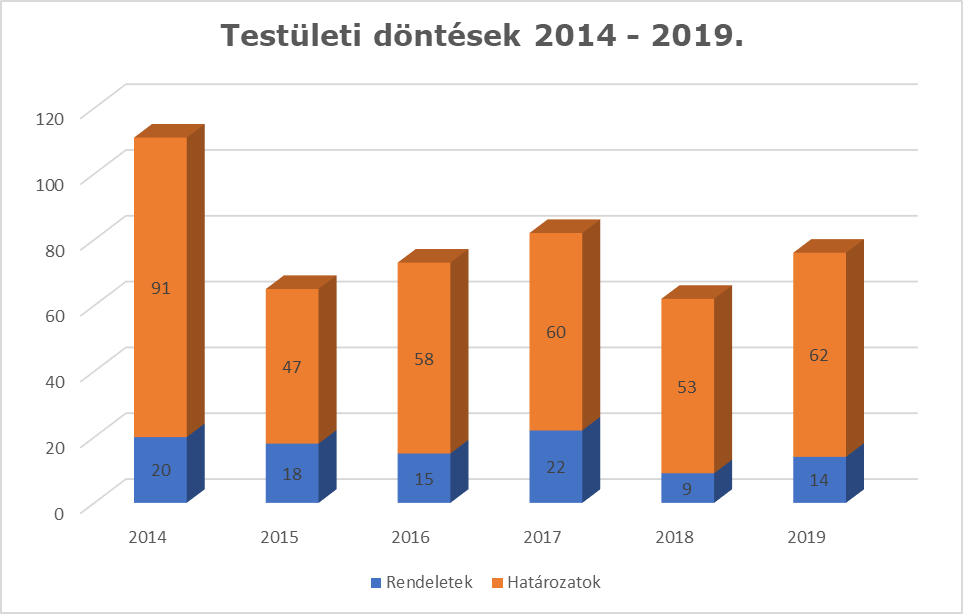 A testületi döntések felett a törvényességi kontrollt a Hajdú-Bihar Megyei Kormányhivatal látja el. A Kormányhivatal a testület munkáját szakmai véleményekkel segíti. A Képviselő-testület 2019. évben összesen 17 ülést tartott, amelyből 13 nyílt, 2 zárt, és 1 alakuló ülés, valamint 1 közmeghallgatás megtartására került sor.A Törvényességi Felügyelet Írásbeli Kapcsolattartás felületén tartjuk a kapcsolatot a Kormányhivatallal. Ide érkeznek az adatkérések, szakmai anyagok, meghívók, állásfoglalások és ezen a felületen kell teljesítenünk az adatszolgáltatásokat, tájékoztatásokat.  A Kormányhivatal törvényességi felügyeleti jogkörében a beszámolási időszakban több önkormányzati és jegyzői hatáskörben kért adatokat, és ezen a felületen kéri az OSAP jelentést, amelyet minden félévet követően meg kell küldeni az önkormányzat adatairól és a testületi munkáról. Igazgatási ügyekA kirendeltségen jelentkező feladat a termőföldek kifüggesztése. A kifüggesztésre irányuló beérkezett kérelmek száma: 2015-ben 12 db volt, 2016-ban 44 db, 2017-ben 10 db, 2018-ban 27 db, 2019-ben pedig 22 db volt. Hagyatéki eljárás 2015-ben 3, 2016-ban 2, 2017-ben 8, 2018-ban 7, 2019-ben pedig 11 esetben indult.A gyermekvédelmi és gyámügyi feladat- és hatáskörök ellátásáról, valamint a gyámhatóság szervezetéről és illetékességéről szóló 331/2006. (XII. 23.) Korm. rendelet 3. § (1) bekezdése alapján „a települési önkormányzat jegyzőjeg) 	megállapítja a gyermek rendszeres gyermekvédelmi kedvezményre való jogosultságát,i) 	megállapítja a rendszeres gyermekvédelmi kedvezményre jogosult gyermek, nagykorúvá vált gyermek hátrányos és halmozottan hátrányos helyzetének fennállását.”A rendszeres gyermekvédelmi kedvezményben részesülők a határozattal évente két alkalommal, augusztus és november hónapban alkalmanként és gyermekenként 6.000,- Ft értékű, a hátrányos vagy halmozottan hátrányos helyzetű gyermek esetében 6.500,- Ft emelt összegű pénzbeli támogatásban részesültek.Rendszeres gyermekvédelmi kedvezményre jogosultak száma 2019. december 31. napján 15 fő volt, melyből hátrányos helyzetű gyermekek száma 10 fő, halmozottan hátrányos helyzetű gyerek nem volt. Nem került elutasításra rendszeres gyermekvédelmi kedvezmény megállapítása iránt benyújtott kérelem.Szünidei étkeztetésA települési önkormányzat a szünidei gyermekétkeztetés keretében a szülő, törvényes képviselő kérelmére a déli meleg főétkezést a hátrányos helyzetű gyermek, és a rendszeres gyermekvédelmi kedvezményben részesülő halmozottan hátrányos helyzetű gyermek részére ingyenesen biztosítja.A szünidei gyermekétkeztetést az alábbi számú gyermek részére biztosította az önkormányzat a beszámolási időszakban. - 2019. tavaszi szünet (2019. április 18 - 2019. április 23.): 	3 fő- 2019. nyári szünet (2019.június 17 - 2019. augusztus 16.): 	6 fő- Az őszi és a téli szünetben nem kérte egy gyermek sem az étkezést.A rendkívüli élethelyzetben nyújtható települési támogatást 2016-ban 8 fő 155.000.-Ft értékben, 2017-ben 26 fő 661.000-Ft összegben, 2018-ban 32 fő 714.595-Ft összértékben, 2019-ben 32 fő 692.000- Ft értékben kapott. Legtöbben élelmiszerre, gyógyszerre, kiskorú ellátása miatt kérték a támogatást. Elutasító határozat nem született. A karácsonyi ajándékcsomag 2019. évben 106 db készült, 4.995,- Ft/csomag értékben.  A képviselő-testület döntése alapján nagycsaládosok számára két csomag került kiosztásra. A beszámolási időszakban köztemetésről 1 esetben kellett gondoskodnia az önkormányzat.A méhek vándoroltatása kapcsán 2017-ben 3, 2018-ban 5, 2019-ben szintén 5 méhészt vettünk nyilvántartásba.A szociális étkeztetés önkormányzati feladat, amelynek adminisztrációja a kirendeltségen történik. 2019. januárban 11 fő, februárban 9 fő, márciusban 11 fő, áprilisban 13 fő, májusban 11 fő, júniusban 9 fő, júliustól - decemberig 8 fő igényelte a szolgáltatást.A házi segítségnyújtásban 2019. évben összesen 26 fő részesült, ebből 2019 január 1-től 17 fő gondozásban, 9 fő segítségnyújtásban, 2019. október 1-től 23 fő gondozásban, 1 fő segítségnyújtásban, majd 2019. november 25-től 24 fő gondozásban, 2019. december 31-én 20 fő gondozásban. Adóigazgatási feladatokFolyás Község Önkormányzatánál a székhely település az alábbi adóügyi feladatokat látja ela helyi adókkal kapcsolatos adóhatósági feladatok ellátása;hagyatéki és végrehajtási eljárásban ingatlanok értékbecslése;adatszolgáltatás és rendszeres együttműködés a jogszabályokban meghatározott hivatalokkal, szervekkel (bíróság, ügyészség, rendőrség, NAV, földhivatal stb.);behajtás céljából kimutatott különféle hátralékok kezelése.2018. március 20. napjától az éles migrálás megtörténte után az adócsoport az új ASP adó szakrendszert használja. Az adóügyi szakrendszernek biztosítania kell a jogszabályi környezetből adódó további követelmények alapján az önkormányzati adóhatóság hatáskörébe tartozó adók és adók módjára behajtandó köztartozások nyilvántartásának, kezelésének, elszámolásának, valamint az önkormányzati adóhatóság adatszolgáltatási eljárásának szabályairól szóló 37/2015. (XII. 28.) NGM rendeletben meghatározott nyilvántartások létrehozását, vezetését, kezelését jogszabályban meghatározott adattartalommal; adatszolgáltatás biztosítását a Magyar Államkincstár felé. Egy évben körülbelül 700 db fizetési értesítő, 200 db felszólítás kerül kinyomtatásra, és postázásra az I. és II. félévi értesítők kapcsán, június – július hónapban a helyi iparűzési adó feldolgozása során kb. 60 db ügyiratot rögzítenek a rendszerben, és az eltérő adatokról értesítik az adózókat. Magánszemélyek kommunális adójában:	136 adózó 177 ingatlanátGépjárműadóban:				84 adózó 91 gépjárművétHelyi iparűzési adóban:			63 adózót tartanak nyilván.A 2019. évi adótételeket Folyás Község Önkormányzatának Képviselő-testülete önkormányzati rendeleteivel az alábbiak szerint határozta megAz adóhátralék összege az egyszerűsített értékelési eljárás alá vont adókövetelések nettó értéke a 2019. évben 419 eFt volt, melynek adónemenkénti alakulását a következő táblázat szemlélteti (eFt-ban):A 2019. évi költségvetésben tervezett adóbevételek teljesítését az alábbi táblázat tartalmazza (eFt-ban):                      A Képviselő-testület a település tisztaságáról, a közterületek és ingatlanok rendjéről szóló rendeletének megalkotásával lehetővé tette a rendezetlen ingatlanok tulajdonosainak felszólítását, szükség esetén szankcionálását a kötelezettségek elmulasztása miatt.  2019. évben 14 tulajdonosnak küldtünk ki felszólítást az ingatlanok, és az előttük lévő közterület rendbetételére, majd ismételten felszólítottuk azokat, akik a felszólítás ellenére nem tették rendbe az ingatlant és környékét. Akik a második felszólítást követően sem rendezték lakókörnyezetüket azokkal szemben közigazgatási bírság kiszabására kerül sor, és egy esetben végrehajtási eljárást is kezdeményezett az önkormányzat. 2018. január 1-től bevezetésre került az elektronikus információs rendszerhez. A kirendeltségen található számítógépek és laptopok megfelelnek az önkormányzati ASP rendszerről szóló 257/2016. (VIII. 31.) Korm. rendelet mellékletében előírt elvárásoknak. Az ASP rendszer lefedi a hivatali működés teljes területét, minden ügyintézés ebben a rendszerben történik. KözmunkaprogramokSzociális Jellegű Program 2019-2020A foglalkoztatásra vonatkozó összesített adatokFoglalkoztatni kívánt összes létszám: 7 főA program időtartama: 2019. március 1. napjától	2020. február 29. napjáig A vissza nem térítendő céltámogatás összege: 9 659 361,- Ft. Ebből - 7 516 236,- Ft közfoglalkoztatási bértámogatás,- 2 143 125,- Ft pedig beruházási és dologi költség támogatás. A megvalósítani kívánt program szakmai tartalma Folyás Község Önkormányzata a 2019. évi munkaprogramok tervezési segédletének megfelelően összevontan szociális jellegű programot indított, belvízelvezetési program, belterületi közutak karbantartása, illegális hulladéklerakó helyek, valamint bio- és megújuló energia programok megvalósulásával. A program első eleme a belvíz elvezetési program, melynek keretén belül az önkormányzati tulajdonban lévő csapadékvíz elvezető árkok kaszálását, tisztítását, igény szerint az eldugult átfolyógyűrűk tisztítását végezték a dolgozók. A második eleme a programnak a belterületi közutak karbantartása, melynek keretén belül az aszfaltozatlan útszakaszok javítása, egyes szakaszok zúzottkővel történő borítása, továbbá kátyúk, mélyedések feltöltése zajlott. Az aszfaltozott úthálózat mellett keletkező mélyedések feltöltése, valamint az útpadkák gyommentesítése, kaszálása is megtörtént. A harmadik programelem az illegális hulladéklerakó helyek megszüntetése. A program keretén belül a település több pontján keletkező illegálisan lerakott hulladékok összegyűjtése történt meg. A negyedik programelem, a bio- és megújuló energiafelhasználásra irányuló program. Ennek keretén belül a dolgozók a téli fűtéshez szükséges tüzelőanyagot gyűjtötték össze, és aprítékolták. A szociális foglalkoztatási program esetében árbevétel nem keletkezett, viszont a biomassza előállításával éves szinten 1.500.000-2.000.000 Ft gázdíj megtakarítás keletkezik. A téli munkavégzés: A csapadékvíz elvezető árkok, valamint a belterületi utak, útpadkák károsodása a téli időszakban a legintenzívebb, így ezek folyamatos karbantartása, ellenőrzése indokolt. Az illegálisan lerakott szemét begyűjtése is szükséges a téli időszakban, hiszen az így lerakott szemét ebben az időszakban ugyanúgy keletkezik.  A gallyak gyűjtése és aprítása csak a késő őszi, kora tavaszi időszakban, a lombhullás után lehetséges, így ezen tevékenység is a téli időszakra korlátozódik.  Hosszabb távú közfoglalkoztatás 2019-2020A foglalkoztatásra vonatkozó összesített adatokFoglalkoztatott összes létszám: 2 főA program időtartama:  2019. március 1. napjától       2020. február 29. napjáigA vissza nem térítendő céltámogatás összege: 2 093 455,- Ft. Ebből - 1 932 744,- Ft közfoglalkoztatási bértámogatás,- 160 711,- Ft beruházási és dologi költség támogatás. A megvalósítani kívánt program szakmai tartalma 1 fő intézményi takarító és kisegítő munkakörben látott el feladatokat. A szociális gondozók munkáját segítette a szakmai tevékenység körébe nem tartozó feladatok ellátásával. Csak olyan feladatokat látott el, amelyre a törvény nem ír elő közalkalmazotti jogviszonyt. 1 fő egyéb takarító és kisegítő munkakörben a közterületek, parkok, és temetőkert rendben tartását, takarítását, valamint a padok, kutak, hirdetőtáblák festését, kisebb karbantartási munkákat végezte. Egyéb feladatokMajális 2019. május 1.A délelőtti órákban népi ételek főzőversenyére, és házi sütemények versenyére látogattak ki a folyási lakosok, délután pedig mulattság várta a táncolni vágyókat. Kirándulás Budapestre és a Parlamentbe 2019. július 8.A nap kezdeteként a résztvevők meglátogatták a Vajdahunyad várát, ahol egy kellemes órát sétáltak és megcsodálhatták a gyönyörű környezetet. A nap folytatásaként átsétáltak Budapest legszebb terére, a Hősök terére, ahol szintén egy kellemes órát töltöttek el. A séta közben néha-néha beborul az ég, de ez sem szeghette kedvüket attól, hogy e csodás napot ne folytassák tovább. Mindenki csodálattal figyelte a teret körbevevő szobrokat, a gyerekek élvezettel készítettek fényképeket, és szaladgáltak. A felnőttek kellemesen pihentek az árnyékban, ahol nézték a csodaszép hattyúkat, és beszélgettek egymással. A Hősök tere után meglátogatták a Parlamentet, a nap fénypontját, ahol nagyon sok mindent halhattak, és láthattak, valamint sok érdekes dolgot megtudhattak az épületről. Mindenki számára nagyon érdekes volt, de legfőképpen azok számára volt meghatározó, akik még nem jártak a Parlamentben. A nap zárásaként a kirándulók felmentek a Halászbástyára, ahol ismételten kellemes időt töltöttek el, mindenki egy hűsítő fagylalt, és egy finom kávé mellett pihenhette ki a nap kisebb-nagyobb fáradalmait, valamint kellemesen elbeszélgethettek egymással. Így töltöttek el egy kellemes napot az ország gyönyörű fővárosában Budapesten, és elmondható, hogy mindenki nagyon jól érezte magát, és mindenki arcán a boldogság tükröződött vissza. Nyári játszóház 2019. július 18 - 2019 augusztus 16-igA nyári szünidőben sok gyermek nem tudja lefoglalni magát otthon, ezért a nyári játszóház ad lehetőséget nekik a felügyelet melletti kikapcsolódására, felüdülésére. A jelenlévő gyermekek többsége leány volt, akik nagy szeretettel istápolták a csapat fiú tagjait. A délelőttök folyamán sokat beszélgettek és versenyeztek, amely elősegítette a gyermekek egészséges személyiség-fejlődését, csoportszellem alakult ki, barátságok szövődtek. Örömmel fogadták, hogy több gyermek minden alkalommal részt vett a foglalkozásokon. Jutalom kirándulás a jó tanuló gyermekeknek 2019. június 9.A jutalomkirándulás nem szokványos kirándulás volt. A gyerekek Tokaj felett sétarepülővel repülhettek 1 órát. A három legjobb alsó, felső és középiskolás gyerekek vehettek részt a kiránduláson. Retro Fesztivál 2019. szeptember 31.A Folyási Gasztro Fesztivállal egybekötött XI. Nemzetközi Ikarus, Csepel, Rába, és veteránjármű találkozó került ekkor megtartásra. Az előző évek tapasztalata alapján a rendezvényre közel 200 veterán járművet és 1500-2000 látogatót vártak.  Egy olyan programot állítottak össze erre a napra, ahol minden korosztály, és minden aktívan kikapcsolódni szándékozó család megtalálta a számára megfelelő programot. Az utóbbi években a szociális szövetkezetek, és a közfoglalkoztatási programok résztvevői kimagasló minőségben állítottak elő helyi termékeket, ezért igyekeztek megragadni minden alkalmat, hogy termékeiket értékesíthessék, és bemutathassák minél nagyobb közönség előtt, ezért a szociális szövetkezeteknek, közfoglalkoztatóknak, és népművészeti vagy kézműves termékek készítőinek egy nagyszabású vásárt tartottak ezen a napon. Az idelátogató vendégek megismerhették a különböző tájegységek népi ételeit, ezért ezen a napon a népi ételek főzőversenye is megrendezésre került, ahol a verseny résztvevői kóstolójegy árusításával lehetőséget kínáltak a vásárolni szándékozóknak ételeik kóstolására. A felnőtteknek a 200 kiállított veterán jármű, a nosztalgia sétabuszozás, a séta lovaskocsizás, a különleges népi ételek, és a fellépő kulturális csoportok nyújtottak egész napos kikapcsolódást. A gyerekeknek lovaglási lehetőség, sétavonatozás, trambulin, ugrálóvár, és egyéb játékok nyújtottak tartalmas szórakozást.Idősek napja 2019. szeptember 5.2019. évben is köszöntötték a település szépkorú lakóit az Idősek Világnapja alkalmából. A település vezetői számára örömmel szolgált, hogy nagy számban eljöttek, és vendégül láthatták őket. A helyi gyermekek verssekkel köszönték meg azt a sok munkát, amit életük során tettek azért, hogy a felnövekvő nemzedéknek is legyen hol élnie, és dolgoznia. A vacsorát követően nótaválogatásokat hallhattak az idősek. Remélik, hogy jövőre is legalább az ideihez hasonló magas létszámmal eljönnek, hogy megköszönhessük hosszú-hosszú évek kemény munkáját egy szerény vendéglátás keretein belül.Házhoz megy a Mikulás 2019. december 4.A jóságos nagyszakállú Mikulás Folyás településre is ellátogatott december 4-én, és elvitte az ajándékát minden gyermeknek.Karácsonyváró ünnepség 2019. december 18.Örömteli, hogy a karácsonyváró ünnepségre sokan eljöttek, és együtt ünnepelhették meg a szeretet ünnepének közeledtét. Az ünnepségen felléptek a helyi gyermekek egy szívet melengető előadással.  Azért, hogy ne csak a szívünkben és a lelkünkben legyen melegség, ezért a vendégeket finom, forró tea és forralt bor várta, majd a már hagyománynak számító közös karácsonyfa feldíszítése vette kezdetét.TiszagyulaházaA hivatali munka személyi feltételeiA Hajdúnánási Közös Önkormányzati Hivatal Tiszagyulaházi Kirendeltségének működését a beszámolási időszakban 2 fő köztisztviselő biztosította, ugyanis a költségvetési ügyintéző a szülést követően fizetés nélküli szabadságát töltötte, így a költségvetési és vagyongazdálkodási feladatok nagyobb hányadát 2019. évben a hivatal közgazdasági irodája látta el. 2020. január 1-jétől ismét munkába állt a költségvetési ügyintéző, így visszaállt a korábbi rend, és teljes egészében a kirendeltség végzi a gazdálkodással kapcsolatos adminisztrációt. A köztisztviselői állomány munkáját 1 fő önkormányzati alkalmazásban álló munka törvénykönyves dolgozó is segíti. Tárgyi feltételekA mindennapi munkavégzéshez alapvető munkaeszközök rendelkezésre állnak. A 2018. január 1-től bevezetésre került elektronikus információs rendszer (a továbbiakban: ASP), amely teljes mértékben lefedi az önkormányzati és jegyzői hatásköröket, így az önkormányzatoknak nem kell külön programokat vásárolniuk feladataik adminisztrálására.Az önkormányzati ASP rendszer bevezetéséhez kormányrendelet határozta meg a szükséges informatikai eszközök paramétereit, és a minimális szoftverigényt, amelynek eredményeként korszerűsítésre kerültek a kirendeltség informatikai eszközei. A kirendeltség elhelyezésére szolgáló épület teljes felújításra szorulna, de a pályázati lehetőségek igénybevételének mérlegelése során a preferenciasorban mindig hátra kerül, más, a település szempontjából fontosabb beruházás megvalósítása érdekében. Az épület felújításának igényét az is indokolja, hogy már évek óta az emelet süllyedése tapasztalható, a falak harántirányban megrepedtek, a lépcsőkorlát eldeformálódott, az ajtók megsüllyedtek. Az épület szerkezetének statikai felülvizsgálata mindenképpen indokolt lenne. A képviselő-testületi munkaA Magyarország helyi önkormányzatiról szóló 2011. évi CLXXXIX. törvény (a továbbiakban Mötv) 44. §-a szerint a képviselő-testület szükség szerint, a szervezeti és működési szabályzatban meghatározott számú, de évente legalább hat ülést tart. A testület munkaterv szerint végzi feladatát, azonban a jogalkotás, a pályázatok megjelenése, vagy halasztást nem tűrő döntések rendkívüli ülések összehívását teszik szükségessé. A gyakorlat szerint július és augusztus hónapokra ülést nem tervez a testület, a szükséges döntések rendkívüli üléseken születnek meg ebben az időszakban. A kirendeltség koordinálja a testületi munkát. A jegyzőkönyveket az ülésen résztvevő, a kirendeltségen dolgozó munka törvénykönyve hatálya alá tartozó dolgozó készíti el. A Kormányhivatal részére a testületi anyag (jegyzőkönyv, meghívó, jelenléti ív, előterjesztések) továbbítása a Törvényességi Felügyelet Írásbeli Kapcsolattartás felületén, az önkormányzati rendeletek publikálása továbbra is a Nemzeti Jogtár felületén biztosított belső rendszeren keresztül történik. A beszámolási időszakban a Mötv.-ben meghatározott 15 napos határidőt valamennyi jegyzőkönyv tekintetében tartani tudtuk. A testületi jegyzőkönyvek nyilvános közzététele az önkormányzat hivatalos honlapján is megtörténik. A képviselő-testület munkáját elsősorban a jogszabályok által meghatározott kötelező döntések alkotják, kevesebb esetben helyi döntést igénylő kérdéseket tárgyal a testület.  A 2019. 01. 01. – 2019. 12. 31. között megtartott Képviselő-testületi ülések, határozatok és rendeletek száma Tiszagyulaháza vonatkozásábanA testületi döntések felett a törvényességi kontrollt a Hajdú-Bihar Megyei Kormányhivatal látja el. A Kormányhivatal a testület munkáját szakmai véleményekkel segíti. A Törvényességi Felügyelet Írásbeli Kapcsolattartás felületén tartjuk a kapcsolatot a Kormányhivatallal. Ide érkeznek az adatkérések, szakmai anyagok, meghívók, állásfoglalások és ezen a felületen kell teljesítenünk az adatszolgáltatásokat, tájékoztatásokat.  A Kormányhivatal törvényességi felügyeleti jogkörében a beszámolási időszakban több önkormányzati és jegyzői hatáskörben kért adatokat, és ezen a felületen kéri az OSAP jelentést, amelyet minden félévet követően meg kell küldeni az önkormányzat adatairól és a testületi munkáról. Pénzügyi-számviteli feladatokA Tiszagyulaházi Kirendeltségnek 2019. évben a Hajdúnánási Közös Önkormányzati Hivatal látta el a pénzügyi- gazdálkodási feladatait. Ez a költségvetéssel kapcsolatos valamennyi feladatot felöleli a költségvetés tervezésétől az önkormányzat állami támogatások igényléséig és elszámolásáig.A Kirendeltség végzi a gazdálkodási jogkörrel nem rendelkező Tiszagyulaházi Aprajafalva Óvoda teljes pénzügyi ügyintézését, kiadjuk az ellátmányt.  A Védőnői Szolgálat és a Művelődési Ház külön szakfeladaton szerepel a költségvetésben, az ezzel kapcsolatos pénzügyi folyamatokat is a Kirendeltség végzi.A beszámolás időszakában elnyert pályázatok: Petőfi utca útfelújítás. A Bartók utca útfelújítási pályázata a 2018. évben nyert kedvező elbírálást, de a tárgyidőszakban valósult meg.KözmunkaprogramokA közmunka programok jelentőségét a foglalkoztatáson és ezzel a segélyek visszaszorításán túl a közmunka programokban létrehozott, megteremtett helyi érték adja. Az érintett időszakban 2 típusú közfoglalkoztatás volt jelen: - a mezőgazdasági program, - a helyi sajátosság, ésA helyi sajátosság programban gyártjuk a járdalapokat és szegélyköveket, a beton virágcserepeket, fapadokat, a varrodai termékeket, valamint a chili termékeket.Tavasszal a község különböző pontjain kihelyezzük a vázákat, az általunk termelt egynyári virágokkal beültetve díszítettük a közterületeinket.  A mezőgazdasági programban zöldség és egynyári virágok termesztése történik a fóliában és a szántóföldön.A program keretében paprika, paradicsom, uborka, és káposzta termesztése is történik.Jelentős mennyiség kerül innen a közétkeztetésbe, illetve lakossági értékesítésre is sor kerül.2014-től virágpalántát és zöldségpalántát is nevelnek, amely már két lépcsőben és kibővített területen történik. A tavaszi, nyár eleji kiárusítást követően ősszel árvácskákat és krizantémot nevelnek. Az értékesítés bevételéből tudják megvalósítani azokat a feladatokat, amelyeket a közmunka pályázatban nem finanszíroznak, hiszen a bevételeket erre a területre kell visszaforgatni. A közfoglalkoztatás folyamatos belügyminisztériumi ellenőrzés alatt folyik, rendszeresek a helyszíni ellenőrzések és az adatszolgáltatások. Eddig hiányosságot nem állapítottak meg.Az alábbi adatok a beszámolási időszakban lefolytatott közmunkaprogramokat mutatják be.2019.1. Mezőgazdasági: (2019.03.01. - 2020.02.29.)	10 fő2. Helyi sajátosság (2019.03.01. – 2020.02.29.)	14 fő	Összesen:	34 főSzociális ügyek               A helyi szociális ellátásokról szóló rendelet kizárólag a törvény szerint kötelező ellátásokat tartalmazza, saját hatáskörű, önkormányzat által megállapított szociális ellátás nincs. Polgármesteri hatáskörben születik döntés a közköltséges temetésről, a lakhatási támogatásról, és a rendkívüli élethelyzetben nyújtott támogatásról.Rendkívüli élethelyzetben nyújtott támogatást 2019. évben nem igényelt senki, lakhatási támogatásban átlagosan 23 fő részesült. Elutasított kérelem nem volt.Közköltséges temetésről a beszámolási időszakban 1 esetben kellett rendelkezni. Benyújtott, elintézett ügyek száma 2019.01.01. – 2019. 12. 31. között:A megállapított szociális ellátások kifizetése helyben a házipénztárból történik. Az ellátások lecsökkent száma miatt a kifizetett összeg nagysága csökkent, így kezelhető mértékű a Kirendeltség dolgozói számára. Gyermekvédelmi feladatokA beszámolási időszakban 10 db rendszeres gyermekvédelmi kedvezmény megállapítására irányuló kérelem érkezett a Kirendeltségre.A beszámolási időszakvégén 2019.12.31-én a rendszeres gyermekvédelmi kedvezményben részesülő gyermekek és nagykorúak száma: 24 fő volt, ez 10 család. Ebből a hátrányos és halmozottan hátrányos helyzet megállapítása iránti kérelemmel érintettek száma: 19 fő, ebből hátrányos helyzetű 15 fő, ez 6 család, halmozottan hátrányos helyzetű 4 fő, ez 1 család. Mindkét esetben a szülők alacsony iskolai végzettsége miatt történt a megállapítás.A rendszeres gyermekvédelmi kedvezményre jogosultak korcsoportos megbontása									Rendkívüli települési támogatás, illetve más pénzbeli ellátás kiskorúra tekintettel való megállapítására nem került sor.Az ellátások megállapítására érkezett kérelmeknek minden esetben helyt adtak, elutasító határozat nem született.A kirendeltségre veszélyeztetett kiskorúról jelzés nem érkezett.Két esetben környezettanulmányt készítettünk más település jegyzőjének belföldi jogsegély teljesítésére, intézményi térítési díj megállapításához. 2016. január 1-től az önkormányzat kötelező feladata a szünidei gyermekétkeztetés megszervezése.2019. évben a tavaszi szünetben 9 fő részesült étkeztetésben, amely 18 ételadagot jelentett, a nyári szünet idején összesen 10 gyermek részére biztosítottuk az ellátást, ez 430 adagot jelentett, az őszi szünetben 44 adagot 11 fő részére, a téli szünet idejére 70 adagot 14 fő részére. Az ebédet meleg étkeztetés formájában az önkormányzati konyhán előállított étel elszállításával vették igénybe a jogosultak. AnyakönyvAz anyakönyvi ügyintézést 1 fő anyakönyvvezető végzi kapcsolt munkakörben. Az anyakönyvi igazgatás rendszere is lényegesen megváltozott 2014-ben, az elektronikus anyakönyvezésre kellett áttérnünk. Az anyakönyvi események számában 2019. évben a házasság anyakönyvezése tette ki az anyakönyvi ügyintézés nagyobb részét. 2017. márciusától ingyenessé vált az anyakönyvi kivonatok kiadása, mely kisebb mértékű emelkedést eredményezett a kivonatok kiállításának számában.Anyakönyvi események számaA beszámolási időszakban 9 hagyatéki leltár felvételére került sor.Folyamatos munkát jelent a más szervek számára szükséges, belföldi jogsegély keretében érkező kérelmek teljesítése adó- és értékbizonyítvány kiállítására. Erre 30 esetben került sor. Házassági névmódosítás 2 alkalommal történt.Kereskedelmi igazgatási feladatokA kereskedelmi igazgatás területén előforduló ügyek száma, - kistelepülésről lévén szó- , nem jelentős. A beszámolási időszakban üzlet működési engedélyében nem volt módosítás. Adóigazgatási feladatok  Tiszagyulaházán az önkormányzat magánszemélyek kommunális adóját, és helyi iparűzési adót állapított meg. A helyi adók mellett gépjárműadót fizetnek a lakosok, melynek 40 %-a helyi bevétel marad. Talajterhelési díj megállapítása és végrehajtása kapcsán tapasztalatunk az, hogy a lakosság részére igen megterhelő a díj egyösszegű kifizetése, gyakori a részletfizetési kérelem. A lakosság teherbíró képessége folyamatosan csökken, így az adók behajtása egyre nehezebb. Több adózónál kellett a végrehajtási cselekményeket foganatosítanunk, a felszólításokkal kezdve a munkabérre, egyéb járandóságra vezetett letiltásig.A 2019. 01. 01. – 2019. 12. 31. között Tiszagyulaházán készült fizetési felszólítások és letiltások számaA 2019. 01. 01. – 2019. 12. 31. között iktatott és elintézett adóigazgatási ügyek száma TiszagyulaházánEgyéb igazgatási ügyekA kiadott hatósági bizonyítványok száma 18 db. A termőföld hirdetmények kifüggesztése rendszeresen visszatérő feladatunk, a jogszabályi változásból eredően a jegyzői feladatok megnövekedtek. 2019. január 1. – 2019. december 31. között 40 ilyen kifüggesztési kérelmet kezeltünk a jogszabálynak megfelelően. Személyi adat és lakcímnyilvántartással kapcsolatos kérelem 30 érkezett a kirendeltségre. Katasztrófavédelmi feladatokHavi szinten folyamatos munkát ad a katasztrófavédelem a jelentési kötelezettségekkel és a rendszeres értekezletekkel. A katasztrófavédelmi ügyintézők folyamatos képzést kapnak, melyeken a részvétel kötelező. A kirendeltségen 1 fő munka törvénykönyves dolgozó látja el ezt a feladatot kapcsolt munkakörben. ÚjtikosA Hajdúnánási Közös Önkormányzati Hivatal Újtikosi Kirendeltsége szerteágazó munkát végez, önkormányzati és közigazgatási ügyeket lát el. Működését a központi és helyi jogszabályok, a Közös Hivatal Szervezeti és Működési Szabályzata, Képviselő-testületi határozatok, döntések is meghatározzák.    2019. évben az önkormányzati, hivatali ügyintézésen túl részt vettünk az országgyűlési és helyi önkormányzati választások lebonyolításában is.     A hivatali munka személyi, tárgyi feltételeiAz Mötv. 84. § (4) bekezdés alapján a hivatal kirendeltségének működési költségét az állam  - az adott évi központi költségvetésről szóló törvényben meghatározott mértékben és a hivatal által ellátott feladatokkal arányban – finanszírozza, esetünkben  az Újtikosi Kirendeltség elismert létszámának arányában. 2019. évben a Kirendeltség három betöltött álláshellyel rendelkezik, melyből egy álláshelyen lévő köztisztviselő GYED-en van. Az önkormányzat pénzügyi feladatait a székhelytelepülés látja el a kirendeltség dolgozóinak aktív bevonásával. Az adóügyi feladatokat szintén a hajdúnánási székelytelepülés szakelőadója látja el a kirendeltség közreműködésével. A Közszolgálati tisztviselők továbbképzéséről szóló 273/ 2012. (IX.28.) Korm, rendelet alapján kötelező a közszolgálati tisztviselők tanulmányi pontrendszerre épülő továbbképzése. A tisztviselők négyéves képzési ciklus alatt meghatározott mennyiségű továbbképzést kötelesek elvégezni. A 2019. évi továbbképzést határidőben teljesítettük. Ezen felül egy fő köztisztviselő teljesítette a számára előírt kötelező alapvizsgát is. Tárgyi feltételek A mindennapi munkavégzéshez alapvető munkaeszközök rendelkezésre állnak, az informatikai eszközellátottság megfelelőnek mondható. Azonban a Magyarország helyi önkormányzatairól szóló 2011. évi CLXXXIX. törvény 114. § (1) bekezdése szerint a helyi önkormányzatoknak előírt informatikai rendszer működtetésének kialakítása érdekében még mindig szükséges az informatikai rendszer további fejlesztése.2018. január 1-jén csatlakoztunk az ASP rendszerhez.  Az ASP-n belül az alábbi szakrendszereket kell használnunk az ügyintézés során.
a) iratkezelő rendszer,b) önkormányzati települési portál rendszerc) elektronikus ügyintézési portál rendszer (elektronikus űrlap szolgáltatással),d) gazdálkodási rendszer,e) ingatlanvagyon-kataszter rendszer,f) önkormányzati adórendszer,g) ipar- és kereskedelmi rendszer,h) hagyatéki leltár rendszer.Úgy ítélem meg, hogy az elmúlt évben sikeresen vettük kezdeti akadályokat, s igyekeztünk eleget tenni az ASP által biztosított követelményeknek.FeladatellátásÜgyiratkezelés, postázásA hivatali munkavégzés egyik fő mutatója az iktatott ügyiratok száma. A hivatalhoz érkező iratokat az átvétel napján az ASP iratkezelő programban iktatjuk, amely teljesen más, mint a korábban használt iktatórendszer. A 2019. évben iktatott ügyiratokat az alábbi táblázat szemlélteti. A 2019. évben jelentősen megnőtt az elektronikusan érkező iratok száma, - 455 db-, azonban a papíralapú küldemények száma még mindig jelentős volt, 2303 db volt.   Képviselő-testületi munkaÚjtikos Község Önkormányzatának Képviselő-testülete. 2019. január 1-től 2019. december 31-ig összesen 31 ülést tartott. Az ülések számát, az alkotott rendeletek és a hozott határozatok számát az alábbi táblázat szemlélteti.Képviselő-testület ülései 2019. január 01. - 2019. december 31. közöttAz önkormányzat döntéseire vonatkozóan (rendeletek, határozatok) törvényességi felhívással nem élt a Kormányhivatal, viszont szakmai észrevételek érkeztek, amelyeket minden esetben elfogadtunk, és annak megfelelően kerültek módosításra az önkormányzati rendeletek. A gyakran változó jogszabályokat igyekszünk a képviselő-testület döntéseiben átvezetni. A jegyzőkönyveket, hozott döntéseket a Nemzeti jogszabálytárban is rögzíteni szükséges. A jegyzőkönyvek határidőben történő rögzítésében és az önkormányzati rendeletek publikálásában még mindig vannak megoldásra váró problémáink és ennek megfelelően tennivalóink. Pénzügyi –számviteli feladatok:2019. évben a kirendeltség látta el települési önkormányzat pénzügyi- gazdálkodási-, könyvelési, számviteli feladatait, beleértve többek között az önkormányzat állami támogatás igényléséhez, elszámolásához, az önkormányzat által benyújtott pályázatok előkészítését, elkészítését, elszámolását, a Startmunka program könyvelési- pénzügyi feladatait, lebonyolítását, elszámolását is. Pályázatok:A Kirendeltség dolgozói aktívan részt vállalnak az önkormányzati beruházásokra vonatkozó pályázatok megírásában is.A beszámolási időszakban az alábbi pályázatok kerültek benyújtásra:Ady Endre utca felújítása, melyen az elnyert támogatás összege 14 633 874 Ft, óvodai eszközfejlesztés, melyen az elnyert támogatás 5 000 000 Ft. Pályázatot nyújtottunk be a Polgármesteri Hivatal elektromos hálózatának korszerűsítésére, amely támogatásban nem részesült, valamint bölcsődei férőhelyek kialakítására, amely pályázat elbírálása még nem történt meg.Voltak, vannak folyamatban lévő pályázatok, amelynek megvalósítása 2019. évben történt, illetve van olyan is, amely áthúzódik a 2020.évre is. A LEADER, VP6-19-2-1-45-3-17 kódszámú, az Ifjúság és lakosságmegtartó programok támogatására kiírt pályázata, a LEADER, VP6-19-2-1-45-4-17 kódszámú, Közösségi tevékenységnek helyt adó épületek és területek fejlesztése című pályázata, melynek keretében a Közösségi Tér felújításának II. üteme valósul meg, „Újtikos egészségért” elnevezésű, TOP-4.1.1-15-HB1-2016-00009. sz. pályázat, a „Művelődési ház rekonstrukció III. ütem” elnevezésű beruházás. Szintén a tavalyi évet érintette az EFOP-3.3.2-16-2016-00064 kódszámú, Közművelődési programok megvalósítása gyermekek számára Újtikoson elnevezésű pályázat megvalósítása. A projekt 6 partner intézmény összefogásával színes tematikájú programok összeállításával valósul meg. A két év alatt számos alkalommal szervezünk témanapokat, sportversenyeket, rajz és szabadidős vetélkedőket, ismeretterjesztő foglalkozásokat, annak érdekében, hogy a gyermekek fejleszthessék tudásbázisukat. Az önkormányzat az elmúlt évben is sikeresen pályázott a szociális célú tüzelőanyag támogatására, mely pályázaton összesen 81 család részesült támogatásban az alábbiak szerint: 2 család egyenként 2 mázsa 70 kg kg mennyiségű, 79 család pedig egyenként 3 mázsa 50 kg mennyiségű barnakőszén támogatásban részesült.  Rendkívüli önkormányzati költségvetési támogatási jogcímen benyújtott támogatási igényünkre kapcsolatosan 2019. év második felében 1 087 167- Ft vissza nem térítendő támogatásban részesültünk.2019. évre vonatkozóan a lakossági ivóvíz és csatornaszolgáltatás ráfordításainak csökkentésére támogatási kérelmet nyújtottunk be, amely támogatást továbbutalunk minden évben a szolgáltató felé. Falubusz, iskolabusz bérlésA falubusz pályázat elnyerésével a falubusszal lehetőség van a községben élő, nehezen mozgó, idős lakosok betegszállítására a közeli járóbeteg szakellátó központba.  A falubusz hetente 3 alkalommal szállítja a betegeket. A betegszállítás koordinálásával és a buszok igénylésével és bérlésével kapcsolatos szervezés is a hivatal feladata.  Startmunka –program pályázatokA Kirendeltség munkatársai szerepet vállalnak a startmunka -program pályázatainak megírásában és a programok megvalósításában. A 2019-es évben 30 főt foglalkoztatott az önkormányzat a különböző közfoglalkoztatási programokban.Szociális jellegű program:A programban 2019. évben 13 főt foglalkoztattunk. A program céljának megfelelően folyamatos volt a község belterületén található árkok tisztítása. A közösségi tér és a közterületek rendezése, kaszálása, parlagfű mentesítése, csapadékvíz elvezetése mindenhol folyamatos volt.  A program keretében az útpadkák tisztántartása, az út melletti területek kaszálása, valamint a rálátási háromszög biztosítása érdekében a növényzet nyesése megtörtént. Helyi sajátosság startmunka program:A programban foglalkoztatottak létszáma 2019-ben 5 fő volt.  A helyi varrodában kézzel hímzett táskák kötények és terítők, tornazsákok, gyermektakarók, vászontáskák, egyéb ünnepekhez kötött ajándéktárgyak készültek különböző méretekben. Ebben a programban történt a mezőgazdaságban megtermelt fűszerpaprika, paradicsom, tv paprika feldolgozása. Az elkészült termékek egy része értékesítésre kerül, illetve került helyben, illetve a környező településeken tartott rendezvények alkalmával.A helyi sajátossá startmunkaprogram bevétele 2019-ben 687.220.- Ft volt.Mezőgazdaság munkaprogram:Ebben a programban 2019-ben 7 főt alkalmaztunk. Az őszi betakarítás, valamint a talaj előkészítés után megkezdődött március hónapban a fűtött fóliákba, valamint az Önkormányzat területén lévő konyhakertbe az apró magvak ültetése, zöldség, sárgarépa, fűszerpaprika, paradicsom. Április hónapban a dughagyma, ültetése történt meg. A Béke utcán lévő telkeken előkészített talajba május június hónapban a fóliasátorból palántázásra került a fűszerpaprika, paradicsom, valamint a csemegekukorica vetése is megtörtént. Az önkormányzat területén lévő fóliasátrakba pedig a paradicsom és a paprika került.A megtermelt palántákból, illetve termékekből származó 2019 évi bevétel 118.250.- Ft.Hosszútávú közfoglalkoztatás keretében 2019. évben 5 főt foglalkoztattunk folyamatosan. Ebből 2 főt konyhai kisegítő, valamint 3 főt egyéb takarító és kisegítő munkakörökben.Szociális - és Gyermekvédelmi IgazgatásGyermekvédelmi igazgatás:2019. augusztusban összesen 18 gyermek szülője részesült a rendszeres gyermekvédelmi kedvezményre jogosult gyermek után járó pénzbeli támogatásban. Ebből 10 gyermek után járó rendszeres gyermekvédelmi kedvezményre való jogosultság miatt 6000 Ft/fő összegű pénzbeli támogatásban részesültek, 8 gyermek után járó rendszeres gyermekvédelmi kedvezményre való jogosultsága és hátrányos helyzete miatt 6500 Ft/fő összegű pénzbeli támogatásban részesültek az arra jogosult szülők.2019. novemberben 20 gyermek szülője részesült a rendszeres gyermekvédelmi kedvezményre jogosult gyermek után járó pénzbeli támogatásban. Ebből 10 gyermek   után járó rendszeres gyermekvédelmi kedvezményre való jogosultság miatt 6000 Ft/fő összegű támogatásban, 10 gyermek után járó rendszeres gyermekvédelmi kedvezményre jogosultsága és hátrányos helyzete miatt 6500 Ft/fő összegű támogatásban részesültek az arra jogosult szülők.A 2019-es évben összesen 237 ezer forint volt a gyermekvédelmi támogatásra kifizetett összeg, amely a korábbi évekhez viszonyítva jelentősen csökkent. 2019. december 31-én fennálló állapot szerint összesen 20 gyermek, melyből 2 fő 0-3 éves, 5 fő óvodás korú, 8 fő általános iskolás tanuló, 5 fő pedig középfokú oktatási intézmény tanulója) volt hátrányos helyzetű.  Halmozottan hátrányos helyzet megállapítására nem került sor 2019. évben. A gyermekek védelméről és a gyámügyi igazgatásról szóló 1997. évi XXXI. 21/C. § (1) bekezdése a) pontja értelmében Önkormányzatunk az Újtikosi Lurkó- Kuckó Óvoda és Szociális Szolgáltató bevonásával biztosította és biztosítja a szünidei gyermekétkeztetés keretében a hátrányos helyzetű és a halmozottan hátrányos helyzetű gyermekek részére a szünidei étkeztetést.Szociális igazgatás:A szociális igazgatás területén tavalyi évben jelentősen megnőtt az első lakáshoz jutók támogatására beérkezett és pozitívan elbírált kérelmek száma, kifizetésére jórészt azonban csak 2020-ban került sor. A rendkívüli települési támogatásokra kifizetett összeg az elmúlt évekhez viszonyítva nem változott, összesen 6 esetben került sor rendkívüli települési támogatás kifizetésére, 5000 Ft /kérelmező összegben. Lakhatási támogatásokra kifizetett összeg 2019. évben összesen 472 000 Ft volt, amely jogosultanként 2500 Ft/3000Ft/hó.Egészségügyi igazgatás2019. évben a korábbi döntésnek megfelelően a fogorvosi ellátás helyben történik. A Képviselő-testület a CIVIS-TECH Bt-vel fogorvosi feladat –ellátási szerződést kötött a fogászat helyben való ellátására.  A fogászati ellátás a lakosság megelégedésére szolgál.Anyakönyvi feladatok ellátása:Az anyakönyvi ügyintézést Újtikoson 2017. év második felétől helyben látjuk el, miután a kirendeltség-vezető és a polgármester is sikeresen letette az anyakönyvi szakvizsgát. A tavalyi évben a megkereséseken kívül 4 db házasságkötésre és 3 személy esetében halotti anyakönyvezésre került sor. Ettől azonban sokkal többrétűbb az anyakönyvi feladatok ellátása. Hagyatéki ügyintézés:Továbbra is az Újtikosi Kirendeltség látja el a hagyatéki ügyintézéssel kapcsolatos feladatokat. 2019. évben, 21 esetben került sor hagyatéki leltár felvételére, ezt azonban kiegészíti a póthagyatéki eljárások száma.Ezen feladatok közé tartozik a hagyatéki leltár elkészítése a meghallgatások, azaz az örökhagyó vagyonára és az örökhagyó vagyonában jogutódokra vonatkozó adatok beszerzése, a leltárban való rögzítése, adó-értékbizonyítvány készítése és a leltárnak ezekkel az adatokkal a közjegyzőhöz való megküldése.  Bursa Hungarica Ösztöndíjpályázat: Újtikos Községi Önkormányzat Képviselő-testülete az elmúlt évben is határozatával döntött arról, hogy az Emberi Erőforrás Minisztériummal együttműködve a 2018. évre ismételten kiírja a Bursa Hungarica Felsőoktatási Önkormányzati Ösztöndíjpályázatot a minisztérium által javasolt pályázati kiírás szerint. A 2019. évi Bursa Hungarica Felsőoktatási Önkormányzati Ösztöndíjpályázat „A” típusára 3 felsőoktatási intézményben tanuló hallgató nyújtotta be pályázatát. A „B” típusra nem nyújtott be senki pályázatot.Az önkormányzat a támogatott diákok részére önerőből havi ösztöndíjat folyósít, melynek összegével megegyező összegű támogatást utal a felsőoktatási intézmény is a diákok számára. Kereskedelmi igazgatási feladatok:A kereskedelmi igazgatás területén előforduló ügyek száma, - kistelepülésről lévén szó- , nem jelentős.A beszámolóval érintett időszakban jelentős változás nem történt. A kereskedelmi formák közül továbbra is az üzletben folytatott kereskedelmi tevékenység a meghatározó. A településen 5 mozgó árusítást végző vállalkozó tevékenykedik, akik közterület- használati szerződés ellenében díjat fizetnek az önkormányzat részére. Adóigazgatási feladatok:Az adóigazgatás területén a könyvelés és a beérkezett ügyiratok feldolgozása és felrögzítése az ASP rendszerben történik, amely a MÁK által folyamatosan, programfrissítésekkel karbantartott adónyilvántartó program.  Megállapítható, hogy az adókivetések után jelentősen megnövekszik ezen a területen az ügyfélforgalom, ami jellemzően személyes megkereséseket jelent kistelepülés lévén, de a telefonos érdeklődések száma, illetve az ASP Iratkezelésben, a Hivatali Kapun keresztül is jelentős mennyiségű ügyirat érkezik.Magánszemély kommunális adója adónemnél a 2019. évi adatok alapján a nyilvántartott adózók száma 525 db.A gépjárműadó esetében az előző évekhez képest jellemzően nem változott a településen élők gépjármű állománya. Gépjármű forgalomból való kivonását 2019. évben 25 esetben indítottunk. Jelenleg az összes kivetés 345 db jármű jelent, mely 264 db személygépkocsi, 25 db tehergépkocsi, 1db autóbusz, 14 db motorkerékpár, 40 db pótkocsi, 1 db utánfutó.A településen élők még közcsatornával nem rendelkező háztartások száma nagymértékben csökkent, 2019 évben 15db volt.  Ezen háztartások talajterhelési dij fizetésére kötelezettek. A települési önkormányzat bevételi forrásai közül a legnagyobb a helyi iparűzési adóbevétel. 2019. évben helyi iparűzési adóbevallást 57 adózó nyújtott be.Adóvégrehajtás és adók módjára történő behajtás foganatosítása során 2 fő ellen került benyújtásra munkabérből való letiltás. Az adóbeszedést nagymértékben nehezíti, hogy a nem fizető adózók többsége nem rendelkezik bejelentett munkahellyel, illetve olyan jövedelme van, amelyre végrehajtás nem indítható.  Adók módjára behajtandó köztartozás legnagyobb részben a földhivatal által küldött megkeresések be nem fizetett igazságszolgáltatási díjakról. A mai gazdasági helyzetet és a helyi viszonyokat figyelembe véve már a fizetési hajlandóságot is értékelni kell. A benyújtott részletfizetési kérelmek minden esetben jóváhagyásra kerültek. Minden egyes kérelem egyedi, a kérelmező anyagi, élethelyzeti és személyes körülményei vizsgálatával születik meg a döntés. A benyújtott kérelmek száma a beszámoló időszakában talajterhelési díjból 3 darab volt.A 2019. évben az adóérték –bizonyítvány kiállítása iránti megkeresés 24db volt. Leginkább a hagyatéki eljáráshoz kérelmezik, és néhány esetben a hiteltartozások miatt is.  Katasztrófavédelmi feladatok:A hivatal munkája közé tartozik a katasztrófavédelemmel kapcsolatos feladtok ellátása is, többek között tervek elkészítése, nyilvántartások naprakész vezetése, gyakorlatok koordinálása, adatszolgáltatások teljesítése, oktatáson, értekezleteken történő részvétel. A Hajdú-Bihar Megyei Katasztrófavédelmi Igazgatóság Hajdúnánási Katasztrófavédelmi Kirendeltsége Újtikos településen március hónapban a csapadékvíz elvezető rendszereket, június hónapban pedig a veszélyes fákat, fasorokat ellenőrizte és vizsgálata. Az ellenőrzések során minden rendben volt.Egyéb igazgatási feladatok:Termőföld vagy eladása, vagy haszonbérbe adása esetén a tulajdonos a szerződés megkötése előtt az ajánlatot köteles a termőföldről szóló törvényben meghatározott napra a Hivatal hirdetőtábláján kifüggesztetni. Egyéb hirdetményeket más szervek (bíróság, közjegyző) megkeresésére függesztettünk ki, a megkeresésében megjelölt időtartamra. Az egyéb hirdetményekbe beletartozik az egyes szervek által küldött tájékoztatók, Vadászterület határainak megállapítása stb.Hatósági bizonyítványt kérelemre tény, állapot vagy egyéb adat igazolására adtunk ki, a kérelem benyújtásával egyidőben. A termőföldre vonatkozó vétele és haszonbérleti ajánlatokat közzétettük a jogszabályi előírásoknak megfelelően a központi kormányzati portálon (www.magyarorszag.hu/hirdetmeny).Ügyiratforgalmi adatokEllenőrzések, vizsgálatok:A beszámoló érintő időszakban a Magyar Államkincstár végzett ellenőrzést az igénybe vett   központi költségvetésből származó támogatások elszámolásának felülvizsgálata kapcsán. Az ellenőrzés kapcsán a szükséges intézkedéseket megtettük, a megállapított normatívát visszafizettük.  Kirendeltségi feladatok összegzéseA fenti beszámolóból, mely terjedelménél fogva csupán a főbb, jelentősebb ügyfélforgalommal járó igazgatási területeket mutatja be. Újtikoson a kirendeltség feladata sokkal többet jelent a törvény szövegeiben megjelenő közigazgatásnál. A kirendeltség mindennapi munkájában megjelenik az óvodával, a közművelődéssel, rendezvények szervezésével, lebonyolításával, a szociális és gyermekjóléti feladatok ellátásával kapcsolatos feladatok ellátása is, az ebben történő segítőkész közreműködés.       A 2019. évben kiemelt köszönetet szeretnék mondani a székhely önkormányzat vezetőinek, dolgozóinak, akik minden nehézség és leterheltség mellett azt nézték, hogy hogyan tudnak nekünk segíteni, figyelemmel voltak a mi problémáinkra, a megoldásra váró feladatainkra is. Köszönöm szépen mindenkinek a közös gondolkodást, a sok-sok segítséget, a sok türelmet, áldozatos és emberséges munkát.  ÖsszegzésTisztelt Képviselő-testület!A hivatali beszámolók végén évek óta jelzem, hogy a közigazgatás átalakítása folyamatos, hatáskörök szűnnek meg és újakat kapunk. Az a központi elvárás, hogy az eljárások egyszerűsödjenek, gyakorta állít megoldhatatlannak látszó problémákat elénk. Ebben a jogszabályi környezetben felértékelődik a rugalmas gondolkodású, gyors reagálásra képes, magas problémamegoldóképességgel rendelkező köztisztviselő. A hosszú évek során felhalmozott tapasztalat. jó alapot szolgáltat arra, hogy a hatósági eljárások során helyesen értékeljük a felmerülő kérdéseket és azokra az adott helyzetben megfelelő választ adjunk. A munkatársak az ügyintézést alapvetően érintő változásokra megfelelően felkészültek, és a jelentősen megnövekedett adminisztratív terhek ellenére a rájuk bízott feladatokat – gyakran a munkaidőn túl önként vállalt munkával - végrehajtották. Ennek köszönhetően a Hivatal a 2019. évi feladatait a jogszabályokban és utasításokban, valamint a Képviselő-testület döntéseiben foglaltaknak megfelelően maradéktalanul teljesítette, és az előírt adatszolgáltatási, tájékoztatási kötelezettségének minden esetben határidőn belül eleget tett. Beszámolóm végén megköszönöm kollégáimnak a törvényes, szakszerű, gyors és pontos munkavégzést.Köszönöm a települések képviselő-testületeinek, a települések polgármestereinek a hivatali munkához történő rugalmas, segítőkész hozzáállását, és mindazt a segítséget, melyet munkákhoz az önkormányzatoktól kapunk, külön kiemelve a 2019-ben kapott illetményalapemelést, mely a köztisztviselők illetményét meghatározza.Hajdúnánás, 2020. december 3.	Dr. Kiss Imre	jegyző2019. I. félév2019.II. félévÜlések számaMunkaterv szerint ülések számaRendkívüli ülések számaGyermek- és Ifjúsági Önk. együttes ülésVárosrész tanácskozásKözmeghallgatásÜnnepi ülésAlakuló ülésösszes ülés száma: 1164--1--összes ülés száma: 933-1-11Testületi ülések időtartamaMinden ülés időtartama:1410 percCsak a kt. időtartama (közmeghallgatás nélkül)1290 percMinden ülés időtartama:1665 percCsak kt. időtartama (városrész és ünnepi kt., alakuló nélkül.)1383 percNyilvános ülésekről készült jegyzőkönyvek terjedelmeZárt ülésekről készült jegyzőkönyvek terjedelme2804220338Előterjesztések száma15396Önkormányzati rendeletek száma177Képviselő-testületi határozatok száma171118BizottságokÜlések számaÜlések számaHatározatok számaHatározatok számaÜlésekről készült jegyzőkönyvek terjedelme(oldalszám)Ülésekről készült jegyzőkönyvek terjedelme(oldalszám)Bizottságok2019.I. félév2019. II. félév2019.I. félév2019. II. félév2019.I. félév2019. II. félévPénzügyi és Ügyrendi Bizottságrk. 46rk. 321253912384Művelődési, Oktatási, Ifjúsági és Sport Bizottságrk. 15286276528Egészségügyi és Szociális Bizottságrk. 66rk. 521003611750Városfejlesztési Bizottság 6275205718Ssz.Támogatási formaHatáskört gyakorlóJellegelakhatási támogatásjegyzőhavontagyógyszertámogatásjegyzőhavontatűzifa támogatásjegyzőesetikrízis segélyjegyzőesetirendkívüli élethelyzetben nyújtott települési támogatásESZBesetitemetési támogatásESZBesetiköztemetéspolgármestereseti„…. év első újszülött gyermeke Hajdúnánáson támogatás”polgármesteresetigyermekszületési támogatáspolgármesteresetiszociális földprogrampolgármesteresetiFormája2017.07.01. - 2018.06.30.2019.01.01. - 2019.12.31.tüzelő410171gáz11462távhő3815E-ON7630lakbér1211víz11lakástörlesztés--összesen651290összeg 16.883.798, - Ft9.487.000, -FtIdőszakTámogatások száma2019.01.01. – 2019.02.28.492019.10.15. – 2019.12.31.25Formája2017.07.01. - 2018.06.30.2017.07.01. - 2018.06.30.2019.01.01. - 2019.12.31.2019.01.01. - 2019.12.31.pénzbeli támogatás 549 fő3.274.035, - Ft 209 fő2.037.375, - Fttartós élelmiszer csomag192 fő1.484.000, - Ft138 fő 1.050.000, - FtIdőszakGyermekek száma (fő)Összeg (Ft)2015.01.01. – 2015.12.31.1374.110.0002016.01.01. – 2016.12.31.1454.350.0002017.01.01. – 2017.12.31.1374.110.0002018.01.01. – 2018.12.31.1384.140.0002019.01.01. – 2019.12.31.1584.740.000Forduló„A” típus„B” típusÖsszeg2018. évi87126.255.000, - Ft2019. évi7475.322.500, -FtTípusMegnevezés∑2018.dec.2019.márc.2019.jún.2019. szept.2019.dec.Támogatás havi összege 6 hónapon átAHajdúnánásról ingázók támogatása154333230.000,- FtBHajdúnánáson lakó és 
gazdasági társaságnál dolgozó támogatása112142230.000,- FtCGyermekét egyedül nevelő munkavállaló támogatása60221150.000, FtDHajdúnánáson lakó és regisztrált álláskereső fiatal92015140.000,- FtEKözérdekű feladatot ellátó fiatal279844230.000,- Ft vagy 
40.000,- Ft (közfoglalk.)GHajdúnánásra költöző és hiányszakmában elhelyezkedő 0x000040.000,- FtÉvMegállapítottElutasítottVisszavont2018.10832019.1533JogcímHatározott időtartamHatározatlan időtartamÖsszesenSzociális alapon631982Piaci alapon255984Bérlőkijelölési jog alapján99Szakember elhelyezésére szolgáló1111Szükséglakás (de már lejárt)22Fecskelakás3232Fecskeotthon1717Bérbe adva15978237Üres lakás10Összesen247Meghirdetésre került bérlakások számaMeghirdetésre került bérlakások számaMeghirdetésre került bérlakások számaMeghirdetésre került bérlakások számaMeghosszabbítások számaMeghosszabbítások számaMeghosszabbítások számaszociális alaponnem szociális alapon fecske-otthonszociális alaponszociális alaponnem szociális alaponjanuár1 lakás/4 pályázat--22-február1 lakás/7 pályázat1 lakás 5 pályázat1 lakás/9 pályázat-33-március1 lakás/5 pályázat----1április1 lakás/9 pályázat1 lakás/8 pályázat1 lakás/12 pályázat1 lakás/8 pályázat--33-május---331június---22-július1 lakás/ 9 pályázat1 lakás/ 7 pályázat1 lakás/ 8 pályázat17 lakás/43 pályázat---augusztus---221szeptember----111október------november ---44-december1 lakás/5 pályázat--111Pályázat nélkül bérbe adott lakásokPályázat nélkül bérbe adott lakásokPályázat nélkül bérbe adott lakásokSzolgálati lakásSzükség lakásBérlőkijelölési jogjanuár1 lakás1 lakás-február1 lakás--március1 lakás (szerz. hossz.)--április---május3 lakás--június---július-1 lakás (szerz. hossz)1 lakás-augusztus--1 lakásszeptember1 lakás1 lakás (szerz. hossz.)-október---november -1 lakás-december1 lakás (szerz. hossz)--Vizsgált időszak(2019)Számlázott lakásbérleti díj (Ft)Fizetett lakásbérleti díj (Ft)Különbözet (Ft)Teljesítés (%)január3.046.2422.880.274165.96894,6 %február3.045.6982.880.434165.26494,6 %március2.969.2542.819.779149.47595,0 %április2.992.7732.834.568158.20594,7 %május2.965.9392.840.272125.66795,8 %június2.975.8082.850.853124.95595,8 %július2.956.2422.856.26299.98096,6 %augusztus2.957.4722.826.802130.67095,6 %szeptember2.912.2652.790.259.122.00695,8 %október2.904.1322.768.782135.35095,3 %november2.864.1882.740.898123.29095,7 %december2.845.9132.633.443212.47092,5 %Összesen35.435.92633.722.6261.713.30095,2 %Nyertes, folyamatban levő pályázatokÁllapotTámogatási összegFtKötelező önerőFtTOP-1.1.1-15-HB1-2016-00013Ipari terület fejlesztéseFolyamatban lévő500 000 0000TOP-1.1.3-15-HB1-2016-00007Helyi GazdaságfejlesztésFizikailag lezárult*100 000 0000TOP-1.2.1-15-HB1-2016-00020Oxenweg Magyar Szürkék Útja - kulturális tematikus útvonal Hajdú-Bihar megyébenFolyamatban lévő114 700 0000TOP-2.1.2-15-HB1-2016-00002Aktív közösségi zöldterület kialakítása és a helyi termelői piac infrastrukturális fejlesztése HajdúnánásonFolyamatban lévő600 000 0000TOP-3.1.1-15-HB1-2016KözlekedésfejlesztésFizikailag lezárult*400 000 0000TOP-2.1.3-15-HB1-2016-00028Hajdúnánás, csapadékvíz főgyűjtők rekonstrukciójaFizikailag lezárult*60 000 0000TOP-3.2.1-15-HB1-2016-00017Energetikai fejlesztésekFizikailag lezárult*291 524 7730TOP-3.2.1-15-HB1-2016-00027Energetikai fejlesztésekFizikailag lezárult*78 299 7240TOP-4.1.1-15-HB1-2016Gyermekorvosi alapellátás fejlesztéseFizikailag lezárult*132 000 0000EFOP-1.2.11-16-2017-00012 Fecske Otthon HajdúnánásonFolyamatban lévő199 999 9990KEHOP-2.2.2-15-2015-00004 Hajdúnánás - Hajdúdorog szennyvízhálózatának és szennyvíztisztító telepének bővítése és korszerűsítéseFizikailag lezárult*1 071 037 19062 968 729KEHOP-5.4.1-16-2016-00413 Szemléletformálási programok - Megújuló energia a Föld jövőjéértFolyamatban lévő3 411 7500VP6-7.2.1.-7.4.1.2-16 Külterületi helyi közutak fejlesztéseLezárult109 999 98712 222 227EFOP-1.5.3-16-2017-00021 Humán szolgáltatások fejlesztése Hajdúnánás térségébenFolyamatban lévő209 000 0000SZOC-FP-19-KK-0177 Szociális FöldprogramFolyamatban lévő945 0000KAB-KEF-18-A-26185 Kábítószer-prevenciós programokLezárult900 0000VP6-19.2.1.-40-2-17 Környezeti adottságokra épülő turizmusfejlesztés – Balázstelek szálláshely fejlesztésFolyamatban lévő7 790 6241 385 399ZP-1-2019 Zártkertek hasznosítását segítő fejlesztések HajdúnánásonFolyamatban lévő7 346 8220NKA -Történész konferenciák szervezéseLezárult400 0000NKA-Képzőművészeti Alkotótábor szervezéseLezárult400 0000Ovi Sport ProgramLezárult68 834 4074 500 000Bölcsődei Fejlesztési ProgramFolyamatban lévő48 000 0002 843 179Önkormányzati feladatellátást szolgáló fejlesztésekFolyamatban lévő29 978 2799 992 760Bethlen Gábor Alap - TTP-KP-1-2019/1-000127 Testvértelepülési ProgramLezárult1 500 0000Európai Mobilitási Hét - Autómentes Nap 2019.Lezárult525 0000Dwa Bratanki                                             Lengyel - Magyar testvértelepülési programLezárult1 260 0000Fenntartás alatt lévő pályázatokFenntartási jelentés sorszáma/benyújtási idejeZáró fenntartás dátumaTÁMOP-2.4.5-12/7-2012-0866 Hajdúnánás Városi Önkormányzat Polgármesteri Hivatalában rugalmas munkahely kialakítása4. számú Projekt Fenntartási Jelentés benyújtása: 2019.09.05.2020.08.31ÉAOP-4.1.1/A-11-2012-0034 Hajdúnánási Óvoda kapacitás fejlesztése új intézményi egység kialakításával5. számú Projekt Fenntartási Jelentés benyújtása: 2020.01.20.2020.12.31ÉAOP-3.1.2/A-11-2012-0022 Belterületi utak fejlesztése HajdúnánásZáró Projekt Fenntartási Jelentés benyújtása: 2019.04.05.2019.03.27ÉAOP-5.1.1/D-12-2013-0014 Hajdúnánási Gyógyfürdő környezetének funkcióbővítő fejlesztése3. számú Projekt Fenntartási Jelentés benyújtása: 2019.06.28.2021.06.14KEOP-5.5.0/A/12-2013-0136 Hajdúnánás, Iskola u. 3-5-7. szám alatti meglévő iskolaépület épületenergetikai fejlesztése4. számú Projekt Fenntartási Jelentés benyújtása: 2019.08.12.2020.07.29KEOP-5.5.0/B/12-2013-0218 Hajdúnánás, Dorogi u. 24. szám alatti meglévő óvoda épület épületenergetikai fejlesztése megújuló energiaforrás hasznosítással kombinálva4. számú Projekt Fenntartási Jelentés benyújtása: 2019.08.21.2020.08.07KEOP-4.10.0/A/12-2013-1050 Hajdúnánás, Városi Rendelőintézet energiaellátásának fejlesztése napelemes rendszer kiépítésével4. számú Projekt Fenntartási Jelentés benyújtása: 2019.04.05.2020.03.31KEOP-4.10.0/A/12-2013-1090 Hajdúnánási Gyermek- és Közétkeztetési Nonprofit Kft. energiaellátásának fejlesztése napelemes rendszerkiépítésével4. számú Projekt Fenntartási Jelentés benyújtása: 2019.08.23.2020.08.05KEOP-4.10.0/A/12-2013-1110 Hajdúnánás, Bocskai István Általános Iskola, Alapfokú Művészetoktatási Intézmény és Egységes Pedagógiai Szakszolgálat energiaellátásának fejlesztése napelemes rendszer kiépítésével4. számú Projekt Fenntartási Jelentés benyújtása: 2019.08.22.2020.08.05KEOP-4.9.0/A/11-2011-0187 Hajdúnánási Óvoda 8. sz. Óvoda intézményegység épületenergetikai felújítása napelemes rendszer kiépítésévelZáró Projekt Fenntartási Jelentés benyújtása: 2019.04.05.2018.12.17TÁMOP-3.1.11-12/2-2012-0072 Óvodafejlesztés Hajdúnánáson1. számú Projekt Fenntartási Jelentés benyújtása: 2016.05.14.2020.04.29TÁMOP-3.1.3-11/2-2012-0022 Természettudományok oktatása a jövőnkért3. számú Projekt Fenntartási Jelentés benyújtása: 2019.04.12.2021.04.06KEOP-5.5.0/A/12-2013-0317 Városi Rendelőintézet 4080 Hajdúnánás, Kossuth u. 10. épület épületenergetikai fejlesztése3. számú Projekt Fenntartási Jelentés benyújtása: 2019.06.11.2021.05.26Program megnevezéseIdőszakLétszámFelhasználható forrás összesenTámogatási intenzitásMezőgazdasági járási start program2019.03.01. – 2020.02.29.110 fő161 104 983 Ft85,45 %Szociális jellegű start munkaprogram2019.03.01. – 2020.02.29.126 fő173 482 893 Ft84,76 %Helyi sajátosságokra épülő közfoglalkoztatás2019.03.01. – 2020.02.29.73 fő127 774 724 Ft88,21 %Helyi sajátosságokra épülő közfoglalkoztatás – kiegészítő támogatás / napelem /2019.12.03. - 2020.02.29. nem járt létszámbővítéssel21 899 532 Ft100 %Egyéb mintaprogram 2019.12.05. - 2020.02.29.2 fő52 052 923 Ft100 %Hosszabb időtartamú közfoglalkoztatás2019.03.01. – 2020.02.29.27 fő22 290 910 Ft60 %Targonca kezelő tanfolyam2019.12.12. – 2020.01.23.15 fő1 768 890 Ft100 %Diákmunka I.2019.07.01. - 2019.07.31.50 fő4 376 900 Ft100 %Diákmunka II.2019.08.01. - 2019.08.31.40 fő3 501 520 Ft100 %Program megnevezéseA program végét megelőzően kilépők létszáma (közös megegyezés, azonnali hatályú felmondás stb.)LétszámpótlásKilépési forgalom (%)Sikeres létszámpótlás (%)Mezőgazdasági járási start munkaprogram47 fő34 fő42,7230,9Helyi sajátosságokra épülő járási start munkaprogram36 fő25 fő49,3134,24Szociális járási start munkaprogram47 fő40 fő37,331,74Hosszabb időtartamú közfoglalkoztatás16 fő15 fő59,2555,552016.2017.2018.2019.országos díjra jelölt2 fő2 fő2 fő3 főországos díjazott2 fő2 fő2 fő3 fő„Megerősítő díj”1 főAnyakönyvezett események kimutatása Anyakönyvezett események kimutatása Anyakönyvezett események kimutatása Anyakönyvezett események kimutatása Anyakönyvezett események kimutatása Anyakönyvezett események kimutatása Anyakönyvezett események kimutatása Anyakönyvezett események kimutatása Anyakönyvezett események kimutatása Anyakönyvezett események kimutatása Anyakönyvezett események kimutatása Anyakönyvezett események kimutatása 2019.01.01.-2019.12.31.2019.01.01.-2019.12.31.2019.01.01.-2019.12.31.2019.01.01.-2019.12.31.2019.01.01.-2019.12.31.2019.01.01.-2019.12.31.2019.01.01.-2019.12.31.2019.01.01.-2019.12.31.2019.01.01.-2019.12.31.2019.01.01.-2019.12.31.2019.01.01.-2019.12.31.2019.01.01.-2019.12.31.Helység névSzületésSzületésSzületésSzületésHázasságHázasságHázasságHázasságHalálHalálHalálHelység névPapír anyakönyvből felvitt alap eseményPapír anyakönyvből felvitt utólagos bejegyzés/újbóli anyakönyvezésSzületések száma Születési adatváltozásXPapír anyakönyvből felvitt alap eseményPapír anyakönyvből felvitt utólagos bejegyzés/újbóli anyakönyvezésHázasságkötések számaAdatváltozásXXPapír anyakönyvből felvitt alap eseményPapír anyakönyvből felvitt utólagos bejegyzés anyakönyvezésHalotti események számaHajdú-nánás1248800142204711580350195Folyás10001000003Tiszagyu-laháza10004190104Újtikos60003140303Összesen1256800142284912880390205A működő üzletek számaA működő üzletek számaA működő üzletek számaA működő üzletek számaÉvVendéglátó üzletek*Bolti kereskedelmi üzletekÖsszesen2011.12.31.592342932012.12.31.602453052014.06.30.492342832015.06.30.542292832016.06.30572262832017.06.30.582302882018.06.30.572222792019.12.31.59225284Hajdúnánás város nyilvántartásában szereplő szállodák, panziók, kempingek, üdülőházak, közösségi szálláshelyek, egyéb szálláshelyek számaHajdúnánás város nyilvántartásában szereplő szállodák, panziók, kempingek, üdülőházak, közösségi szálláshelyek, egyéb szálláshelyek száma2017. június 30312018. július 01332019. január 01.402019. december 31.41Működő telepek számaMűködő telepek száma2017. június 30.892018. június 30.932019. január 01.1022019. december 31.117Támogatási formaÖsszeg (Ft)Lakhatási támogatás9.487.000 Gyógyszerköltség támogatás2.672.840 Temetési támogatás858.000 Rendkívüli élethelyzetben nyújtott települési támogatás4.144.894 Krízis segély 163.755 Köztemetés949.880Gyermekszületési támogatás4.590.000Év első újszülött támogatása50.000Buszbérlet támogatás302.400Étkezési térítési díj223.000Összesen:23.441.769 Támogatási formaÖsszeg (Ft)Lakhatási támogatás498.000 Temetési támogatás75.000 Rendkívüli élethelyzetben nyújtott települési támogatás35.000 Első lakáshoz jutók támogatása600.000Összesen:1.208.000Intézmény2019. év (db)Hajdúnánási Közös Önkormányzati Hivatal51Hajdúnánás Városi Önkormányzat1.496Roma Nemzetiségi Önkormányzat0Hajdúnánás és Hajdúdorog Víziközmű Beruházási T.0Folyás Község Önkormányzata25Újtikos Községi Önkormányzat218Újtikos Lurkó-Kuckó Óvoda és Sz. Sz.950Tiszagyulaháza Községi Önkormányzat58Tiszagyulaházi Aprajafalva Óvoda783Összesen:3.581Intézmény2019.01.01.-2019.12.31.(db)Hajdúnánási Közös Önkormányzati Hivatal1.016Hajdúnánás Városi Önkormányzat6.348Roma Nemzetiségi Önkormányzat32Hajdúnánás és Hajdúdorog Víziközmű Beruházási Társ.0Folyás Község Önkormányzata550Újtikos Községi Önkormányzat991Újtikosi Lurkó-Kuckó Óvoda és Sz. Sz.435Tiszagyulaháza Községi Önkormányzat923Tiszagyulaházi Aprajafalva Óvoda292Összesen:10.587Intézmény2019.01.01.-2019.12.31.(db)Hajdúnánási Közös Önkormányzati Hivatal2.116Hajdúnánás Városi Önkormányzat16.037Roma Nemzetiségi Önkormányzat103Hajdúnánás és Hajdúdorog Víziközmű Ber. Társ.15Folyás Község Önkormányzata1.451Újtikos Községi Önkormányzat2.669Újtikos Lurkó-Kuckó Óvoda és Sz. Sz.857Tiszagyulaháza Községi Önkormányzat2.048Tiszagyulaházi Aprajafalva Óvoda1.329Összesen:26.625Intézmény2019.01.01.-12.31.(db)2019.01.01.-12.31.(db)Hajdúnánási Közös Önkormányzati Hivatal348Hajdúnánás Városi Önkormányzat2.190Roma Nemzetiségi Önkormányzat42Folyás Község Önkormányzata329Újtikos Község Önkormányzata538Újtikos Lurkó-Kuckó Óvoda és Sz. Sz.110Tiszagyulaháza Községi Önkormányzat543Tiszagyulaházi Aprajafalva Óvoda171Összesen:4.271adónem megnevezése2019. év2019. évadónem megnevezéseadózók száma(fő)adózók aránya (%) építményadó6824 magánszemélyek kommunális adója5.00934 tartózkodás utáni idegenforgalmi adó35- helyi iparűzési adó2.20316 termőföld bérbeadásából származó személyi    jövedelemadó0- gépjárműadó5.47438 talajterhelési díj2041 települési adó9997 ö s s z e s e n:14.606100ÉvElőírásTeljesülésHátralék2019. december 31.19.353.98618.092.290.1.261.696Kiküldött adatlapok száma 2019. januári állapot szerint: 420 dbKiküldött adatlapok száma 2019. januári állapot szerint: 420 dbKiküldött adatlapok száma 2019. januári állapot szerint: 420 dbMentes(114.000,- Ft-ot nem haladja meg a jövedelmük és egyedül élnek)Mentes(114.000,- Ft-ot nem haladja meg a jövedelmük és egyedül élnek)Fizet(jövedelmük meghaladja a 114.000,- Ft-ot vagy nem egyedül élnek)70 év feletti, egyedülálló388 db32 dbMentesség típusaMennyiség (db)Mentes vízmenny. (m3)Mentesség összege (Ft)Fizetendő összege (Ft)Összesen (Ft)Kerti csap1202.7935.027.40005.027.40070 év feletti, egyedülálló30498896.4000896.400Aránytalanul magas ktg. (200.000,- Ft feletti)3113*162.720**40.680203.400Lakhatási támogatásRendszeres   gyermekvédelmi támogatás131254*** 902.880****1.354.3202.257.200MENTESSÉG ÖSSZESEN1664.6586.989.4001.395.0008.384.400FIZET743.75706.762.6006.762.600MINDÖSSZESEN2408.4156.989.4008.157.60015.147.000Időszak2019. évVendégek számaVendégéjszakák számaAdóköteles vendégéjszakák száma:január472864772február6171.1811.096március8161.5691.419április8821.6691426május1.5372.7702.489június1.9924.2923.524július2.3436.0984.684augusztus3.1027.9905.791szeptember9901.9541.795október9821.9121.535november1.0231.9311.795december9341.6921.394Összesen:15.69033.92227.720adónemekköltségvetésielőirányzatadóbevétel összegeteljesítés százaléka építményadó95.00095.010100 magánszem. kommunális a.54.00057.318106,1 tart. utáni idegenforgalmi adó9.60011.122115,9 helyi iparűzési adó585.000614.319105 gépjárműadó 52.00055.003105,8 késedelmi pótlék1.0001.896189,6 bírság és egyéb bevételek1.00060360,3 talajterhelési díj6.0005.60493,4 települési adó27.00026.37197,7 ö s s z e s e n:830.600867.246104,4adónem megnevezésehátralék összegeépítményadó4.726magánszemélyek kommunális adója4.650idegenforgalmi adó tartózkodási idő után701helyi iparűzési adó18.148gépjárműadó6.091késedelmi pótlék2.929bírság848egyéb bevételek34talajterhelési díj2.118települési adó1.254ö s s z e s e n:41.499Megnevezés2019. 01. 01.2019. 12. 31.Magyartarka szarvasmarha3527Szürkemarha6175Bivaly6764Sertés242280Juh9042Kecske6541JogcímÖsszeg (Ft)Tenyészkoca állatjóléti támogatás731.440Anyakecsketartás támogatása224.000Anyajuhtartás támogatása136.530Termeléshez kötött hízottbika tartás támogatása122.187Tenyészbika tenyészetbe állításának támogatása300.000Anyatehén tartás támogatása3.755.918Őshonos támogatás5.510.117Területalapú támogatás6.383.103ÖSSZESEN17.163.295CSOPORTOK ÖSSZEVETÉSE IRATOK SZERINTCSOPORTOK ÖSSZEVETÉSE IRATOK SZERINTCSOPORTOK ÖSSZEVETÉSE IRATOK SZERINTCSOPORTOK ÖSSZEVETÉSE IRATOK SZERINTVárosfejlesztésVárosüzemeltetésÉpítéshatóság201977618031506Városfejlesztési és Üzemeltetési Iroda összes iratok száma a vizsgált időszakban: 4085    Városfejlesztési és Üzemeltetési Iroda összes iratok száma a vizsgált időszakban: 4085    Városfejlesztési és Üzemeltetési Iroda összes iratok száma a vizsgált időszakban: 4085    Városfejlesztési és Üzemeltetési Iroda összes iratok száma a vizsgált időszakban: 4085    CSOPORTOK ÖSSZEVETÉSE ÜGYIRATOK SZERINTCSOPORTOK ÖSSZEVETÉSE ÜGYIRATOK SZERINTCSOPORTOK ÖSSZEVETÉSE ÜGYIRATOK SZERINTCSOPORTOK ÖSSZEVETÉSE ÜGYIRATOK SZERINTVárosfejlesztésVárosüzemeltetésÉpítéshatóság201955379309A Városfejlesztési és Főépítészi csoport 2019-es beszámolási időszak alatt keletkezett iratok listájaA Városfejlesztési és Főépítészi csoport 2019-es beszámolási időszak alatt keletkezett iratok listájaA Városfejlesztési és Főépítészi csoport 2019-es beszámolási időszak alatt keletkezett iratok listájaA Városfejlesztési és Főépítészi csoport 2019-es beszámolási időszak alatt keletkezett iratok listájaA Városfejlesztési és Főépítészi csoport 2019-es beszámolási időszak alatt keletkezett iratok listájaA Városfejlesztési és Főépítészi csoport 2019-es beszámolási időszak alatt keletkezett iratok listája2019Településképi bejelentés kapcsán született igazolások 7Településképi véleményezési eljárás kapcsán kiadott iratok 19Szakhatósági állásfoglalás70Tulajdonosi hozzájárulás21Házszámrendezés kapcsán kiadott határozatok55Zöld város kilakításaTOP-2.1.2-15Aktív közösségi zöldterület kialakítása és a helyi termelői piac infrastruktúrális fejlesztése HajdúnánásonTelepülési környzetvédelmi infrastruktúra-fejlesztésekTOP-2.1.3-15Hajdúnánás, csapadékvíz főgyűjtők rekonstrukciójaHelyi gazdaságfejlesztésTOP-1.1.3-15Helyi termelőkre alapozott gazdaság és közétkeztetés fejlesztés HajdúnánásonFenntartható települési közlekedésfejlesztésTOP-3.1.1-15Hajdúnánás-Hajdúdorog kerékpárút-hálózat fejlesztéseIpari parkok, iparterületek fejlesztéseTOP-1.1.1-15Ipari terület infrastrukturalis fejlesztése HajdúnánásonEgészségügyi alapellátás infrastrukturális fejlesztéseTOP-4.1.1-15Gyermekegészségügyi Centrum létrehozása HajdúnánásonTársadalmi és környezeti szempontból fenntartható turizmusTOP-1.2.1-15Magyar Szürkék Útja - kulturális és tematikus útvonal Hajdú-Bihar megyében„Fecskeotthon Hajdúnánáson’EFOP-1.2.11-16Esély Otthon047 hrsz.-ú külterületi út felújításaVP6-7.2.1-7.4.1.2-16Hajdúnánás, külterület 047 hrsz.-ú út felújításaBölcsődei fejlesztési programHajdúnánás, Attila utca 26. számadónemekmegnevezésadómértékadónemekmegnevezés2019. év magánszemélyek kommunális adója5.000 Ft/év helyi iparűzési adóállandó jellegű iparűzésitevékenység után2 %helyi iparűzési adóideiglenes jellegű tev. után2.500 Ft/napgépjárműadótörvény szabályozzatörvény szabályozzaadónem megnevezésehátralék összegemagánszemélyek kommunális adója186helyi iparűzési adó55gépjárműadó153késedelmi pótlék25bírság0Ö s s z e s e n:419adónemekköltségvetésielőirányzatadóbevételösszegeteljesítésszázaléka helyi adó6.2005.36387 gépjárműadó350397113 ö s s z e s e n:6.5505.760882019. évKépviselő-testületi ülések száma:15       Ebből munkaterv szerint ülések száma:7                zárt ülés:0                rendkívüli nyilvános ülés:6                rendkívüli zárt ülés:0                együttes nyilvános ülés:0együttes zárt ülés:0                közmeghallgatás:1                alakuló ülés:1Előterjesztések száma:63Képviselő-testületi határozatok száma:57Képviselő-testületi rendeletek száma:13Környezettanulmány:3 dbAdatszolgáltatás, statisztikai jelentés:15 db0-2 éves3-5 éves6-13 éves14-17 évesnagykorú6 fő5 fő8 fő4 fő1 fő2019. évSzületések száma:0Házasságkötések száma:9Halálesetek száma:4Anyakönyvi kivonat kiállítás: 27Apai elismerő nyilatkozat:1Fizetési felszólítások száma:27 dbLetiltások száma:6 dbA letiltásokból sikeres:2 dbAdóigazolások száma: 0 dbHelyi iparűzési adó ügyek: 45 dbMagánszemélyek kommunális adója:12 dbGépjárműadó ügy:139 dbTalajterhelési díj: 9 dbAdók módjára behajtandó2 db2019. január 1-től 2019. december 31 –igKépviselő-testületi ülések 31ebből nyilvános ülés20ebből zárt ülés11Alkotott rendeletek21Hozott határozatok133Ügyirat neveadás- vételhaszonbérletHirdetmények föld, tanya166